          МИНИСТЕРСТВО ОБРАЗОВАНИЯ, НАУКИ И МОЛОДЁЖНОЙ ПОЛИТИКИКРАСНОДАРСКОГО КРАЯгосударственное бюджетное профессиональное образовательноеучреждение Краснодарского края«Краснодарский технический колледж»(ГБПОУ КК КТК)КОМПЛЕКТ ОЦЕНОЧНЫХ СРЕДСТВдля проведения текущего контроля и промежуточнойаттестации по учебной дисциплине  ОУД. 05 История               Специальность:                  38.02.01 Экономика и бухгалтерский учет (по отраслям)                                                        27.02.07  Техническое обслуживание и ремонт двигателей,                                                         систем и агрегатов автомобилей                                                         08.02.09 Монтаж, наладка и эксплуатация оборудования                                                         промышленных и гражданских зданийКраснодар 2021Организация – разработчик: государственное бюджетное профессиональное образовательное учреждение Краснодарского края  «Краснодарский технический колледж» (ГБПОУ КК КТК).            Комплект оценочных средств для проведения текущего контроля и промежуточной аттестации по учебной дисциплине  ОУД.05 История разработан на основе ФГОС среднего профессионального образования по специальности 38.02.01 Экономика и бухгалтерский учет  (по отраслям) ; 27.02.07  Техническое обслуживание и ремонт двигателей, систем и агрегатов автомобилей;  08.02.09 Монтаж, наладка и эксплуатация оборудования промышленных и гражданских зданий. Разработчик:  преподаватель ГБПОУ КК КТК  И.В.Гончаренко 	____________	СОДЕРЖАНИЕПаспорт комплекта контрольно-оценочных средств...........................................................4Результаты освоения дисциплины, подлежащие проверке.................................................6  Контрольно-оценочные средства для проведения текущего контроля..............................8  Контрольно-оценочные средства для проведения промежуточной аттестации...............94  Критерии оценивания.............................................................................................................103  Условия выполнения заданий................................................................................................104  Перечень рекомендуемой литературы..................................................................................1051.   Паспорт комплекта контрольно-оценочных средств	В результате освоения учебной дисциплины ОУД.05 История обучающийся должен обладать предусмотренными ФГОС по специальности  СПО  38.02.01 Экономика и бухгалтерский учет  (по отраслям)  следующими умениями, знаниями, общими и профессиональными компетенциями:Освоение содержания учебной дисциплины «История» обеспечивает достижение студентами следующих результатов:личностных:- российская гражданская идентичность, патриотизм, уважение к своему народу, чувство ответственности перед Родиной, гордость за свой край, свою Родину, прошлое и настоящее многонационального народа России, уважение государственных символов (герб, флаг, гимн);- гражданская позиция как активного и ответственного члена российского общества, осознающего свои конституционные права и обязанности, уважающего закон и правопорядок, обладающего чувством собственного достоинства, осознанно принимающего традиционные национальные и общечеловеческие гуманистические и демократические ценности;- готовность к служению Отечеству, его защите;- сформированность мировоззрения, соответствующего современному уровню развития науки и общественной практики, основанного на диалоге культур, а также различных форм общественного сознания, осознание своего места в поликультурном мире;- сформированность основ саморазвития и самовоспитания в соответствии с общечеловеческими ценностями и идеалами гражданского общества; готовность и способность к самостоятельной, творческой и ответственной деятельности;- толерантное сознание и поведение в поликультурном мире, готовность и способность вести диалог с другими людьми, достигать в нем взаимопонимания, находить общие цели и сотрудничать для их достижения;- навыки сотрудничества со сверстниками, детьми младшего возраста, взрослыми в образовательной, общественно полезной, учебно-исследовательской, проектной и других видах деятельности;- нравственное сознание и поведение на основе усвоения общечеловеческих ценностей;- готовность и способность к образованию, в том числе самообразованию, на протяжении всей жизни; сознательное отношение к непрерывному образованию как условию успешной профессиональной и общественной деятельности;- эстетическое отношение к миру, включая эстетику быта, научного и технического творчества, спорта, общественных отношений;- принятие и реализацию ценностей здорового и безопасного образа жизни, потребности в физическом самосовершенствовании, занятиях спортивно-оздоровительной деятельностью, неприятие вредных привычек: курения, употребления алкоголя, наркотиков;- бережное, ответственное и компетентное отношение к физическому и психологическому здоровью, как собственному, так и других людей, умение оказывать первую помощь;- осознанный выбор будущей профессии и возможностей реализации собственных жизненных планов; отношение к профессиональной деятельности как возможности участия в решении личных, общественных, государственных, общенациональных проблем;- сформированность экологического мышления, понимания влияния социально-экономических процессов на состояние природной и социальной среды; приобретение опыта эколого-направленной деятельности;- ответственное отношение к созданию семьи на основе осознанного принятия ценностей семейной жизни;метапредметных:- умение самостоятельно определять цели деятельности и составлять планы деятельности; самостоятельно осуществлять, контролировать и корректировать деятельность; использовать все возможные ресурсы для достижения поставленных целей и реализации планов деятельности; выбирать успешные стратегии в различных ситуациях;- умение продуктивно общаться и взаимодействовать в процессе совместной деятельности, учитывать позиции других участников деятельности, эффективно разрешать конфликты;- владение навыками познавательной, учебно-исследовательской и проектной деятельности, навыками разрешения проблем; способность и готовность к самостоятельному поиску методов решения практических задач, применению различных методов познания;- готовность и способность к самостоятельной информационно-познавательной деятельности, владение навыками получения необходимой информации из словарей разных типов, умение ориентироваться в различных источниках информации, критически оценивать и интерпретировать информацию, получаемую из различных источников;- умение использовать средства информационных и коммуникационных технологий (далее - ИКТ) в решении когнитивных, коммуникативных и организационных задач с соблюдением требований эргономики, техники безопасности, гигиены, ресурсосбережения, правовых и этических норм, норм информационной безопасности;- умение определять назначение и функции различных социальных институтов;- умение самостоятельно оценивать и принимать решения, определяющие стратегию поведения, с учетом гражданских и нравственных ценностей;- владение языковыми средствами - умение ясно, логично и точно излагать свою точку зрения, использовать адекватные языковые средства;- владение навыками познавательной рефлексии как осознания совершаемых действий и мыслительных процессов, их результатов и оснований, границ своего знания и незнания, новых познавательных задач и средств их достижения;предметных:- сформированность представлений о современной исторической науке, ее специфике, методах исторического познания и роли в решении задач прогрессивного развития России в глобальном мире;- владение комплексом знаний об истории России и человечества в целом, представлениями об общем и особенном в мировом историческом процессе;-сформированность умений применять исторические знания в профессиональной и общественной деятельности, поликультурном общении;- владение навыками проектной деятельности и исторической реконструкции с привлечением различных источников;- сформированность умений вести диалог, обосновывать свою точку зрения в дискуссии по исторической тематике.       Формой аттестации по учебной дисциплине  ОУД.05 История  является дифференцированный зачет3.  Контрольно-оценочные средства для проведения текущего контроля Тестовые задания разработаны к учебникам:1. История. СПО. под ред П.С.Самыгина. Р-на-Д «Феникс» 2020 г.2. Артемов В.В., Лубченков Ю.Н. История для профессий и специальностей технического, естественно-научного, социально-экономического профилей 2ч: учебник для студ. учреждений сред. проф. образования. – М., 2015.По темам и разделам  подготовлены тестовые задания  для промежуточного контроля знаний и для активизации  работы обучающихся по пропущенным занятиям и самоконтроля. Тесты имеют определенный алгоритм, включающий четыре типа заданий по четыре варианта ответов:1. Выберите правильный вариант ответа.2. Выберите правильные варианты ответов (можно выбрать несколько вариантов).3. Соотнесите логические пары.4. Восстановите нарушенную хронологию событийПрактические  занятия:1) одна из форм учебного занятия, целью которого является формирование у обучающегося практических навыков и умений;2) это одна из форм учебной работы, которая ориентирована на закрепление изученного теоретического материала, его более глубокое усвоение и формирование умения применять теоретические знания в практических, прикладных целях.        Особое внимание на практических занятиях уделяется выработке учебных или профессиональных навыков. Такие навыки формируются в процессе выполнения конкретных заданий — упражнений, задач и т. п. — под руководством и контролем преподавателя.         При проведении практических занятий используются следующие типы работы обучающихся:- воспроизводящая (репродуктивная), предполагающая алгоритмическую деятельность по образцу в аналогичной ситуации;- реконструктивная, связанная с использованием накопленных знаний и известного способа действия в частично измененной ситуации;- эвристическая (частично-поисковая), которая заключается в накоплении нового опыта деятельности и применении его в нестандартной ситуации;- творческая, направленная на развитие способностей обучающихся к исследовательской деятельности.Виды практических  занятий  обучающихся по учебной дисциплине ОУД.05. «История»: 
1. чтение основной и дополнительной литературы;2. поиск необходимой информации в сети Интернет;  работа со словарем, справочником;3. работа с тематическими вопросами;4. составление таблиц, в т. ч. хронологических;5. составление тестовых вопросов (на поиск правильного ответа, на установление соответствия и последовательности) и эталонов ответов к ним;6. составление и разработка словаря (глоссария); 
7. подготовка устного сообщения               Формы организации обучающихся на практических занятиях  в зависимости от цели, объема, конкретной тематики практической работы, уровня сложности, уровня умений обучающихся: фронтальная (все выполняют одновременно одну и ту же работу), групповая (одна и та же работа выполняется группами по 2-5 человек) и индивидуальная (каждый выполняет индивидуальное задание).       Перед выполнением обучающимися практических занятий  преподаватель проводит инструктаж по выполнению задания, который включает цель задания, его содержания, сроки выполнения, ориентировочный объем работы, основные требования к результатам работы, критерии оценки. В процессе инструктажа преподаватель предупреждает обучающихся о возможных типичных ошибках, встречающихся при выполнении задания. Форму, вид этой процедуры (устно, письменно, индивидуально, фронтально и пр.) должен определить сам преподаватель, исходя из конкретной ситуации.Инструктаж проводится преподавателем за счет объема времени, отведенного на изучение дисциплины.     Во время выполнения обучающимися практических  занятий  и при необходимости преподаватель может проводить консультацииФормы контроля практических занятий  обучающихся: 
1. проведение письменного опроса;2. организация самопроверки, взаимопроверки выполненного задания в группе; 3. обсуждение результатов выполненной работы на занятии;4. просмотр и проверка выполнения практической работы преподавателем; 5. проведение устного опроса;6. организация и проведение индивидуального собеседования; 7. организация и проведение собеседования с группой;8. защита отчетов о проделанной работе.Критерии оценки результатов практической работы обучающихся: - уровень освоения учебного материала;- уровень умения использовать теоретические знания при выполнении практических задач;- уровень сформированости  общеучебных умений;- уровень умения активно использовать электронные образовательные ресурсы, находить требующуюся информацию, изучать ее и применять на практике;- обоснованность и четкость изложения материала;- оформление материала в соответствии с требованиями;- уровень умения ориентироваться в потоке информации, выделять главное;- уровень умения четко сформулировать проблему, предложив ее решение, критически оценить решение и его последствия;- уровень умения определить, проанализировать альтернативные возможности, варианты действий;- уровень умения сформулировать собственную позицию, оценку и аргументировать ее. Оценки за выполнение практических работ выставляются по пятибалльной системеи учитываются как показатели текущей успеваемости обучающихся:- уровень сформированности общеучебных умений;- уровень умения активно использовать электронные образовательные ресурсы, находить требующуюся информацию, изучать ее и применять на практике;- обоснованность и четкость изложения материала;- оформление материала в соответствии с требованиями;- уровень умения ориентироваться в потоке информации, выделять главное;- уровень умения четко сформулировать проблему, предложив ее решение, критически оценить решение и его последствия;- уровень умения определить, проанализировать альтернативные возможности, варианты действий;- уровень умения сформулировать собственную позицию, оценку и аргументировать ее. Оценки за выполнение практических работ выставляются по пятибалльной системеи учитываются как показатели текущей успеваемости обучающихся.
Примечание.1) Преподаватель имеет право поставить студенту оценку выше той, которая предусмотрена нормами, если студентом оригинально выполнена работа.2) Оценки с анализом доводятся до сведения студентов, как правило, на последующем уроке, предусматривается работа над ошибками, устранение пробелов.3) Объем выполнения практических работ 100 % для проведения диф.зачета по дисциплине ОУД.05 ИсторияРаздел №1. Древнейшая стадия истории человечестваПервобытное общество1.Главным отличием «человека умелого» от животных ученые считают:А) умение разговаривать;Б) умение ходить на двух ногах;В) умение изготавливать орудия труда.2.Коллектив древнейших людей называется:А) семья;Б) община;В) стадо.4.Соотнесите  определение и понятие. Постоянный коллектив родственников это:    а) стадо; б) род.5.Что свидетельствует о развитии первобытных людей? Укажите три фактора:а) развивались руки людей,  особенно большой палец;б) действия руки становились все более и более точными;в) развивались ум и речь людей; г) уменьшался волосяной покров на лице люде6.Человек разумный развился:а) около 30 тысяч лет назад;б) около 40 тысяч лет назад;в) около 50 тысяч лет назад.7.Укажите три признака, присущих родовой общине………8.Соотнесите определение  и понятие. Палка с прикреплённым к ней  наконечником из рога или  камня – это:   а) мотыга;   б) лук;  в) копьё.9.Ничем не ограниченная свобода отношений между полами …… 10.При изучении истории первобытного общества не применяют периодизацию А) антропологическую Б) археологическую В) геологическую Г) историческую 11.Брачное поселение супругов в группе мужа…………….. 12,Трудовая теория антропогенеза была создана ученым…………….. 13,Власть военного вождя над жизнью и смертью соплеменников: А) существовала только во время народного собрания Б) не существовала никогда В) существовала постоянно Г) существовала только во время войны14. Дайте определение. Доместикация - это строительство домов в родовой общине индивидуальное домохозяйство парной семьи одомашнивание растений и животных15.Выберите правильный ответ. С возникновением земледелия: А) появились первые религиозные верования Б) появились первые постоянные поселения В) появились первые жилища 16.Назовите принцип, объединяющий эти слова. Анимизм, фетишизм, тотемизм, магия 17.Это то, во что верили древние люди 18.Это то, что отличало наших предков от обезьяны19.Коллектив кровных родственников, имеющих общее имя и ведущий свое происхождение от одного общего предка – ………………………. 20.Процесс возникновения человеческого общества –21.Обряды приобщения подростков к категории взрослых, мужчин и женщин-22.Установите соответствиеРаннеродовая община                              неолитЭпоха классообразования                        энеолитПраобщина                                                нижний палеолитПозднеродовая община                            мезолит                                                                    верхний палеолитПервобытное общество1. Научившись делать орудие труда и пользоваться ими, человек выделился из мира животных. Это произошло:А) свыше одного миллиона лет назад;Б) свыше двух миллионов лет назад;В) свыше трех миллионов лет назад.2. Назовите главные отличия «человека умелого» от животных. «Человек умелый»:А) изготавливал и пользовался орудиями труда;Б) занимался охотой и собирательством;В) жил в стаде; Г) общался с помощью отрывистых звуков3.Соотнесите определение с понятием .– это А) зубр; Б) мамонт; В) белый медведь4.Соотнесите определение и понятие. Всё произведённое и добытое трудом человека – это :А) продукт труда;Б) предмет труда;В)  произведенный человеком продукт.5.Около  40 тысяч лет назад человек стал подобен современным людям.  У человека прямая фигура. Он владел  связной  речью. Его называли:а) человек разумный; б) человек умелый; в) человек.6.Соотнесите определение и понятие.  Люди, которые жили первобытнообщинным  строем, назывались:а) первобытные люди;                                                                                    б) древние люди.7. Сохранялся ли первобытнообщинный строй при жизни людей соседскими общинами: а) да; б) нет.8. Жизнью племени управлял совет старейшин. На время войны избирался вождь. Его и старейшин прославляли как людей…………… 9.Животное, растение, предмет или явление природы считаемое членами рода своим предком.... 10.Вера в способность определенных людей в экстатическом состоянии общаться с духами…………..... 11.Группировка нескольких родов одного племени……………… 12.Выберите неправильный ответ.  Все члены родовой общины: А)занимались земледелием и скотоводством Б) происходили от одного предка  В)говорили на одном языке 13.Назовите принцип, объединяющий эти слова. Скот, орудия труда, собственное хозяйство на своем участке земли, урожай: А)это то, что принадлежало большой семье Б)это то, что принадлежало только вождям и старейшинам14.Выберите правильный ответ. Вера в сверхъестественные существа, заключенные в материальные тела (души) или существующие сами по себе (духи) А) фетишизм  Б)анимизм  В) тотемизм15)Назовите понятие, которому соответствует данное определение.  Объединение нескольких родовых общин, живущих в одной местности, — это:  а)государство  б)племя  в)большая семья16.Выберите правильный ответ. Вера в сверхъестественные свойства определенных неодушевленных предметов А)анимизм  Б)фетишизм  В)тотемизм 17.Овладение железом способствовало развитию земледелия, которое до тех пор процветало лишь в речных долинах с мягкими, жирными почвами: А)верно  Б)неверно 18.Выберите правильный ответ.  С возникновением земледелия: А)появились первые религиозные верования Б)появились первые постоянные поселения В)появились первые жилища19.Процесс возникновения человека называют – ………………… 20.Любой предмет не природного, а искусственного происхождения –21..Ничем не ограниченная свобода отношений между полами …… 22. Установите соответствиеРаннеродовая община                              неолитЭпоха классообразования                        энеолитПраобщина                                                нижний палеолитПозднеродовая община                            мезолит                                                                    верхний палеолитОтветы:Вариант 17.коллективный труд, коллективное потребление, коллективная собственность на орудия труда9. промискуитет11.вирилокальность12. Ф.Энгельс14.процесс одомашнивания животных16. традиционные верования17. их жизнью управляют высшие силы18. трудовая деятельность19. род20. социогенез21.иносоциация22. а-4, б-2, 3-1, 4-3.Вариант 23. животные8.знать9.тотем10.анимизм11.племя19.антропогенез20 продукт труда21 промискуитет22. а-4, б-2, 3-1, 4-3.Шкала оценки образовательных достиженийРаздел  № 1 Цивилизации древнего мираЗадание 1.1Цивилизация – это :А) этап развития человечества, следующий за дикостью и варварством;Б) совокупность духовных, материальных и нравственных ценностей;В) высшее достижение человечества.     2. Цивилизационный подход к историческому процессу предполагает:		А) учет и изучение своеобразного, самобытного в истории народов;		Б) полное отрицание общих черт;		В) учет взаимодействия и взаимовлияния разных стран и народов.    3. В рамках формационного подхода исследователи используют понятия:		А) базис		Б) надстройка		В) правовое государство		Г) нравственность.   4. Отличительные черты восточной цивилизации:		А) открытость		Б) кастовость		В) демократичность		Г) коллективизм		Д) индивидуализм.   5. Характерные черты западной цивилизации:		А) классовая структура общества		Б) развитая частная  собственность		В) сословная структура общества		Г) государственная собственность		Д) рыночные отношения.   6. В древней цивилизации общество стало другим:		А) появились города		Б) возникли новые возможности передачи информации		В) присваивающее хозяйство		Г) верны все утверждения.   7. Выделите имена исследователей – сторонников цивилизационного подхода в развитии человечества:		А) К. Маркс                         		Б) А. Тойнби		В) О. Шпенглер		Г) Н. Данилевский		Д) У. Ростоу		Е) О. Тоффлер.   8. Мифы имеют значение:		А) религиозное		Б) научное		В) эстетическое.   9. «Веды» - это:		А) древнейший индийский сборник молитв и религиозных гимнов;		Б) рукопись, содержавшая описание военных походов;		В) философское произведение IV – III в. до н. э. Лао-Цзы. 10. Конфуцианство возникло как философское учение в:		А) Индии		Б) Китае		В) Японии. Задание 1.2Цивилизация характеризуется:А) спецификой и особенностями географического положенияБ) соответствующей культуройВ) своеобразным мышлением и сознанием того или иного народаГ) уровнем производственных отношений.2. Исторический тип общества, основанный на определенном способе производства:	А) общественно-экономическая формация	Б) феодальное общество	В) цивилизация	Г) индустриальное общество.3. В рамках цивилизационного подхода  исследователи используют понятия:	А) класс                               Г) надстройка	Б) мораль                             Д) нравственность	В) базис                               Е) культура..4. Восточная цивилизация характеризуется:	А) свободой действий человека	Б) рыночной экономикой	В) устойчивостью культурных традиций	Г) стремлением к научному познанию.5. Для западной цивилизации характерно:	А) интенсивные технологии                                              Г) принцип «Закон выше власти»	Б) экстенсивные технологии                                             Д) низкий уровень социальной мобильности	В) принцип «Власть выше закона»                                  Е) высокий уровень социальной мобильности. 6. В древней цивилизации общество:	А) овладело новыми видами деятельности	Б) появился иной тип сознания	В) появилась письменность	Г) много сохранило из первобытного общества	Д) верны все утверждения.7. Автор концепции стадий роста:	А) А. Тойнби	Б) Н. Данилевский	В) К. Маркс	Г) У. Ростоу	Д) О. Тоффлер.8. Из перечисленных понятий отберите относящиеся к формационному подходу (I) , цивилизационному подходу (II):	А) базис                                                        Г) способ производства	Б) духовные ценности                                Д) культурная уникальность	В) циклическое развитие                           Е) надстройка.9. Впервые объяснить существование общества люди пытались с помощью:	А) философии	Б) религии	В) мифов.10. В древнейших “ведах” утверждается:	А) человек – превышего всего	Б) взаимосвязь Человека, Земли и Космоса	В) Человек всего лишь часть Космоса.		В) самых богатых людей.Ответы:Шкала оценки образовательных достижений                            Инструкционно - технологическая карта для выполненияпрактического занятия № 1Тема: «Происхождение человека. Люди эпохи палеолита. Неолитическая революция и ее последствия».Цель: Познакомиться с понятиями родовая община, антропогенез, палеолит, неолитическая революция, присваивающее и производящее хозяйство, соседская община, общественное разделение труда, обычное право, союз племен; научиться составлять развернутый план; тренировать умение выделять главное в тексте (главные смысловые единицы).Норма времени: 2 часа. Место проведения: кабинет 233.Материально-техническое оснащение рабочего места: инструкционные карты, тетради. Литература: 1. Артемов В. В., Лубченков Ю. Н. История: учебник. – М.: Издательство Академия, 2015. 2 Самыгин П.С. История. Ростов н/Д: «Феникс», 2013.Вступительный инструктаж и правила техники безопасности: 1.Работу выполнять строго по выданному образцу. 2. Убрать рабочее место после выполнения работы.Содержание и последовательность выполнения работы.Задание №. Перенесите таблицу в тетрадь.Происхождение и эволюция человека, становление его как вида в процессе формирования общества называется - Антропогенез (греч. anthropos — человек, genesis — происхождение, возникновение). Антропогенезом называют также соответствующий раздел антропологии (науки о человеке).                                                             Эволюции человека.Дайте ответ на вопрос:  Чем первобытные люди отличались от животных?Задание № 2.Ответить  на вопросы и выполнить задание: 1.Перечислите движущие силы эволюции человека: биологические и социальные. 2. На основе учебника  В.В.Артемова «История. СПО. Часть1 »  составьте короткий рассказ, используйте  понятия: «родовая община», «вождизм», «первобытный коммунизм», «общая собственность», «промискуитет», «экзогамия», «дуально-родовой групповой брак», «племя», «парный брак», « патриархат» ,  « матриархат».Задание № 3. Сформулировать собственное понимание понятий «неолитическая революция», «присваивающее  хозяйство», « производящее хозяйство», «земледелие», «скотоводство».Задания 1-3+ Контрольные вопросы  оцениваются «удовлетворительно».Задание № 4.:1. В чем смысл и значение неолитической революции для истории человечества?2. Что подтолкнуло древнейшего человека к производящему типу хозяйствования?3. Объясните, почему Россию можно назвать землей первых скотоводов.Задания 1-4+ Контрольные вопросы  оцениваются «хорошо».Задание № 51. Почему неолитическая революция привела к возникновению ранних цивилизаций? Постройте логическую цепочку (причинно-следственные связи), отразив в ней переход людей к земледелию и скотоводству и возникновение первых древнейших цивилизацийКонтрольные вопросы: 1.Объясните связь между общественным разделением труда и развитием ремесел.2.Сравнитие родовую и соседскую общины. Перечислите  лричины распада родовой общины и замены ее соседской общиной.Задания 1-5+ Контрольные вопросы  оцениваются «отлично».Заключительный инструктаж и задания на дом: 1) убрать рабочее место; 2) уметь объяснить свои доводы и выводы, принятые решения;  Знать 15 понятий и определений к ним по ПО, знать время, когда произошла  неолитическая революция, определение понятия  и ее последствия; 3) Прочитать и проанализировать параграфы 1и 2.Преподаватель: _______________ Гончаренко И.В.Раздел №2.  Цивилизации древнего мираЗадание 2.11. Как называется река, протекающая по территории Египта?А) Нил;Б) Тигр;В) Евфрат.2. Как называлось в Египте высушенное тело, обмотанное бинтами?А) амулет;Б) саркофаг;В) мумия.3. Царские советники, знать в Древнем Египте?А) жрецы;Б) вельможи;В) писцы.4. Гроб, куда клали тело умершего фараона?А) саркофаг;Б) пирамида;В) мумия.5. Кого набирали в армию в Древнем Египте?А) каждого десятого юношу-египтянина;Б) каждого второго раба;В) всех вельмож.6. Египетский фараон, которому была построена самая большая пирамида?А) Эхнатон;Б) Хеопс;В) Тутанхамон.7. Кто служил колесничим в армии Древнего Египта?А) вельможи;Б) жрецы;В) рабы.8. Где находилась крупнейшая библиотека Средиземноморья, насчитывавшая до 700 тысяч папирусных свитков?А) В Афинах;  Б) в Пергаме;  В) в Александрии Египетской.9. Сколько букв было в древнегреческом алфавите?А) 12 букв;  Б) 24 буквы;  В) 33 буквы.10. Кто из учёных сумел расшифровать египетские иероглифы?А) Шампольон;Б) Геродот;В) Эхнатон.Задание 2.21. Первая столица Египетского царства?А) Мемфис;Б) Фивы;В) Атон.2. Из чего строили дома простые египтяне?А) из глины;Б) из камня;В) из дерева.3. Существо с телом льва и головой человека, «охранявшее» гробницы египетских фараонов?А) Сфинкс;Б) Апис;В) Хеопс.4. Служащие в Древнем Египте, собиравшие налоги?А) писцы;Б) жрецы;В) фараоны.5. Кто в Древнем Египте владел знаниями?А) писцы;Б) вельможи;В) жрецы.6. Письменность в Древнем Египте?А) иероглифы;Б) клинопись;В) папирус.7. Кого древние египтяне считали «живым богом»?А) главного жреца;  Б) фараона;  В) Амон-Ра.8. Что символизировала двойная корона египетских фараонов?А) объединение Северного и Южного царств;Б) союз богов неба и земли;В) царство живых и царство мёртвых.9. Что обозначает понятие» религия»?А) вера в сверхъестественные силы;Б) вера в силы природы;В) умение подчиняться кому-либо.10. С какой целью фараоны организовывали военные походы в другие страны?А) с целью личного обогащения;Б) с целью обогащения своих воинов и вельмож;В) с целью знакомства с другими странами.Задание 2.31. Древняя страна, расположенная между морем и цепью Ливанских гор?А) Междуречье;  Б) Египет;  В) Финикия;2. Где была написана книга, от которой произошло слово «библиотека»?А) в Египте;  Б) в Китае;  В) в Израиле.3. От кого защищала Великая китайская стена?А) от ассирийцев;  Б) от гуннов;  В) от филистимлян.4. На чём писали в Древнем Китае?А) на дощечках из бамбука;Б) на пальмовых листьях;В) на глиняных табличках.5. Древнее государство, в 6 веке до нашей эры Вавилонское и Египетское царства?А) Лидия;  Б) Персия;  В) Израиль.6. Библейский старец, спасшийся в ковчеге во время Потопа?А) Адам;  Б) Авраам;  В) Ной.7. Что выращивали земледельцы в Древней Индии?А) хлопчатник и сахарный тростник;Б) чай;В) какао.8. Что изобрели в Древнем Китае?А) бумагу;  Б) цифры;  В) шахматы.9. Предводитель персов, великий полководец Древнего мира?А) Хаммурапи;  Б) Кир;  В) Крёз.10. Где протекает река Янцзы?А) в Китае;  Б) в Индии;  В) в Междуречье.Задание 2.41. Древняя страна, находившаяся между реками Тигр и Евфрат?А) Урарту;  Б) Междуречье;  В) Индия.2. Кто, по Библии, был создан Богом и чьё имя переводится с еврейского как «человек»?А) Ной;  Б) Адам;  В) Моисей.3. Кто учил в Древней Индии, что главное – личное достоинство человека, а не его происхождение?А) Брахма;  Б) Будда;  В) Рама.4. Письменность в Древнем Двуречье?А) линейное письмо;  Б) иероглифы;  В) клинопись.5. Что выращивали земледельцы в Древнем Китае?А) сахарный тростник;  Б) хлопчатник;  В) чай;6. Что изобрели в Древнем Китае?А) компас;  Б) шахматы;  В) прозрачное стекло.7. Что изобрели финикийцы?А) прозрачное стекло;  Б) компас;  В) бумагу.8. Древняя страна, в которой были изобретены бумага, компас, шёлковые ткани?А) Китай;  Б) Индия;  В) Египет.9. Столица Ассирийской державы, которую называли «логовищем львов» и «городом крови»?А) Ниневия;  Б) Персеполь;  В) Вавилон.10. Где протекает река Нил?А) в Египте;  Б) в Индии;  В) в Китае.Задание 2.51. Три брата-бога поделили между собой власть над миром. Кто из них господствовал на небе?А) Зевс;  Б) Аид;  В) Посейдон;2. Кто за один день очистил конюшни царя Авгия?А) Тесей;  Б) Одиссей;  В) Геракл.3. Кому в Древней Греции запрещалось заниматься торговлей и ремёслами?А) спартанцам;  Б) македонянам;  В) афинянам.4. Кто прислал афинскому царю Дарию птицу, мышь, лягушку и пять стрел?А) афиняне;  Б) скифы;  В) спартанцы.5. Афинский мудрец, учитель Александра Македонского:А) Сократ;  Б) Анаксагор;  В) Аристотель.6. Когда проводились театральные представления?А) во время Олимпийских игр;Б) В Велики Дионисии – дни весенних игр;В) каждый день.7. Кто, по представлениям древних греков, научил людей строить дома, плавать по морям, писать и считать?А) Зевс;  Б) Геракл;  В) Прометей.	7. Кто служил колесничим в армии Древнего Египта?А) вельможи;Б) жрецы;В) рабы.8. Что ввозили торговцы в Древний Египет?А) папирус;Б) древесину;В) хлеб.9. Что обозначает понятие «классы»?А) большие группы людей, из которых одна эксплуатирует другую;Б) группы людей, которые выделяются в обществе по тому, что имеют;В) люди, которые недовольны фараоном.10. Где находилась крупнейшая библиотека Средиземноморья, насчитывавшая до 700 тысяч папирусных свитков?А) В Афинах;  Б) в Пергаме;  В) в Александрии Египетской.Ответы:Шкала оценки образовательных достижений                              Раздел 3. Цивилизации Запада и Востока в Средние векаЗадание 3.11.Какие цивилизации зародились задолго до нашей эры, но время их расцвета относится к средним векам?А) западнохристианская                                  б) китайскаяв) восточнохристианская;                       г)	исламская;д)	индуистская.2.	Кто из исторических личностей был современником Карла Великого  героем сказок «Тысяча и одна ночь»?а)	Халиф Багдада Харну ар-Рашид;       б)	Мухаммед;в)	Али;                                                        г)	Аладдин.3.	Кого называли в средние века магнатами?а)	крупных землевладельцев, живших в укрепленных усадь-
бах-виллах;б)	верхушку средневекового общества;в)	верны оба определения.4.	Что в переводе на русский язык означает слово «епископ»?а)	отец;	в) наставник;б)	надзиратель;	г) руководитель.5.	Франкское королевство основал:а)	Карл Великий;	в) Хлодвиг;б)	Пипин Короткий;	г) Артур.6.	Устройство общества, при котором основными группами являются сеньоры и крестьяне, а земля находится в руках сеньоров, называется:а)	феодальным общественным строем;                     б)	средневековой цивилизацией;в)	натуральным хозяйством;                                      г)	аграрной цивилизацией.7.	Центрами христианской культуры в раннем средневековье являлись:а)	замки феодалов;	в) монастыри;б)	дворцы королей;	г) города. 8. Вершины своего могущества Византия достигла в годы правления императора:а)	Константина;	в) Льва III;б)	Юстиниана;	г) Льва II.9.  Соотнесите понятия и города:а)	главный религиозный центр ислама;б)	главное святилище ислама;1) Кааба;	2) Мекка.10. Средневековый город, лидер в тогдашнем мире по числу ученых:а)	Париж;	в) Багдад;б)	Лондон;	г) Рим.Задание 3.21. Когда происходило Великое переселение народов?а) IV-VII вв.	б) III-IV вв.        в) 1-II вв.2. Каковы причины Великого переселения народов?а)	вторжение кочевников из глубины Азии     в) истощение землиб)	завоевания римлян	г) перенаселение3.	В каком году Карл Великий был провозглашен императором?а) в 800 году    б) в 500 году       в) в 395 году       г) в 732 году4. Какие территории входили в состав Византии?а)	Балканский полуостров. Малая Азия, Сирия, Палестина, Египет, часть Закавказьяб)	Балканский полуостров, Северная Африка, Испанияв)	Северная и Южная Америка5. На каком полуострове издавна жили арабы?а)	Апеннинском   б)	Балканском       в)	Аравийском6.	В каком веке в Европе происходит активное появление новых городов?a) IX-X	б) X-XI	в) XI-XII7. Где появлялись города?а)	на пересечении торговых путейб)	у мостов и морских гаванейв)	у стен больших монастырей и замков феодалаг)	верно все, ч го указано под а), б), в)8. Почему начались Крестовые походы?а)	стремление участников походов освободить Святую Землюб)	стремление участников познакомиться с традициями стран Востокав)	стремление открыть новые торговые пути9. Кто участвовал в Крестовых походах?а) крестьяне и горожане	б) крупные феодалыв) рыцари	г) духовенствод) все, что перечислено под а), б), в), г)10.	Когда крестоносцы взяли Иерусалим?а) .	б) .	в) Ответы:Шкала оценки образовательных достижений                            Инструкционно - технологическая карта для выполненияпрактического занятия№2Тема: «Особенности цивилизаций Древнего мира – древневосточной и античной».Цель: познавательную деятельность ученика приблизить к методам исследования, практической работе с учебной литературой (учебником, историческими источниками). Основными способами учебного исследования выступают критический отбор материала и исторический анализ.Норма времени: 2 часа. Место проведения: кабинет 233.Материально-техническое оснащение рабочего места: инструкционные карты, тетради. Литература: 1. Артемов В. В., Лубченков Ю. Н. История: учебник. – М.: Издательство Академия, 2015. 2 Самыгин П.С. История. Ростов н/Д: «Феникс», 2013. Вступительный инструктаж и правила техники безопасности 1.Работу выполнять строго по выданному образцу. 2. Убрать рабочее место после выполнения работы.Содержание и последовательность выполнения работыЗадание № 1-2.Заполнить таблицу.Таблица1.  Структура общества в Древнем мире.Задание № 3. РАБОТА С  КАРТОЙ «ДРЕВНИЙ ВОСТОК»Определите по очертаниям страну (работа с фрагментами контурной карты) (Индия, Египет, Двуречье, Финикия, Китай). Почему вы пришли к такому выводу? Какие реки были в этих странах? Задания 1-3+ Контрольные вопросы  оцениваются «удовлетворительно».Задание № 4. Пользуясь данной таблицей и материалами учебника  под ред. П,С.Самыгина «История СПО». Р-на Д.- 2013г.-  с.28-29, ответьте на вопросы:1.Дайте определение традиционного общества. Перечислите его признаки.  2. В чем  отличие  традиционного общества от  аграрного  общества сложившегося в Европе на базе древнегреческой общины.В ответе на вопрос № 2 задания № 4 используйте материалы таблицы «Традиционное общество. Характерные черты»Традиционное общество. Характерные черты.Таблица:  Особенности общины в Древнем миреЗадания 1-4+ Контрольные вопросы  оцениваются «хорошо».Задание № 5Документ. Из законов царя Хаммурапи.117. Если человек имеет на себе долг и отдаст за серебро  или даст в долговую кабалу свою жену, своего сына или свою дочь, (то) должен служить в доме их покупателя или заимодавца три года; на четвертый год должно отпустить их на свободу.118. Если он отдаст в долговую кабалу раба или рабыню, (то)ростовщик может передать (его или ее) дальше, может отдать (его или ее) за серебро ;(он или она) не может быть требуем ( или требуема назад) судебным порядком…Вопросы к документу:Как законы ограничивали долговое рабство? Почему, на Ваш взгляд, это делалось?На основе документа составите схему, показывающую состав  вавилонского общества.  Контрольные вопросы: 1. Укажите основные черты и особенности восточной цивилизации.2.В чем состоял особый путь развития древнегреческой цивилизации?Задания 1-5+ Контрольные вопросы  оцениваются «отлично».Заключительный инструктаж и задания на дом: 1) убрать рабочее место; 2) уметь объяснить свои доводы и выводы, принятые решения: знать основные исторические понятия;3) прочитать и проанализировать параграф. Преподаватель: _______________ Гончаренко И.В.Раздел 4.  История России с древнейших времен до конца XVII вЗадание 4.11. Как   называли в XI-XII в. людей, которые  заключали  договор  с  землевладельцем и  обязывались  выполнять работы  по  этому  договору?  рядовичи  б. крестьяне       в. холопы     г.гости2. Как  в  Древнерусском  государстве  назывался  объезд  князем  с  дружиной   подвластных   земель,  плативших   дань?   а. оброком   б. полюдьем  в.выходом        г.  ясаком.3. Родовые   владения  бояр  на  Руси  назывались   1.вотчинами   2.   уделами     3.  уездами    4.  слободами.4. Свод  законов  на  Руси  назывался  1. Русская правда  2.  Соборное   уложение   3. Стоглав   4.  Судебник.5. Как   назывались   записи   исторических  событий  в  XI-XII в  ?1. поучениями   2.  былинами   3.   житиями   4.  летописями6.  К  причинам  образования  Древнерусского  государства  относиться1.  крещение  Руси                                  2.  Оборона от внешних врагов  7. Одним  из  итогов   княжения  Владимира  Мономаха   было  1. восстановления   единого  Древнерусского  государства. 2. перенесение   столицы   государства  в  Москву3. принятие  христианства   4  введение  патриаршества  на  Руси.8. Установление  на  Руси   новой   системы  сбора  дани:  уроков  и  погостов ,  вместо  полюдья  стало  результатом :1.  деятельности   княгини  Ольги.                           2.  принятия  Русской  Правды3. Принятия  Устава  Владимира Мономаха           4. походов  князя  Владимира9. Крещение  Руси  относиться   к 1. XI в .                          2.  X  в.                 3.  XII  в.                 4 . VIII в.10. Какие  из  названных   терминов  обозначали категории  людей ,  зависимых  от   крупных  землевладельцев  в  Древней  Руси:А.смерд.    Б рядович.   В  инок   Г закуп    Д  холоп  Е  волхвЗадание 4.21.  Съезд  князей  в  Любече  в  .  Был  созван  с   целью.1.принять  Русскую  Правду.  2.  подготовиться  к  совместному  походу  против   печенегов.3. остановить   междоусобицы.  4. установить  новый   порядок   взимания   дани2.  С  каким  годом  летописи   датируют  призвание   варягов  на  Русь?1. . 2. .    3. 1097  г.   4.  3  Какое   событие  произошло   раньше  других?1. крещение  Руси                      2.  призвание  варягов   3.создание  Русской  Правды  4. съезд  князей   в  Любече4 Согласно  П.В.Л.    Рюрик  правил  во  второй  пол.IX в. в1. во  Владимире      2.  в  Киеве    3.  в  Новгороде    4.  в  Смоленске.5.Какие  из  названных  событий  связаны   с  деятельностью  Владимира  Святославовича?А.  принятие  Русью  христианства Б. покорение  племён   вятичей,  радимичей,В. создание  свода  законов –  Русской  правды.  Г. созыв   съезда   князей   в  ЛюбечеД. расправа  с  древлянами  за   убийство  князя  Игоря   Е заключение  союза   с  Византией.6.  Какие  из  названных   племён   являются  восточными  славянамиА. ятвяги    Б. словене  ильменские    В.печенеги    Г. северяне   Д. чудь   заволочская.  Е. полочане Выберете  правильный   вариант  ответа:1)АВГ 2) АБЕ  3) БГЕ7 Одним  из  первых древнерусских  каменных  храмов был  собор1) Успенский в  Москве   2) Софийский  в  Новгороде 3) Покровский в  Москве  4) Дмитриевский  во  Владимире 8. Живопись,  основанная на  применении водяных  красок на   сырую  штукатурку при  строительстве  храмов в  Древней  Руси, называлась1   фреской  2  мозаикой  3. акварелью   4. парсуной.9. Установите соответствие 10.  Установите   соответствие  между  именами  князей   и    событиями,   связанными  с   их   деятельностью.А.Владимир  Мономах                               1. съезд   в  ЛюбечеБ. Игорь  Старый                                         2. создание  древнерусского   государстваВ. Олег  Вещий                                            3. дунайские  походыГ. Святослав                                                 4. восстание  древлян 5. разгром  Ливонии.Ответы:Шкала оценки образовательных достижений                              Инструкционно - технологическая карта для выполненияпрактического занятия№3Тема: «Основные черты западноевропейского феодализма».Цель: Познакомиться с понятиями  феодализм его чертами; научиться составлять таблицу; тренировать умение выделять главное в тексте (главные смысловые единицы)Норма времени: 2 часа. Место проведения: кабинет 233.Материально-техническое оснащение рабочего места: инструкционные карты, тетради. Литература: 1. Артемов В. В., Лубченков Ю. Н. История: учебник. – М.: Издательство Академия, 2015. 2 Самыгин П.С. История. Ростов н/Д: «Феникс», 2013. Вступительный инструктаж и правила техники безопасности: 1.Работу выполнять строго по выданному образцу. 2. Убрать рабочее место после выполнения работы.Содержание и последовательность выполнения работы.Задание № 1. Опираясь на текст конспекта и учебника,  и дополнительный материал дайте определение феодализма и перечислите его признаки.Задание № 2.При изучении сословного общества средневековья целесообразно систематизировать материал параграфа с помощью табл. 1. Т а б л и ц а 1.Задание № 3.Постройте схему  «Феодальная  лестница».Контрольные вопросы.Что такое феодализм? В чем состояли причины его зарождения?Почему, по вашему мнению, средневекового крестьянина называют универсальным работником?Заключительный инструктаж и задания на дом: 1) убрать рабочее место; 2) уметь объяснить свои доводы и выводы, принятые решения: знать понятия феодализма и его признаки, владеть понятийным аппаратом ; 3) прочитать и проанализировать параграф.  Преподаватель: _______________ Гончаренко И.В.Инструкционно - технологическая карта для выполненияпрактического занятия№4Тема: «Раздробленность на Руси».Цель: Углубить знания, приобретенные в основной школе о причинах и последствиях распада Древней Руси, их отличия от причин и последствий аналогичного процесса в других странах; сформировать представления  о трех возможных политических моделях развития Руси в период раздробления.Норма времени: 2 часа. Место проведения: кабинет  233.Материально-техническое оснащение рабочего места: инструкционные карты, тетради. Литература: 1. Артемов В. В., Лубченков Ю. Н. История: учебник. – М.: Издательство Академия, 2015. 2 Самыгин П.С. История. Ростов н/Д: «Феникс», 2013. Вступительный инструктаж и правила техники безопасности: 1.Работу выполнять строго по выданному образцу. 2. Убрать рабочее место после выполнения работы.Содержание и последовательность выполнения работы.Задание № 1. 1.Сравните карты: «Древнерусское государство в IX-XI в.в.» и «Русские княжества в XII –XIII вв.. Какие произошли изменения?  2 .Время с начала ХII в.  до конца ХV в. называют периодом феодальной раздробленности или удельным периодом. Дайте определение феодальной раздробленности.3.Работая с текстом учебника, назовите причины феодальной раздробленности.Задание № 2Крупнейшие политические центры РусиТаблица 1Задания 1-2+ Контрольные вопросы  оцениваются «удовлетворительно».Задание № 3Период феодальной раздробленности переживали все крупные западноевропейские государства. Феодальная раздробленность явилась закономерным итогом предыдущего экономического и социально-политического развития и имела как положительные черты, так и отрицательные последствия для всех русских земель.Положительные и отрицательные последствия раздробленности РусиТаблица 2Задания 1-3+ Контрольные вопросы  оцениваются «хорошо».Задание №4.Прочтите текст. «С половины XII в. становятся заметны признаки запустения Киевской Руси. Речная полоса по среднему Днестру с притоками, издавна так хорошо заселённая, с этого времени пустеет, население ее исчезает куда-то. <...> В числе семи запустелых городов Черниговской земли мы встречаем один из самых старинных и богатых городов Поднепровья - Любеч. Одновременно с признаками отлива населения из Киевской Руси замечаем и следы упадка её экономического благосостояния: Русь, пустея, вместе с тем и беднела. <...> Отлив населения из Поднепровья шёл в двух направлениях, двумя противоположными струями. Одна струя направлялась на запад, на Западный Буг, в область верхнего Днестра и верхней Вислы, в глубь Галиции и Польши. Так южнорусское население из Поднепровья возвращалось на давно забытые места, покинутые его предками. Другая струя колонизации из Приднепровья направляется в противоположный угол Русской земли, на северо-восток, за реку Угру, в междуречье Оки и Верхней Волги. <... > Она - источник всех основных явлений, обнаружившихся в жизни верхневолжской Руси с половины XII в.; из последствий этой колонизации сложился весь политический и общественный быт этой Руси».Ответьте на вопросы: а) О каких явлениях, характерных для данного периода, свидетельствует документ? Назовите не менее двух явлений. Используя текст документа и знания по истории, укажите причины этих явлений; б) Как оценивает историк последствия отмеченных в документе явлений? Назовите не менее двух последствий усиления верхневолжской Руси в дальнейшей российской истории. Задания 1-4+ Контрольные вопросы  оцениваются «отлично».Контрольные вопросы: 1.Укажите политические и хозяйственные особенности развития русских земель, способствовавшие децентрализации. Какой порядок престолонаследия сложился в Древнерусском государстве? Способствовал ли он укреплению власти киевского князя? 2. Установите соответствие:
а) вотчина1) глава местного управления
б) вече2) территория, выделенная во владение младшему члену княжеского рода
в) удел 3) борьба за власть в одном княжестве
г) наместник4) народное собрание
5) земельное владение, которое передавалось от отца к сыну.Заключительный инструктаж и задания на дом: 1) убрать рабочее место; 2) уметь объяснить свои доводы и выводы, принятые решения;знать определение феодальной раздробленности; причины и последствие феодальной раздробленности для Руси; 3) прочитать и проанализировать параграф.Преподаватель: _______________ Гончаренко И.В.Инструкционно - технологическая карта для выполнения практического занятия№5Тема: «Смутное время начала XVII века».Цель: систематизировать знания по истории России начала XVII века, сформировать у обучающихся целостное представление о событиях Смутного времени в России. Продолжить работу по применению исторических знаний на практике, выполняя творческие задания. Освоение приемов работы с историческими текстами, анализа исторических источников.Норма времени: 2 часа. Место проведения: кабинет  233.Материально-техническое оснащение рабочего места: инструкционные карты, тетради. Литература: 1. Артемов В. В., Лубченков Ю. Н. История: учебник. – М.: Издательство Академия, 2015. 2 Самыгин П.С. История. Ростов н/Д: «Феникс», 2015. Вступительный инструктаж и правила техники безопасности: 1.Работу выполнять строго по выданному образцу; 2. Убрать рабочее место после выполнения работы. Содержание и последовательность выполнения работы.Задание № 1.  Работа с исторической картой ( приложение  Артемов « История»)1.Напишите названия периода в истории России, во время которого происходили события, обозначенные на карте. 2. Напишите название города, который стал центром формирования Второго народного ополчения.Задание № 2.Пресняков А.Е. Смутное время//Люди Смутного времени. СПб., 1905г.«Причины Смуты коренились в самом строе Московского государства XVI в. В их основе лежало противоречие между целями, которые должно было преследовать правительство, и средствами, какими оно располагало. В стране, слабо развитой в экономическом отношении и редко населенной, создать достаточную крепость государственной самообороны при сложных международных отношениях было возможно только с большим трудом, и при том сосредоточивая в распоряжении правительства все средства и силы народные. Оно и борется в XVI в. за установление безусловной власти, сокрушая все частные и местные авторитеты, какими отчасти оставались в своих вотчинах потомки удельных князей, бояре-княжата. Привилегии, какими пользовалась эта аристократия, претендовавшая на первую роль в управлении и в царской думе, на подчинение себе в деле суда, расправы и военной службы населения своих вотчин, были сломлены бурей опричнины Грозного.Уничтожая в боярстве старое и привычное орудие своей власти, Московское правительство одновременно создает взамен новую администрацию и новое войско, администрацию приказов и войско служилых людей, детей боярских и дворян. В этом классе, вершину которого составила новая придворная знать, сильная не родовитостью, а высоким служебным положением и царскою милостью, — ищет опоры царская власть. Этот класс она стремится обеспечить поместьями и крепостным крестьянским трудом, постепенно сводя на нет крестьянскую свободу. Но интересы помещиков часто противоречили интересам казны: делясь coслужилыми людьми доходом с крестьянского труда, она рисковала потерять источник своей финансовой системы при разорении крестьян и обращении их в холопов, податей не плативших. К тому же потребность колонизировать Поволжье и южные области заставляла правительство покровительствовать переселениями земледельцев на новые земли наперекор выгоде служилых землевладельцев. Переселенческое движение вызвало сильный отлив |населения из центральных областей, что довело их до тяжелого сельскохозяйственного кризиса.Сложный исторический процесс вызвал глубокое брожение и в сознании русского общества. Столкновение противоположных интересов, усиленное кроваво-жестокими действиями Грозного, привело к двум главным последствиям: падению правительственного авторитета..., и к сознанию каждым общественным классом  своих особых интересов. Совпадение общего социально-политического кризиса с прекращением династии было последним толчком к Смуте».Вопросы и задания к тексту.1.Каковы причины Смуты, по мнению А.Е. Преснякова? Что стало поводом к началу Смутного времени?Задание № 3. Составите краткий  хронограф Смутного времени.
1598 - Пресечение династии Рюриковичей. Начало правления Бориса Годунова.
1601-1603- Неурожаи и массовый голод в России. Нарастание социальной напряженности.
1605- 
1606-1610- 
1606-1607- 1607- 
1609- 
1610-1613- 
1611-16121613- Перечислите  последствия Смуты (не менее 6). Задания 1-3+ Контрольные вопросы  оцениваются «удовлетворительно».Задание № 4. Работая с текстом документов, ответьте на предложенные вопросыДокумент  №1.   Из окружной (разосланной повсюду) грамоты князя Д.М.Пожарского в Путивль. 12 июня 1612 г.За грехи наши навел Бог гнев на землю нашу: стал на государство Московское Жигимонт (Сигизмунт III), король польский, преступя  крестное целование и мирное постановление… пришел сам под Смоленск со многою силою и злопагубным нападением послал к Москве гетмана Жолкевского с польскими и литовскими людьми, но с ними же предатель веры христианской Михайло Салтыков да Федька Андронов со своими злобестными советниками… И вошли внутрь царствующего города Москвы… и Московское государство выжгли и церкви обругали и тьмочисленные крови христианские пролили…, и всю царскую казну отослали к королю… И в Нижнем  Новгороде гости и посадские люди и выборный человек К.Минин, ревнуя пользе, не пощадя своего имения, стали ратных людей сподоблять денежным желанием и присылали ко мне. Князю Дмитрию, много раз, чтобы мне ехать в Нижний для земского совета. И я приехал в Нижний, и стали ко мне приезжать бояре и воеводы и дворяне и дети боярские ( мелкие дворяне).  И я начал с ними и с выборным человеком К. Мининым и с посадскими людьми советоваться, чтобы нам против врагов и разорителей веры христианской польских и литовских людей за Московское государство стоять всем единомышленно… И слыша наш совет, Казанское государство всякие люди с ними учинились единомысленны, и Заволжские, и Поморские, и Замосковские города стали с нами во едином же твердом совете. И из украинских из многих городов к нам приехали многие дворяне и дети боярские… И вам бы, господа, Бога помня и души свои, православную христианскую веру, и свое Отечество… со всею землею быть. И вам бы, господа, вместе с нами…И Московское государство от польских и литовских людей очищать… а выбирать государя на Московское государство общим советом…И совет бы вам, господа, отписать к нам вскоре.ВОПРОСЫ для ОТВЕТАНайдите в послании слова и высказывания, раскрывающие цели ополченцев.Почему, Д.Пожарский подчеркивает необходимость Совета во всей земле при решении всех важных вопросов?  Как вы считаете, кого он имел в виду под понятием «вся земля»?Документ № 2.Второе ополчение. «Из нового летописца». О приезде из городов ратным людям и з казною из городов.В Нижнем же казны становяше мало. Он же начаписати по городам в Поморские и во все Понизовые, чтоб им они помогали идти на очищения московского государства. В городах же слышаху в Нижнем собрание, ради быша и посылаху к нему на совет и многую казну к нему посылаху и свезоша к нему из городов многу казну. … придоша к ним из всех гродов. Первое придошаколомничи, потом рязанцы, потом из украинских городов многие люди и казаки и стрельцы, кои сидели на Москве при Василье. Они же им даваша жалованье…О приходе  в Ярославль.Князь Дмитрий же Михайлович и Кузьма…поидоша в Ярославль. Костромичи ж их проводиша с великоюрадостию и даша им подмогу, многую казну. Они же идяху к Ярославлю, и многие люди их встречаху с радостию… Ярославцы же их приняша с великоючестию и принесоша дары многия. Они же не взяша у них ничего и, бых в Ярославле, начашапромышляти, како им идти под Московское государство на очищение. К ним же начаша из градов приезжати многие ратные люди и посадские люди привозити на помощь денежную казну…О взятии города Китая.Литовские же люди в городе бысть теснота великая: никуда их не выпускаху. Гладу же у них бывшу великому, выпущаху из города всяких людей. По милости же Всещедрого Бога… поидоша приступом и Китай взяша и многие литовские люди побиша…О выводе боярском и о сдаче Кремля города.Литовские же люди, видя неизнеможение и глад великий, и град Кремль здаватиначаша и начашауговариватца, чтобы их не побили, полковникам же и рохмистером и шляхтам чтобы идти князю Дмитрию Михайловичю в полк Пожарскому… Князь Дмитрий же Михайлович прия их с честию и возда им честь великую.  На утри же Струсполковниес товарищами Кремль город здаша…ВОПРОСКак на основании документов  перечислите   причины победы Второго ополчения?Задания 1-4+ Контрольные вопросы  оцениваются «хорошо ».Задание №5. Выберите два суждения из пяти предложенных,  которые  являются не  верными. Запишите  цифры, под которыми они указаны: 1) этот период характеризуют как время тяжелейших потрясений и испытаний для русского народа, гражданской войной и иностранной интервенцией; 2) одним из основных событий этого времени, зафиксированным на карте, стало народное восстание против царя В. Шуйского под руководством Кондратия Булавина; 3) интервенцию на территорию России совершили Речь Посполитая и Пруссия; 4) после 16-месячной осады тушинцы и поляки смогли захватить Троице-Сергиев монастырь; 5) в результате событий, обозначенных на схеме, Россия утратила Смоленские земли; 6) в итоге событий, обозначенных на схеме, русский народ смог отстоять национальную независимость и утвердить на престоле новую династию.Задания 1-5+ Контрольные вопросы  оцениваются «отлично ».Контрольные вопросы:1. Почему стали создаваться ополчения? Какие цели ставили перед собой ополченцы?2. Назовите главный, на Ваш взгляд, фактор, позволивший России сохраниться как независимое государство в период  Смуты. Свой  выбор аргументируйте.Заключительный инструктаж и задания на дом: 1) убрать рабочее место; 2) уметь объяснить свои доводы и выводы, принятые решения; знать основные исторические понятия, имена исторических личностей, события истории начала  XVII века; 3) прочитать и проанализировать параграф.Преподаватель: _______________ Гончаренко И.В.Россия в XIV-XVI вв.1. Выберите правильный вариант ответа:1. Князья какой русской земли являлись основными соперниками московскихкнязей в борьбе за великокняжеский престол в первой половине XIV века?а) тверские;б) рязанские;в) киевские.2. Когда началось образование Московского государства?а) XVI в.б) XIV в.в) XVII в.3. В правление какого великого князя произошло окончательное освобождениерусского государства от монгольского ига?а ) Дмитрия IV Ивановича (Донского);б) Василия II Васильевича (Темного);в) Ивана III Васильевича;г) Василия III Ивановича.4. Назовите имя первого русского царя:а) Иван III Васильевич;б) Иван II Иванович (Красный);в) Иван IV Васильевич.2. Выберите все правильные варианты ответов:1. Укажите название сражений войск ханов Золотой Орды и русских князей вовторой половине XIV в.:а) стояние на реке Угре;б) битва на Калке;в) Куликовская битва;г) битва на реке Воже.2. Выберите основные направления реформ середины XVI века:а) создание Сената;б) созыв Земских соборов;в) принятие Судебника;г) создание коллегий;д) формирование постоянной армии;е) оформление органов местного самоуправления.3. Центральными органами власти в середине XVI века были :а) приказы;б) коллегии;в) Боярская дума;г) Земский собор;д) Избранная рада;е) царь.4. Цели, которые преследовал Иван Грозный при проведении опричнины:а) установление неограниченной власти царя;б) борьба с феодальной аристократией ( самостоятельностью боярства);в) усиление влияния Избранной рады;г) ликвидация остатков феодальной раздробленности (удельных княжеств, Новгородской вольницы).3. Соотнесите логические пары:1. Назовите имена военачальников с обеих сторон, участвующих в Куликовскомсражении:а) Александр Невский 1) хан Батыйб) Дмитрий Донской 2) хан Тохтамышв) Дмитрий Иванович 3) хан Мамай.2. Кто из названных пар исторических деятелей были современниками?а) Иван Калита и Ярослав Мудрый;б) Иван IV и Ермак Тимофеевич;в) Андрей Рублев и Александр Невский;г) Пересвет и Кочубей.3. Территории, присоединенные к Московскому государству, и дата этогособытия:а) Новгород 1) 1478 годб) Псков 2) 1485 годв) Смоленск 3) 1510 годг) Тверь 4) 1514 год4. Дайте правильное объяснение, кто это такой:а) Сергий Радонежский 1) государственный деятель XVI в.б) А.Адашев 2) церковный служитель XIV в.в) А.Рублев 3) иконописец конца XIV- нач. XVв.4. Восстановите нарушенную хронологию событий:1. Усиление Московского княжества происходит при:а) Иване Даниловиче Калите;б) Семене Ивановиче Гордом;в) Иване Ивановиче Красном;г) Дмитрии Ивановиче Донском;д) Данииле Александровиче.2. События внутренней политики в эпоху Ивана IV Васильевича Грозного:а) введение "опричнины";б) венчание на царство;в) принятие нового "Судебника";г) "Стоглавый собор" Русской православной церкви;3. Территориальные присоединения к России при Иване Грозном:а) Сибирь;б) Астраханское ханство;в) Казанское ханство.4. Закрепощение крестьян осуществлялось ограничением их свободыпередвижения:а) введение заповедных лет;б) установление правила "юрьева дня";в) введение "урочных лет".Тема 3. Россия в ХVII веке1. Выберите правильный вариант ответа:1. Политическая система России середины ХVII в. изменилась в направленииА) перехода от сословно-представительной монархии к абсолютнойБ) возрастания роли Боярской думыВ) Усиления роли Земского собораГ) Ослабления абсолютизма2. На генеалогической схеме вопросительным знаком обозначен царевичА) ДмитрийБ) МихаилВ) ИванГ) Алексей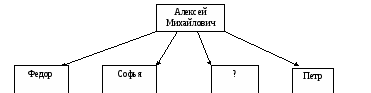 3. Какой ряд дат отражает важнейшие события внешней политики России ХVII в.?А) 1632 – 1634, 1654 – 1667, 1686Б) 1649, 1653, 1667В) 1650, 1668 – 1676, 1670 – 1671Г) 1613, 1652 – 1666, 16824. Воцарение династии Романовых произошло послеА) Северной войныБ) восстания Степана РазинаВ) окончания СмутыГ) Семилетней войны2. Выберите правильные варианты ответов (можно выбрать несколько вариантов):1. Сословно-представительная монархия –А) монархия, при которой функционирует Земский СоборБ) ничем не ограниченная власть монархаВ) монархия, при которой каждое сословие управляется своим выборным органомГ) Власть, при которой монарх (царь) обязан регулярно совещаться с представителями сословий.2. Факторы, способствовавшие возникновению Смуты в начале ХVIIв.А) голод 1601-1603 гг.Б) складывание крепостного праваВ) война за выход к Черному морюГ) борьба боярских группировок за власть.3. Причины того, что восстановление хозяйства после Смуты затянулось на 20-30 лет:А) Негативное воздействие крепостного праваБ) Ограничение деятельность иностранных купцовВ) Набеги крымцовГ) последствия военных действий в Смутное время4. Династия Романовых на российском престоле утвердилась на основеА) избрания на Земском СобореБ) широких многоуровневых родственных связей в среде знатных боярских родовВ) своей родовитости и принадлежности к РюриковичамГ) Выдающихся заслуг в борьбе с польско-шведской интервенцией3. Соотнесите логические пары (установите соответствие):1.2.3. Какой ряд дат отражает вехи формирования политического строя России в ХVIIв.?А. 1632 – 1634, 1654 – 1667, 1686Б. 1650, 1668 – 1676, 1670 – 1671В. 1650, 1667, 1671Г. 1613, 1649, 16534. Деятели ХVIIв., осуществлявшие совместно государственную политику:Михаил Федорович А. Патриарх НиконАлексей Михайлович Б. Патриарх ФиларетФедор Алексеевич В. Б.И. МорозовВасилий Шуйский Г. В.В. Голицын4. Восстановите нарушенную хронологию событий:А.Принятие Соборного уложения Алексея МихайловичаВосстание Степана РазинаМедный бунт в МосквеСоляной бунт в МосквеПереяславская РадаБ.1. Династия Годуновых2. Первое ополчение3. Царствование Лжедмитрия 14. Восстание под предводительством И.И. БолотниковаВ.1. Лжедмитрий II2. Правление Семибоярщины3. Вступление войск Лжедмитрия 1 в Россию4. Освобождение Москвы Вторым ополчениемГ.1. Избрание Земским Собором Михаила Романова на царство2. Формирование Второго ополчения под предводительством К.Минина и Д.Пожарского3. Свержение династии Годуновых4. Царствование Ф.Б.ГодуноваГрупповые творческие задания (проекты): Мир глазами жителей России Петровской эпохи. Нравы и быт москвичей второй половины XIX века. Наука и образование в Древней Руси.  Путь «из варяг в греки» – фактор образования русской государственности. Альтернативы объединения Руси и их реальные перспективы.  Феномен православной русской культуры.  История развития нефтяной промышленности в России. Галерея знаменитых художников России. От каменного рубила до компьютера. Альтернативы развития России в XVI веке. История России в портретах.Загадки истории.Раздел 5. Истоки индустриальной цивилизации: страны Западной Европы в XVI- XVIII векахЗадание 5.11. Начало Нового времени связано с:1)завоеваниями варваров                              3)Великими географическими открытиями2)создание первых конституций                  4)широкими применениями машинной техники2.Морской путь из Европы в Индию открыл португалец:1) Васко да Гама                                     3)Америго Веспуччи2) Христофор Колумб                             4) Васко Нунье Бальбоа3. Территории, потерявшие независимость  и попавшие под власть завоевателей, называют:1)конкистодорами                            3) колониями2)компаниями                                    4)гильдиями4 Бурное развитие естественных наук в Европе происходило:1) IX- XI  веках     2)XII –XIII веках   3)XIII – XIV веках   4) XVI- XVII веках А5. Изобретение телескопа принадлежит:1)Николаю Копернику  2)Галилео Галилею   3)Джордано Бруно      4)Птолемею6 Рембрант и Рафаэль – это:1) художники эпохи Возрождения       3)создатели книгопечатанья2)ученый и философ                                4)драматурги 7. Направление общественной мысли, возникшее  в эпоху Возрождения1) христианство     3) античность2)схоластика           4)гуманизм8  В  .:1)началась Реформация  в Германии  3) началась Реформация  в Англии2)погибла  «Непобедимая армада»       4)издан Нантский эдикт9 Раньше                              других  произошло событие:1)Варфоломеевская ночь                      3)начало религиозных войн в Германии2) гибель «Непобедимой армады»       4) начало религиозных войн  во Франции10.Сторонников Реформации в Германии называли:1) протестантами          3)гугенотами2)пуританами                 4)иезуитамиЗадание 5.21Страна- родина Реформации:1)Франция          3) Англия2)Германия           4) Швейцария2 Общая причина всех буржуазных революций  Нового времени -это стремление к уничтожению:1)запретов на торговлю с другими странами        3)мануфактур2)власти абсолютной монархии                               4)религии3. В период Нового времени республиканский строй утвердился в:1)Великобритании     3) Японии2)Испании                    4)США4. В результате развития индустриальной цивилизации появляется общественный класс:1)буржуазии                                 3)крестьян2)феодалов                                    4)горожан5. Тридцатилетняя война в Европе проходила в:1494- .г              3)1640-.г.1618 – .г              4) 1700 .г.6. Начало эпохи просвещения относится к:1) XVI в                                   3) к концу XVIIIв2) к концу XVII  в                   4) к концу XIXв7. Мыслители эпохи просвещения:1)Николай Коперник, Жан Жак Руссо   3) Николай Коперник, Галилео Галилей2) Жан Жак Руссо, Вольтер,Дидро              4) Галилео Галилей, Рафаэль Санти8. Все просветители выступали за развитие:1)науки                          3)монархии2)религии                       4)революционного движения9. Промышленный переворот  в Англии начался прежде всего в :1)машиностроительной промышленности2)металлургической промышленности3) угольной   промышленности 4) ткацком производсте10. В 1783 году:1)возникло первое английское поселение  в Северной Америке2) была принята Декларация  независимости США3)закончилась война за независимость США4)состоялось  «бостонское чаепитие»Ответы:Шкала оценки образовательных достиженийИнструкционно - технологическая карта для выполненияпрактического занятия №6Тема: «Возрождение и гуманизм в Западной Европе. Реформация и контрреформация. Становление абсолютизма в европейских странах. Англия в XVII—ХVIII веках».Цель: Познакомиться с понятиями: Возрождение, гуманизм, реформация, контрреформация, абсолютизм; тренировать умение выделять главное в тексте (главные смысловые единицы).Норма времени: 2 часа. Место проведения: кабинет  233.Материально-техническое оснащение рабочего места: инструкционные карты, тетради. Литература: 1. Артемов В. В., Лубченков Ю. Н. История: учебник. – М.: Издательство Академия, 2015. 2 Самыгин П.С. История. Ростов н/Д: «Феникс», 2015. Вступительный инструктаж и правила техники безопасности: 1.Работу выполнять строго по выданному образцу. 2. Убрать рабочее место после выполнения работы. Содержание и последовательность выполнения работы.Задание № 1. Опираясь на текст учебника и энциклопедический словарь по истории, дайте определение реформации  и контрреформации.Задание № 2. Дайте определение понятия  - абсолютизм. Перечислите признаки просвещенного  абсолютизма.Задание  №3 Задания с выбором ответа. 1. Одной из главных черт абсолютизма было стремление:1) укрепить феодальную раздробленность;2)передать власть выборным органам на местах; 3) присоединить окраинные территории;4)сохранить независимость старой феодальной знати. 2. Создание постоянной армии в Англии произошло при:1) Генрихе VII Тюдоре; 2) Генрихе VIII Тюдоре; 3) Елизавете Тюдор; 4) Якове I Стюарте. 3. Как назывались высшие судебные органы в провинциях Франции? 1) Звездная палата 2) парламент 3) Тайный совет 4) кортесы. 4. Какая форма политической власти выражена в приведенном ниже суждении одного из королей Англии? «Воля Бога заключается в том, чтобы всякий рожденный подданными повиновался без рассуждений». 
1) республика; 2) сословная монархия; 3) неограниченная монархия; 4) конституционная монархия. 5. Какие из перечисленных ниже положений составляли основное содержание экономической политики меркантилизма?А) основную форму богатства составляют ценные материалы; 
Б) закупать и ввозить в страну товары из-за границы; 
В) вывозить из страны товаров больше, чем ввозить; 
Г) от обилия ценных металлов в государстве зависит его процветание; 
Д) избавляться от золотых и серебряных монет, вводить бумажные деньги;
Е) не развивать отечественную промышленность. Укажите верный ответ.
1) АБЕ; 2) АВГ; 3) БДЕ; 4) ВГД. 6. В каком веке в Европе абсолютизм достигает своего полного расцвета? 
1) XV в.; 2) XVI в.; 3) XVII в.; 4) XVIII в. 7. Кого из европейских монархов, чье правление приходилось на период XVII - XVIII вв., называли Король-Солнце?1) Генрих VIII Тюдор 2) Яков I Стюарт 3) Людовик XIII Бурбон 4) Людовик XIV Бурбон. Задания с кратким ответом. Напишите имя короля Англии, которому принадлежало приведенное ниже высказывание о парламенте: «Не понимаю, как мои предки могли допустить такое учреждение. Я должен мириться с тем, от чего не могу избавиться». Задание 4-5 Буржуазная революция в Англии 1640 г.Запишите в тетради:Причины  Английской буржуазной революции;Повод, основные этапы;Результаты Английской буржуазной революции.Контрольные вопросы:1.Выскажите свое суждение, отличался ли абсолютизм от деспотической власти, если отличался, то чем. 3..Основные последствия революций XVII- XVIII вв.  в Европе.Заключительный инструктаж и задания на дом: 1) убрать рабочее место; 2) уметь объяснить свои доводы и выводы, принятые решения; знать понятия реформация, контрреформация, абсолютизм; 3) прочитать и проанализировать параграф 36, 42.  Преподаватель: _______________Гончаренко И.В.Инструкционно - технологическая карта для выполненияпрактического занятия№7Тема: «Война за независимость и образование США».Цель: рассмотреть понятия конституция, федерация, принцип народного суверенитета, Декларация Независимости; уяснить причины, задачи и движущие силы войны за независимость; изучить особенности этой национально – освободительной борьбы; продолжить работу над развитием умения делать обобщения, выводы, давать общую характеристику явления, события; развивать логическое мышление, память, умение извлекать главное из прочитанного текста.Норма времени: 2 часа. Место проведения: кабинет  233.Материально-техническое оснащение рабочего места: инструкционные карты, тетради. Литература: 1. Артемов В. В., Лубченков Ю. Н. История: учебник. – М.: Издательство Академия, 2015. 2 Самыгин П.С. История. Ростов н/Д: «Феникс», 2020. Вступительный инструктаж и правила техники безопасности: 1.Работу выполнять строго по выданному образцу; 2. Убрать рабочее место после выполнения работы.Содержание и последовательность выполнения работы.Задание № 1.Сформулируйте претензии представителей различных социальных слоёв населения североамериканских английских колоний (фермеров, купцов, плантаторов, владельцев мануфактур – в экономике, в политике, в судебной сфере) к властям метрополии (по «Декларации независимости США») . Задание № 2 Завершите фразу: 1.Установившийся после войны за независимость государственный строй США представлял собой:Конституционную монархию;Демократическую республику; Абсолютную монархию; Буржуазно-демократическую республику.2.Отметьте имена деятелей Войны за независимость в Северной Америке в XVIII в1.Н. Бонапарт2.Ж.П.Марат3.Д. Вашингтон4.Б . Франклин5.Ж. Дантон3. Назовите даты следующих событий:Принятие Конституции США5.Какие из названных документов сохранили юридическую силу до наших дней:1.Акт английского парламента от 19 мая 1649г о провозглашении республики;2.Конституция США 1787;3. «Декларация прав человека и гражданина» ( Франция);6. Обозначите порядковыми номерами хронологическую последовательность событий (по начальной дате):1. Принятие Конституции США;2. якобинская диктатура;3. казнь короля Карла 1 Стюарда;4.Война английских колоний в Северной Америке за независимость;5. взятие  Бастилии;6.Диктатура Кромвеля.Задание №3 . Заполнить таблицу.Черты общественного строя СШАЗадания 1-3+ Контрольные вопросы  оцениваются «удовлетворительно».Задание № 4Почему США из конфедерации стала федерацией? Составте схему государственного устройства США.Задания 1-4+ Контрольные вопросы  оцениваются «хорошо».Задание № 5Работа по документу стр.247 учебника Артемов. Вопросы к документу стр. 247 (1-2).Задания 1-5+ Контрольные вопросы  оцениваются «отлично».Контрольные вопросы: 1. Характер, особенности и историческое значение первой американской революции. Заключительный инструктаж и задания на дом: 1) убрать рабочее место; 2) уметь объяснить свои доводы и выводы, принятые решения; 3) Прочитать и проанализировать параграф 41; 2. Знать 15 понятий  и определений к ним. Отчет Преподаватель: _______________ Гончаренко И.В.Раздел 6. Россия в XVIII векеЗадание 6.11.  В битве под Нарвой наиболее стойко в русской армии сражались:1)  иностранные офицеры, включая командующего; 2)  дворянская конница;3)  Преображенский и Семеновский полки; 4)  артиллеристы; 5)  люди из личной охраны Петра I.2.  После неудачи под Нарвой Петр I стал создавать регулярную армию путем рекрутских наборов. К исходу Северной войны регулярная армия насчитывала:1)  свыше 2 тыс. человек; 2)  около 20 тыс. человек; 3)  свыше 200 тыс. человек;4)  почти 2 млн человек; 5)  число воинов не было постоянным.3.  К исходу Северной войны Россия располагала:1)  регулярной армией; 2)  казачьими частями; 3)  частями башкир; 4)  частями калмыков; 5)  верно все указанное.4.  После поражения под Нарвой Петр I распорядился о переплавке церковных колоколов на пушки. Было отлито:1)  3 пушки; 2)  30 пушек; 3)  245 пушек; 4)  3 тыс. пушек; 5)  30 тыс. пушек.5.  Первая значительная победа над войсками Карла XII была одержана в . Командовал русской армией:1)  сам Петр I; 2)  фельдмаршал Б. П. Шереметев; 3)  швейцарец Ф. Лефорт;4)  боярин Ф. А. Головин; 5)  князь А. Д. Меншиков.6.  В 1702—1704 гг. русские войска отвоевали ряд территорий, в том числе по реке Неве, где на одном   из   островов   построили   Петропавловскую крепость (с нее начался Петербург). Строительство начали:1)   16 (27) мая .; 2)  16 июня .; 3)  16 июля .; 4)  16 апреля .; 5)  16 августа .7.  Для защиты Петербурга со стороны моря была построена крепость:1)  Котлин; 2)  Кронштадт; 3)  Шлиссельбург; 4)  Ниеншанц; 5)  Орешек.8.  Петербург в XVIII в. превратился в один из красивейших  городов   мира.   Он  стал  и  крупным центром:1)  мануфактурной промышленности; 2)  торговли; 3)  культуры; 4)  верно все;5)  верно 2 и 3.9.  Александро-Невский монастырь был построен в Петербурге:1)  на средства, собранные жителями Пскова и Новгорода;2)  по указанию Петра;3)  на деньги,  получаемые с  зарубежных  купцов, прибывавших Балтийским морем;4)  на  средства  семьи  Шереметевых   —   потомков Александра Невского;5)  на казенные деньги, ибо он был изначально заложен  в  архитектурном  проекте города в  конце Невского проспекта.10. 16-тысячный шведский корпус генерала Левенгаупта был разбит у д. Лесной в сентябре ... года:1) 1703; 2) 1704; 3) 1708; 4) 1709; 5) 1710.Задание 6.21. «Матерью  Полтавской  баталии»   назвал  Петр I победу:1)  под Гродно; 2)  при взятии Дерпта; 3)  в Ингрии; 4)  у д. Лесной; 5)  при взятии Ниеншанца.2. Весной . шведская армия подошла к Полтаве. Город оборонялся:1)  лишь 2 дня; 2)  20 дней; 3)  более 2 месяцев; 4)  20 месяцев; 5)  почти 2 года.3. В ходе Полтавской битвы Петр I лично водил в бой солдат:1)  Семеновского полка; 2)  Новгородского полка; 3)  Преображенского полка;4)  личной гвардии; 5)  Московского полка.4. В Полтавской битве русское командование ввело такие новшества, как:1) применение полевых земляных укреплений;2)  применение быстро перемещающейся конной артиллерии;3)  штыковая атака; 4)  верно все указанное; 5)  верно 1 и 2.5. Кто  из  известных  современников  о  причинах полтавской победы писал:  «Мужественное российское воинство обратило против неприятеля оружие, приуготовленное из гор российских, российскими руками»:1)  М, В. Ломоносов; 2)  Петр I; 3)  А. Д. Меншиков; 4)  М. М. Голицын; 5)  Ф. М. Апраксин.6. Ход Северной войны после Полтавы коренным образом изменился:1)  военные действия перенесены за пределы России;2)  Дания и Речь Посполитая вновь заявили о своей принадлежности к Северному союзу;3)  Дания   и  Речь  Посполитая  выступили  против Швеции;4)  верно все; 5)  верно 2 и 3.7. В . во время военных действий в Прибалтике немецкие дворяне (остзейцы):1)  активно выступали на стороне Швеции;2)  организовали самостоятельную защиту шведской крепости Выборг;3)  присягнули на верность русскому царю и в целом сохраняли верность своей присяге;4)  сохраняли нейтралитет;5)  в зависимости от ситуации поддерживали то одну, то другую сторону.8. В . русские войска при поддержке местного населения   освободили   из-под   власти   Швеции Эстляндию и Лифляндию, где порядок управления:1)  был установлен по русскому образцу;2)  определял наместник  царя,  наделенный почти неограниченными полномочиями;3)  установлен по предложению остзейцев (немецкие дворяне) на прусский манер;4)  остался без изменений;5)  изменился минимально, коснувшись форм обращения друг к другу и освобождения от налогов на 2 года.9. Военные успехи русских войск в сражениях со шведами  в  Северной  Германии  и  Финляндии привели к активизации дипломатии ряда государств против России. В результате:1)  крымский хан напал на южные районы Украины; 2)  Молдавия присоединилась к походу крымцев; 3)  Турция объявила войну России;4)  создан Южный военный союз как противовес Северному союзу; 5)  верно все указанное.10. Прутский поход Петра I закончился:1)  полным разгромом впятеро превосходящих сил янычар; 2)  присоединением Молдавии к России;3)  длительной блокадой русской армии; 4)  потерей Россией крепости Азов;5)  миром без аннексий и контрибуций между Россией и Турцией.Ответы:Шкала оценки образовательных достиженийИнструкционно - технологическая карта для выполненияпрактического занятия № 8  (семинарское занятие)Тема: « Россия в эпоху петровских преобразований».Цели:  рассмотреть преобразования Петра Великого в разных сферах жизни общества, дать оценку его деятельности.Норма времени: 2 часа. Место проведения: кабинет  233.Материально-техническое оснащение рабочего места: инструкционные карты, тетради. Литература: 1. Артемов В. В., Лубченков Ю. Н. История: учебник. – М.: Издательство Академия, 2015. 2 Самыгин П.С. История. Ростов н/Д: «Феникс», 2020. Вступительный инструктаж и правила техники безопасности: 1.Работу выполнять строго по выданному образцу; 2. Убрать рабочее место после выполнения работы.Содержание и последовательность выполнения работы.Задание № 1( семинарское занятие)Подготовить развернутые ответы на вопросы.1.​ Предпосылки реформ Петра I.2​. Положение в сельском хозяйстве. Расширение феодальной собственности на землю. Перепись населения и подушная подать.3​. Утверждение абсолютизма. Принятие императорского титула в
1721 г. Создание Сената; замена приказов коллегиями. Губернская
реформа.4.​ Расширение дворянских привилегий. «Указ о единонаследии» 
и «Табель о рангах» .5.​ Политика в области мануфактурного производства, во внутренней и внешней торговле. Политика меркантилизма.6​. Военные реформы.7.​ Церковная реформа.8​. Культура в I четверти XVIII в.9.​ Внешняя политика Петра I10.​ Азовские походы Петра I.11​. Северная война (1700 - 1721 гг.), ее причины, этапы, итоги.12​. Значение реформ Петра I.Задание № 2Заполнить таблицу, опираясь на полученные в ходе семинара знания.Реформы Пера 1.Значение.Заключительный инструктаж и задания на дом: 1) убрать рабочее место; 2) уметь объяснить свои доводы и выводы, принятые решения; знать суть реформ, определения – абсолютизма, меркантилизма, мануфактура; 3) прочитать и проанализировать параграф. Отчет Преподаватель: _______________ Гончаренко И.В.Инструкционно - технологическая карта для выполненияпрактического занятия № 9Тема: «Русская культура XVIII века».Цель:  закрепить определение понятия  культура, рассмотреть различные жанры древнерусской культуры, проследить изменения в культур России на протяжении XVII –XVIIIвеков.Норма времени: 2 часа. Место проведения: кабинет  233.Материально-техническое оснащение рабочего места: инструкционные карты, тетради. Литература: 1. Артемов В. В., Лубченков Ю. Н. История: учебник. – М.: Издательство Академия, 2015. 2 Самыгин П.С. История. Ростов н/Д: «Феникс», 2020. Вступительный инструктаж и правила техники безопасности: 1.Работу выполнять строго по выданному образцу; 2. Убрать рабочее место после выполнения работы.Содержание и последовательность выполнения работы.Задание № 1. Перечислите перемены, произошедшие в культуре России вXVIII веке.Задание № 2. Назовите русских ученых XVIII века и научные сферы их деятельности.Задание № 3: Работая с текстом учебника, заполнить таблицу.                                                                                                                           ТаблицаЗаключительный инструктаж и задания на дом: 1) убрать рабочее место; 2) уметь объяснить свои доводы и выводы, принятые решения; знать особенности культуры России XVIII века; деятелей культуры того времени и их достижения; 3) прочитать и проанализировать параграф 46. Отчет Преподаватель: _______________ Гончаренко И.В.История России XVIII века1. Выберите правильный вариант ответа1. Когда в России утвердилась абсолютная монархия:а) При Алексее Михайловичеб) При Петре I Великомв) При Анне Иоанновнег) При Екатерине II Великой2. Подушная подать была введена в период правления:а) Петра Iб) Екатерины Iв) Анны Иоанновныг) Петра III3. Победа русского флота у острова Гренгам была связана с событиями:а) Северной войныб) Семилетней войныв) Русско – турецкой войны 1768 – 1774 гг.г) Русско – турецкой войны 1787 – 1791 гг.4. Система рекрутских наборов как основа регулярной армии существовала в России в течение:а) 1703 – 1861 гг.б) 1705 – 1874 гг.в) 1722 – 1825 гг.г) 1737 – 1796 гг.5. Начало единоличного правления Петра I приходится на время:а) 1682 г.б) 1689 г.в) 1696 г.г) 1721 г.6. Единственным морским портом России в конце XVII века был:а) Азовб) Нарвав) Архангельскг) Астрахань7. Освобождение дворян от обязательной государственной службы произошло при:а) Анне Иоанновнеб) Елизавете Петровнев) Петре IIIг) Екатерине II8. Манифест о даровании вольности российскому дворянству был подписан:а) Елизаветой Петровнойб) Петром IIIв) Екатериной IIг) Павлом I9. Кто из российских правителей являлся прямым потомком Петра I и Карла XII:а) Пётр IIб) Иван VI Антоновичв) Пётр IIIг) Екатерина II10. О каком периоде в истории России князь А.А. Безбородко сказал: «Не знаю, как будет при вас, а при нас ни одна пушка в Европе без позволения нашего выпалить не смела»:а) время петровских реформб) эпоха Екатерины IIв) годы правления Александра Iг) годы правления Николая I2. Выберите правильные варианты ответов (можно выбрать несколько вариантов)1. Гвардия была создана Петром I для решения следующих задач:а) контроль за деятельностью органов управленияб) охрана границв) личная охрана императораг) политический сыскд) пример образцового воинского подразделенияе) ударная сила русской армии2. Кто был союзником России в Семилетней войне:а) Англияб) Пруссияв) Польшаг) Австрияд) Францияе) Дания3. Что получила Россия в результате разделов Речи Посполитой:а) Крымб) Южные области Украиныв) Все исконные польские территории.г) Прибалтикуд) Правобережную Украину, Белоруссию и Литву.е) Галицию4. Органом политического сыска в XVIII веке являлся:а) Преображенский приказб) Тайная канцелярияв) Тайная экспедицияг) Третье отделениед) Разбойный приказе) Охранное отделение5. Правители, вступившие на престол в результате дворцового переворота:а) Пётр I.б) Пётр II.в) Пётр III.г) Павел Iд) Иван IV Антонович.е) Екатерина I3. Соотнесите логические парыВойны и места важнейших сражений:1) Северная война а) Гросс – Егерсдорф, Цорндорф,Кунерсдорф, Кольберг.2) Первая Русско – турецкая война б) Кинбурн, Фокшаны, Рымник,Измаил.3) Семилетняя война в) Нарва, Лесная, Полтава, Гренгам.4) Вторая Русско – турецкая война г) «Рябая могила», Ларга, Кагул,Туртукай.2. Правители России и представители отечественной культуры:1) Пётр I а) Д. Фонвизин, А. Радищев, И. Кули-бин, А. Лосенко, Ф. Рокотов, Г. Дер-жавин.2) Елизавета Петровна б) В. Беринг, В. Тредиаковский, С.Крашенинников, В. Растрелли, Г. Рих-ман, Ж. Делиль.3) Анны Иоанновны в) М. Ломоносов, А. Сумароков, Л.Эйлер, Ф. Волков, М. Херасков, Д.Кантемир.4) Екатерина II г) Ф. Прокопович, Д. Трезини, А. Нар-тов, Л. Магницкий, Я. Брюс, П. Ероп-кин.3. Правители России и их фавориты.1) Пётр I а) К. Разумовский2) Анна Иоанновна б) А. Меньшиков3) Елизавета Петровна в) Э. Бирон4) Екатерина II г) Г. Потёмкин4. Кто из российских правителей был современником следующих европейских монархов:1) Густав III (Швеция) а) Елизавета Петровна2) Мария - Терезия (Австрия) б) Екатерина II3) Людовик XV (Франция). в) Пётр I4) Август II(Саксония и Польша) г) Анна Иоанновна5. Проблемы строительства промышленной базы страны в начале XVIII века и пути их решения:1) отсутствие рынка сбыта а) труд крепостных2) отсутствие рынка свободной б) госзаказрабочей силы;3) отсутствие технических в) протекционизмспециалистов4) отсутствие заинтересованности г) привлечение иностранцевпредпринимателей4. Восстановите нарушенную хронологию событий1. Годы правления российских императоров в XVIII веке:1) Анна Иоанновна а) 1682 - 17252) Павел I б) 1725 - 17273) Екатерина I в) 1727 - 17304) Пётр I г) 1730 - 17405) Екатерина II д) 1740 - 17416) Пётр II е) 1741 - 17617) Елизавета Петровна ж) 1761 - 17628) Иван IV Антонович з) 1762 - 17969) Пётр III и) 1796 – 18012. События петровской эпохи:1) Издание «Табеля о рангах» а) 1700 г.2) Ништадский мир б) 1722 г.3) Принятие Петром I титула в) 1709 г.4) Введение рекрутской повинности г) 1708 г.5) Победа русского флота у мыса Гангут д) 1721 г.6) Поражение шведов при деревне Лесной е) 1714 г.7) Полтавская битва ж) 1721 г.3. Исторические лица в порядке очередности их политической деятельности:1) А. Д. Меньшиков2) Г.А. Потёмкин3) Н.И. Панин4) И.И. Шувалов5) Э.И. Бирон6) Г.Г. Орлов7) Ф. Лефорт8) Б.Х. Миних9) А.Г. Разумовский4. Последовательность присоединения данных территорий к России:1) Азовское побережье2) Балтийское побережье3) Крым4) Черноморское побережье Кавказа5) Правобережная Украина6) Белоруссия7) Литва8) Казахские степи5. Последовательность и хронология народных выступлений XVIII века:1) Астраханское восстание а) 1705 – 17112) Крестьянская война Е.И. Пугачёва б) 1707 – 17083) Восстание К.Т. Булавина в) 1682, 16984) «Чумной бунт» в Москве г) 1705 – 17065) Башкирское восстание д) 1773 – 17756) Стрелецкие бунты е) 1771Раздел 7.  Становление индустриальной цивилизацииЗадание 7.11. Определите последовательность событий:а) открытие Венского конгрессаб) заграничный поход русской армиив) Консульство во Франции (начало)г) битва при Ватерлоод) объявление континентальной блокадые) вступление союзников в Париж2. Укажите год заключения договора о мире и союзе между Россией Александра 1 и наполеоновской Францией:а) 1805  б) 1806  в) 1807   г) 1812   д) 18133. “Битвой народов” названо сражение под (выберите правильный ответ):а) Аустерлицем  б) Бородиным  в) Ватерлоо  г) Веной  д) Лейпцигом4. Главные цели участников Венского конгресса состояли в том чтобы:а) закрепить буржуазные порядки во Франции и других странах Европыб) восстановить общественно-политические порядки, существовавшие до в) поддержать национально-освободительное движение5. Индустриальное общество - это:а) общество, состоящее из капиталистов - хозяев заводов и трудящихся. работающих на этих предприятияхв) общество, состоящее из ученых, инженеров и техников, занятых созданием и совершенствованием машинв) стадия развития общества, сменяющее традиционное (аграрное) общество6. Укажите, как назывался период вторичного правления Бурбонов в начале ХIХ века:а) империей  б) реставрацией  в) консульством7. Укажите, как называется государство, в котором верховенство принадлежит, обязательному для всех:а) либеральным  б) конфедеративным  в) правовым8. Определите последовательность событий:а) “Сто дней “ Наполеона Бонапартаб) поход “Великой армии” в Россиюв) отречение императора Наполеона  1г) образовании Священного союзад) “Битва народов” под Лейпцигом9. Укажите, в каком году произошла “Битва народов”а) 1806  б) 1807  в) 1812  г) 1813  д) 181510. Соотнесите  имена монархов, общественных и политических деятелей с их государством:1.   Александр 1   2 Джон Браун 3.Георг 4   4. Огюст Бланки                                         а) Англияб) Францияв) СШАг) Россия Задание 7.21. Укажите, кого во Франции называли финансовой аристократией:а) банкиров, биржевиков, крупных промышленников, господствовавших в период июльской революцииб) родовитую аристократию, получившую при Карле Х компенсацию за утерянные во время революции землив) людей, наживших состояние во время революции конца ХVIII века.2. Соотнесите события и даты:А. началось чартистское движениеБ. июльская революция в ПарижеВ. Создан Таможенный союз 18 германских государствГ. организован “Союз коммунистов”1) 1830  2) 1839    3) 1828           3) 18473. Укажите, какие из перечисленных задач были главными в революции 1848-1849 гг. для Франции и Германии (возможны несколько вариантов ответа):А. Франция (2 варианта)         Б. Германия (2 варианта)а) ликвидация монархииб) освобождение от иностранного владычествав) объединение в национальное государствог) ликвидация феодальных порядковд) национальное движение4. Укажите, в какой из перечисленных стран лозунги “Долой Австрию!”, “Освобождение и объединение!” были главными в революции 1848-1849 гг.:а) Франция    б) Пруссия             в) Италия5. Вывод о том. что во Франции в 1848 году установился наиболее либеральный режим вытекает из (три варианта ответа): а) установления свободы печати и собранийб) отмены дворянских титуловв) введения всеобщего избирательного права для мужчин с 21 годаг) открытия национальных мастерскихд) введение 45 % налога со всех собственниковСъезд чартистов в 1839г.-  а) Народное собрание б) Национальный конвент  в) Венский конгресс   г) Внеплановое собрание, которое созвал корольВеликая выставка былаа) во Франции б) в Германии в) Англии г) Италии?Эпоха викторианского компромисса была в а) Англии б) Франции в) Италии г) Германии?В каком году в Англии был создан Профессиональный совет для защиты интересов рабочих?а) 1868г. б) 1860г. в) 1841г. г) 1853г.Кого поддерживала Англия в борьбе с Наполеоном 3?а) Россию б) Австрию в) Италию г) ГерманиюОтветы:Шкала оценки образовательных достиженийИнструкционно- технологическая карта для выполненияпрактического занятия  № 10Тема: «Политическое развитие стран Европы и Америки. Международные отношения». Цель: Определить основные факторы развития внешнеполитической идеологии стран Европы и Америки во второй половине XVII – начале XIX века и изменения характера международных отношений в период перехода от традиционного общества к индустриальному.Норма времени: 2 часа. Место проведения: кабинет 233.Материально-техническое оснащение рабочего места: инструкционные карты, тетради. Литература: 1. Артемов В. В., Лубченков Ю. Н. История: учебник. – М.: Издательство Академия, 2015. 2 Самыгин П.С. История. Ростов н/Д: «Феникс», 2020. Вступительный инструктаж и правила техники безопасности: 1. Работу выполнять строго по выданному образцу. 2. Убрать рабочее место после выполнения работы.Содержание и последовательность выполнения работы.Задание № 1.    Опираясь на текст учебника и энциклопедический словарь по истории, выделите основные этапы развития международных отношений в XVIII в. с точки зрения борьбы ведущих держав за достижение политической гегемонии на континенте.Задание № 2. Охарактеризуйте колониальную политику во второй половине XVII–XVIII веках. Рассмотрите складывание колониальной системы капитализма.Задание  №3. Объясните причины складывания противоборствующих коалиций в 80-е гг. XVIII в., их состав (англо-прусско-голландская коалиция); проект Четверного союза Франции, России, Австрии, Испании.Задание № 4. Опишите положение английских колоний в Северной Америке к середине XVIII в. Выделите основные этапы войны за независимость в Северной Америке.Контрольные вопросы. Проанализируйте изменения в характере международных отношений, вызванные Великой Французской революцией. Определите основные этапы революционных и наполеоновских войн в контексте развития европейской системы международных отношений. Выявите причины обострения борьбы между колониями и метрополией в Северной Америке.
              Заключительный инструктаж и задания на дом: 1) убрать рабочее место; 2) уметь объяснить свои доводы и выводы, принятые решения; знать особенности политического развития стран Европы и Америки в XVIII в.; 3) прочитать и проанализировать параграф. Отчет Преподаватель: _______________ Гончаренко И.В.Раздел 8.Процесс модернизации в  традиционных обществах ВостокаЗадание 8.11. «Реставрация Мейдзи» позволила Японии:а) провести модернизацию по западному образцу, отказавшись от национальной самобытности, тормозившей ее развитиеб) «закрыться» от западного влияния, опереться на национальные традициив) провести модернизацию по западному образцу, сохранив и использовав национальные традиции, самобытность2.   Важнейшие реформы «реставрации Мейдзи»:а) передача земли в собственность крестьянам, ее обрабатывавшимб) упрочение роли князей в местном управлениив) введение всеобщей воинской повинности3.   Оцените утверждение.Особенностью развития японской промышленности в эпоху «реставрации Мейдзи» была активная роль государства            а) верно                                б) неверно4.   «Открытие» Китая для иностранцев произошло в результате:а) реформ, начатых китайским императоромб) поражения Китая  в опиумных войнахв) подписания равноправных торговых договоров между Китаем и иностранными державами5. Найдите лишнееУчастники крупных народных движений второй половины XIX-начала XX века:            а) ихэтуани                   б) тайпины                          в) сипаи6.   Оцените утверждение.К началу XX века Китай был полуколонией иностранных держав            а) верно                                б) неверно7. В . Индия:            а) приобрела независимость            б) стала владением британской короны              в) стала владением английской Ост-Индской компании8. Найдите ошибку в описанииИндийский национальный конгресс (ИНК) был учрежден в . вопреки сопротивлению английских властей. Партия выступала за национальное равноправие англичан и индийцев в Индии, самоуправление, развитие национальной экономики.            а) на самом деле ИНК был учрежден в .            б) на самом деле ИНК был учрежден с согласия английских колониальных властей           в) на самом деле ИНК требовал изгнания англичан из ИндииЗадание 8.21.«Закрытие» Японии в 17 веке привело к: а) быстрому развитию науки и техники в стране  б) укреплению обороноспособности страны в) усилению императорской власти                 г) замедлению темпов экономического развитияНасильственное «открытие» Японии привело к: А) упадку национального ремесла          б) быстрому развитию национальной промышленности В) ликвидации всех феодальных пережитков   г)заключению равноправных договоров с                                                                                     Западными странамиРеформы Мэйдзи в Японии: А)укрепили феодальные отношения                  б) привели к самоизоляции страны В)привели к утрате национальных особенностей   г)разрушили устои традиционного обществаАграрная реформа в Японии привела к: А)развитию фермерских хозяйств                   б)закрепощению крестьянства В)развитию товарно-денежных отношений   г)ликвидация частной собственностиВоенная реформа в Японии: А)создавала народное ополчение                   б)сохраняла привилегии самураев В)вводила выборность командного состава  г)вводила всеобщую воинскую повинностьСогласно реформе государственного управления в Японии: А)устанавливалась республика                       б)сохранялась неограниченная монархия В)вводилось всеобщее избирательное право  г)запрещались политические партииОсновное направление японской агрессии в конце 19 века: А)Африка      б)Балканы        в)Латинская Америка        г)Корея, МаньчжурияРусско-японская война произошла в: А)1868-1870гг.              б)1894-1895гг.            в)1904-1905гг                г)1914-1915ггИтог русско-японской войны: А)передача Японии Порт-Артура и Южного Сахалина Б)установление русского протектората над Японией В)оккупация Японии российскими войсками Г)вступление Японии в Тройственный союзОтветы:Шкала оценки образовательных достиженийИнструкционно - технологическая карта для выполненияпрактического занятия № 11Тема: «Традиционные общества Востока в условиях европейской колониальной экспансии. Попытки модернизации в странах Востока».Цель: Познакомиться с понятиями: колониальная империя, изоляция, «восточный вопрос».Норма времени: 2 часа. Место проведения: кабинет 233.Материально-техническое оснащение рабочего места: инструкционные карты, тетради. Литература: 1. Артемов В. В., Лубченков Ю. Н., История: учебник. – М.: Издательство Академия, 2015. 2 Самыгин П.С. История. Ростов н/Д: «Феникс», 2020. Вступительный инструктаж и правила техники безопасности: 1. Работу выполнять строго по выданному образцу. 2. Убрать рабочее место после выполнения работы. Содержание и последовательность выполнения работы.Задание № 1.	Сформулируйте черты колониализма на примере политики Англии в Индии.Задание № 2.	Охарактеризуйте положение индийского населения. Укажите причины восстания сипаев. Как восстание повлияло на колониальную политику Великобритании в Индии?Задание № 3.	Выявите основные этапы колонизации Китая. Какую роль в подчинении Китая сыграли «опиумные войны»?Задание № 4.	Почему Японии удалось избежать порабощения индустриальными странами?Задание № 5.	Чем закончилась попытка модернизации в Османской империи?Контрольные вопросы Какие политические и экономические последствия имела модернизация в странах Востока? 2. Выскажите свое суждение, отличался ли процесс модернизации на Востоке от модернизации на Западе, если отличался, то чем.
              Заключительный инструктаж и задания на дом: 1) убрать рабочее место; 2) уметь объяснить свои доводы и выводы, принятые решения; 3) прочитать и проанализировать параграф.  Отчет Преподаватель: _______________ И.В. ГончаренкоРаздел 9. Россия в XIX векеЗадание 9.11. В царствование Александра I  произошли следующие события (найди лишнее):1) заключён Тильзитский мир с Францией;                      2) к России присоединена Финляндия;3) отменена предварительная цензура;                              4) отменены военные поселения.2. Автором проекта реформ по преобразованию государственного аппарата в 1810-1811гг. был:1) П.А.Строганов;     2) Н.Н.Новосильцев;   3) М.М.Сперанский;   4) А.А.Аракчеев3. Указ « о вольных хлебопашцах», по которому помещики получили право отпускать крестьян на волю за выкуп, утвердил:1) Павел I;   2) Александр I    3) Николай I     4) Александр I4. Какой административный орган был в России высшей судебной инстанцией?1) Сенат  2)  Юстиц-коллегия   3) Министерство юстиции  4) Государственный совет5. Укажите причину обострения русско-французских отношений, приведших к войне 1812г.:1) стремление Наполеона захватить святые места Иерусалима и Палестины;2) личная неприязнь Александра I к Наполеону;3) стремление Наполеона к европейскому и мировому господству; разрыв Францией в 1811г. союза с Россией;4) желание России реставрации Бурбонов6. Укажите дату Бородинского сражения:1) 26 августа 1812г.  2) 13 октября 1812г.   3) 8 декабря 1812г.   4) 8 ноября 1812г.7. Из приведённых ниже названий укажите то, которое не связано с событиями 1812г.:1) р. Березина    2) Тильзит   3) Смоленск     4) Малоярославец8. Финляндия вошла в состав Российской империи:1) в 1812г.     2) в 1815г.     3) в 1809г.      4) в 1820г.9.Отметьте, что способствовало формированию взглядов декабристов (найди лишнее):1) Отечественная война 1812г. и патриотический подъём в стране                                       2) аракчеевщина3) вольнолюбивые идеи А.И.Радищева, А.С.Пушкина                                         4)стремление прославиться в истории10. П.И. Пестель, глава «Южного общества» декабристов, считал, что Россия должна стать:1) конституционной монархией                                                     2) федеративной республикой3) республикой с сильной властью правительства                      4) олигархической, аристократической республикойЗадание 9.21. Укажите, какое из обществ декабристов возникло раньше других:1) «Союз спасения»   2) «Союз благоденствия»   3) «Южное общество»                  4) «Северное общество»2. Допишите определение: «Промышленный переворот- это…»:1) замена ручного труда машинным2) замена ремесленных мастерских мануфактурами3) уничтожение машин и механизмов рабочими4) господство коммун в городах3. Укажите хронологические рамки промышленного переворота в России:1) 1830-1880гг.   2) 1890-1914гг.    3) 1870-1890гг.    4) 1840-1850гг.4. Внутренний рынок России и движение товаров в начале XIX века регулировались:1) товарными биржами                   2) государственными учреждениями3) ярмарками                                    4) банками5.Первые мануфактуры  в России возникли в XVII в., в середине XIX века их всё больше заменяют фабрики (около 14 тыс. предприятий с 800 тыс. рабочих). В какой отрасли промышленности фабрики преобладали?1) хлопчатобумажной   2) металлургии   3) машиностроении    4) пищевой6. Укажите автора «теории официальной народности»:1) С.С.Уваров   2) Николай I  3) А.Х.Бенкендорф   4) А.А.Аракчеев7. Россия в середине XIX века была:1) конституционной монархией                   2) абсолютной монархией3) демократической республикой                 4) дворянской диктатурой8. Определите, с чьим именем связана подготовка «Свода законов Российской империи»:1) М.М.Сперанского     2) графа К.В. Нессельроде   3) графа А.Х.Бенкендорфа   4) графа П.Д. Киселёва9. «Западники»- это:1) религиозная секта      2) представители западноевропейских стран - инвесторы России3) сторонники преимущественно западноевропейского пути развития России4) литературное объединение10. Назовите особенности общественного движения 1830-1850-х гг.:1) окончательный разрыв революционного и правительственного (охранительного) направления2) развитие в условиях политической реакции3) отсутствие возможности реализовать свои идеи на практике4) все пункты верныИнструкционно - технологическая карта для выполненияпрактического занятия № 12Тема: «Внутренняя  политика Николая I. Внешняя политика России во второй четверти XIX века».Цель: Выявить общую экономическую характеристику в России первой половины 19 века. Объяснить, почему крепостное право стало основным препятствием в развитии России.Норма времени: 2 часа. Место проведения: кабинет 233.Материально-техническое оснащение рабочего места: инструкционные карты, тетради. Литература: 1. Артемов В. В., Лубченков Ю. Н. История: учебник. – М.: Издательство Академия, 2015. 2 Самыгин П.С. История. Ростов н/Д: «Феникс», 2020. Вступительный инструктаж и правила техники безопасности: 1. Работу выполнять строго по выданному образцу. 2. Убрать рабочее место после выполнения работы.Содержание и последовательность выполнения работы.Задание № 1.    Опираясь на текст учебника и энциклопедический словарь по истории, проанализируйте причины ужесточения внутренней политики при Николае I. В чем проявилось укрепление роли государственного аппарата?Задание № 2. В чем состоял смысл создания III Отделения Собственной Его Императорского Величества канцелярии? Какие задачи были поставлены перед ним Николаем I?Задание  № 3.  Какие меры были предприняты Николаем I для решения аграрного вопроса? В чем суть реформы управления государственными крестьянами, проведенной в 1837–1841 гг. под руководством графа П.Д.Киселева.Контрольные вопросы. В чем состояло главное противоречие социально-экономического развития России в данный период? Почему именно в первой половине XIX в. существование крепостного права стало главной причиной, препятствующей дальнейшему развитию страны?Как можно объяснить, почему, несмотря на проекты и попытки преобразований, ключевые проблемы развития России остались нерешенными?
              Заключительный инструктаж и задания на дом: 1) убрать рабочее место; 2) уметь объяснить свои доводы и выводы, принятые решения; знать основные направления внутренней политики  Николая I; 3) прочитать и проанализировать параграф. Отчет Преподаватель: _______________ И. В. ГончаренкоИнструкционно - технологическая карта для выполненияпрактического занятия № 13Тема: «Экономическое развитие во второй половине XIX века. Внешняя политика России во второй половине XIX века».Цель: Изучить социально-экономическое развитие России во второй половине XIX в.; проанализировать социальную структуру, дать характеристику развития различных отраслей экономики.Норма времени: 2 часа. Место проведения: кабинет 233.Материально-техническое оснащение рабочего места: инструкционные карты, тетради. Литература: 1. Артемов В. В., Лубченков Ю. Н. История: учебник. – М.: Издательство Академия, 2015. 2 Самыгин П.С. История. Ростов н/Д: «Феникс», 2020. Вступительный инструктаж и правила техники безопасности: 1. Работу выполнять строго по выданному образцу. 2. Убрать рабочее место после выполнения работы.Содержание и последовательность выполнения работы.Задание № 1.    Опираясь на текст учебника и энциклопедический словарь по истории, назвать основные сферы, реформируемые в 1860-е; обозначить реформы, существенно повлиявшие на темпы развития государства: крестьянская, судебная, военная, реформы образования и культуры; указать сущность реформ и ход их проведения.Задание № 2. Охарактеризовать процессы социального развития государства (изменение в соотношении социальных групп и причины, которые влекли за собой эти изменения), особенности экономического развития (доминирующие сектора экономики, особенности развития капитализма).Задание  №3. Рассмотреть национальный состав российской империи и характерные черты государственной политики в отношении отдельных народов государства.Задание № 4. Определить основные направления внешней политики России во второй половине XIX века.Контрольные вопросы. Почему основной задачей российской дипломатии во второй половине 50-х — 60-х годов XIX в. являлась отмена ограничительных условий Парижского мирного договора?Обозначить новации, характерные для российского искусства (доминирующие стили в искусстве и литературе; крупнейшие представители), образования и науки (крупнейшие достижения в естествознании, гуманитарных науках и пр., тенденции в развитии разных уровней образования).
              Заключительный инструктаж и задания на дом: 1) убрать рабочее место; 2) уметь объяснить свои доводы и выводы, принятые решения; знать основные черты социально-экономического развития России во второй половине XIX; 3) прочитать и проанализировать параграф.  Отчет. Преподаватель: _______________ И.В. ГончаренкоТема  Россия в XIX веке1. Выберите правильный вариант ответа:1. Причины подготовки проектов либеральных реформ при Александре 1:А.Теория официальной народностиБ. Теории общинного социализмаВ. Идеи ПросвещенияГ. Идеи славянофильства2. Указ о вольных хлебопашцах был издан вА. 1906 г.Б. 1803В. 1881Г. 18373. В первой четверти Х1Х в. с понятием «аракчеевщина» современники связывалиРазработку проектов, ограничивающих власть царяОслабление цензурного гнетаСоздание военных поселений, ужесточение дисциплины в армии4. Когда был создан Государственный Совет?18091815181018202. Выберите правильные варианты ответов (можно выбрать несколько вариантов):1. Проект коренных преобразований М.М. Сперанского предусматривал:Выборы председателя Государственной ДумыРазделение законодательной, исполнительной и судебной властейОтмену крепостного праваЛиквидацию сословного деления обществаВыборность всех ветвей власти2. Какие события произошли в годы правления Александра 1?Отечественная война 1812 г.Восстание декабристовОрганизация графом Аракчеевым военных поселенийСоздание Государственного СоветаИздание Жалованной грамоты дворянствуОбразование министерств3. Какие из перечисленных ниже исторических личностей были современниками Александра 1?М.БакунинП.КиселевВ.ТатищевП.ПестельН.НовосельцевМ.Барклай-де-Толли4. Сходство конституции Н.Муравьева и П.Пестеля заключалось в требованиивсеобщего избирательного праваограничения монархии представительными органамиреспубликанским устройством для Россииотмены крепостного права3. Соотнесите логические пары:Общество Петрашевского а. К.Аксаков, Ю.СамаринЗападники б. М.Погодин, С.ШевыревСлавянофилы в. Т.Грановский и А.ГерценКружок Д.Веневитинова г. Ф.Достоевский и В.Белинский4. Восстановите нарушенную хронологию событий:А. Восстание декабристовБ. Отечественная война с НаполеономВ. Тильзитский мирГ. Создание Северного обществаД. Великие реформыЕ. Указ о вольных хлебопашцахЗ. Гибель Александра IIИ. Крымская войнаК. Реформы Александра IIIЛ. Русско-турецкая войнаМ. Кавказская войнаРаздел 10. От Новой истории к НовейшейЗадание 10.11  Что обозначает в русском языке название военно-политического блока «Антанта»? а) сердечное согласие; б) тройственное согласие; в) тройственный союз. 2  Союзницами России по Антанте были … а) Великобритания и Франция; б) Болгария и Турция; в) Германия и Австро-Венгрия. 3  Основная цель России в Первой мировой войне – а) укрепить свои позиции на морях; б) получить колонии в Северной Африке; в) усилить свое влияние на Балканском полуострове и получить контроль над проливами Босфор и Дарданеллы. 4  Наиболее серьезный противник (после Германии) России в Первой мировой войне, борьба с которым была в основном для России удачной, –  а) Япония;  б) Турция;  в) Австро-Венгрия. 5  Укажите верную последовательность событий, ставших поводом к началу Первой мировой войны: 1) убийство эрцгерцога Франца-Фердинанда; 2) предъявление Австро-Венгрией ультиматума Сербии; 3) объявление Австро-Венгрией войны Сербии; 4) объявление всеобщей мобилизации в России; 5) объявление Германией войны России. 6  Генерал, командующий второй русской армией на начальном этапе войны в Восточной Пруссии,  попавшей в окружение, в результате чего покончил жизнь самоубийством… а) П. Ранненкампф; б) А. Самсонов; в) А. Брусилов. 7  Первая мировая война приобрела позиционный характер в… а) .; б) второй половине .; в) первой половине . 8  В каком году образовался Объединенный комитет Всероссийского Земского и Городского союзов? а) .;  б) .;  в) . 9  Укажите имя полководца, именем которого была названа военная операция русских войск, проведенная в мае .:   а) П. Ранненкампф; б) А. Самсонов; в) А. Брусилов. 10 Выдающийся русский военный летчик, основатель высшего пилотажа, штабс-капитан, погибший в ходе сражения под Львовом в воздушном бою, впервые применив таран и сбив австрийский самолет – а) Ю.В. Гильшер; б) П.Н. Нестеров; в) В.М. Ткачев. Задание 10.21 Генерал от инфантерии, занимавший в 1914 – 1918 гг. пост начальника штаба Кавказской армии, а с января . – пост командующего Кавказской армией, проведший в . успешные Эрзурумскую и Трапезундскую операции, – а) Л.Г. Корнилов; б) Н.Н. Янушкевич; в) Н.Н. Юденич. 2 Представитель какой партии организовал убийство Г. Распутина?  а) «Союз Михаила Архангела»;  б) эсеров;  в) большевиков. 3 Председатель IV Государственной Думы, –  а) А.И. Гучков;  б) М.В. Родзянко;  в) Н.А. Хомяков. 4 Генерал-лейтенант, занимавший в . пост командующего Западным, а затем Юго-западным фронтом, –  а) Л.Г. Корнилов;  б) А.И. Деникин;  в) Н.Н. Духонин. 5 Министр иностранных дел России, занимавший этот пост в 1910 – 1916 гг., которому удалось заключить соглашение с союзниками о присоединении к России Константинополя и проливов, – а) П.Н. Милюков; б) С.Д. Сазонов; в) М. Палеолог. 6 Лидер кадетской партии, который произнес 1 ноября . на заседании Государственной Думы знаменитую речь «Что это – глупость или измена?». За желание довести Первую мировую войну до победного конца он получил прозвище Дарданелльского: а) С.А. Муромцев; б) П.Н. Милюков; в) В.А. Маклаков. 7 Политическая партия, призывавшая превратить империалистическую войну в гражданскую, – а) «Союз русского народа»; б) Партия народной свободы; в) РСДРП(б). 8 Как называли Первую мировую войну в небольшевистской печати в предреволюционной России? а) второй отечественной; б) гражданской; в) империалистической. 9 Брестский мир был заключен в… а) .; б) .; в) . 10 Лидер РСДРП(б), занимавший следующую позицию по вопросу об окончании Первой мировой войны: объявить войну прекращенной, армию демобилизовать, но мира не подписывать, – а) В.И. Ленин; б) Г.В. Чичерин; в) Л.Д. Троцкий.РАЗДЕЛ 11. ОТ НОВОЙ ИСТОРИИ К НОВЕЙШЕЙУкажите даты процессов и событий, характеризовавших экономику России в конце XIX — начале X X в.A) Проведение СЮ. Витте денежной реформы. Б) Депрессия и застой в промышленности. B) Экономический кризис. Г) Промышленный подъем. Д) Начало проведения П.А. Столыпиным аграрной реформы. Е) Образование военно-промышленных комитетов. Ж ) Учреждение Особого совещания о нуждах сельскохозяйственной промышленности. 3) Издание Указа об отмене выкупных платежей.Ответы 1. ¡893-1899 гг. 2. 1897 г. 6. Ноябрь 1905 г. 7. 1906—1910 гг. 8. 1910—1914 гг. 9. 1916 г. 3. 1900—1903 гг. 4. 1902 г. 5. 1904—1909 ггА —2; Б —5; В —3; Г—1,8 ; Д —7; 7 Е —9; Ж —4; 3 — 6.Инструкционно - технологическая карта для выполненияпрактического занятия № 14Тема: «Революция 1905—1907 годов в России. Россия в период столыпинских  реформ. Серебряный век русской культуры».Цель: Актуализировать представления учащихся  о событиях революции 1905—1907 годов в России. Определить место Серебряного века в русской культуре и литературе и указать основные проблемные вопросы данного периодаНорма времени: 2 часа. Место проведения: кабинет 233.Материально-техническое оснащение рабочего места: инструкционные карты, тетради. Литература: 1. Артемов В. В., Лубченков Ю. Н. История: учебник. – М.: Издательство Академия, 2015. 2 Самыгин П.С. История. Ростов н/Д: «Феникс», 2020. Вступительный инструктаж и правила техники безопасности: 1. Работу выполнять строго по выданному образцу. 2. Убрать рабочее место после выполнения работы. Содержание и последовательность выполнения работы.Задание № 1.  Опираясь на текст учебника и энциклопедический словарь по истории, определить основные задачи, характер, движущие силы революции.Задание № 2. Расположите в хронологическом порядке этапы революции.III съезд партии большевиков,  «Кровавое воскресенье», образование Крестьянского союза, восстание на броненосце «Потемкин», декабрьское вооруженное восстание в Москве, всеобщая политическая стачка, выборы в I и II Государственные думы.   Задание  № 3. Столыпин П.А. задумал комплекс реформ, которые касались политической сферы, социальной, образовательной, духовной, медицинского обслуживания и т.д. Раскройте содержание этих реформ?Задание № 4. Какие основные направления можно выделить в поэзии Серебряного века?           Контрольные вопросы Какие политические и экономические последствия имела революция 1905-1907 годов в России?  Покажите главные результаты столыпинских преобразований.Какое значение имел Серебряный век для развития не только русской, но и мировой культуры?Заключительный инструктаж и задания на дом: 1) убрать рабочее место; 2) уметь объяснить свои доводы и выводы, принятые решения; 3) прочитать и проанализировать параграф. Отчет Преподаватель: _______________ И.В. ГончаренкоУкажите даты событий, характеризовавших историю  Первой мировой войны и участие в ней России: A) Заключение «сердечного согласия» — союза между Англией и Францией против Германии, Австро-Венгрии и Италии. Б) «Брусиловский прорыв». B) Объявление Германией войны России. Г) Русско-английское соглашение о разграничении интересов в Центральной Азии, разделе Ирана на три зоны, признании Россией английского протектората над Афганистаном, сохранении целостности и автономии Тибета. Д) Создание Военно-промышленных комитетов в России. Е) Оформление Тройственного союза Германии, Австро-Венгрии и Италии против Франции и России. Ж ) Галицийская операция русской армии. 3) Подписание Россией и Францией военной конвенции — оформление русско-французского союза против Германии, Австро-Венгрии и Италии. И) Карпатская операция русской армии. К) Восточно-Прусская операция русской армии. Л) Подписание Брестского мира. Ответы . 1879—1882 гг. 2. 1891—1894 гг. 3. 1904 г. 7. Август — сентябрь 1914 г. 8. Февраль — март 1915 г. 9. Май — июнь 1915 г. 10. Май 1916 г. П. 3 марта 1918 г. 4. 1907 г. 5. 19 июля 1914 г. 6. Август 1914 г.А — 3; Б — 9; В — 5; Г — 4; Д — 1; Е — 1; Ж — 7; 3 — 2; И — 8; К — 6; Л — П.Укажите даты важнейших событий Февральской революции: A) Начало всеобщей политической стачки в Петрограде. Б) Начало перехода солдат Петроградского гарнизона на сторону революции. B) Создание Временного правительства во главе с Г.Е. Львовым. Г) Начало забастовки рабочих Путиловского завода. Д) Создание Петроградского Совета рабочих депутатов. Е) Антивоенная демонстрация работниц Петрограда. Ж) Создание Временного комитета Государственной думы во главе с М.В. Родзянко. 3) Переход солдат Петроградского гарнизона на сторону революции. И) Отречение царя Николая II от престола за себя и за своего сына Алексея. К) Подписание Указа Николая II о роспуске Государственной думы. Л) Победа революции в Москве. М) Издание Исполкомом Петроградского Совета рабочих депутатов «Приказа № 1» о демократизации армии и выводе солдат Петроградского гарнизона из подчинения прежнему командованию. Думой. Ответы 1. 18 февраля. 2. 23 февраля. 3. 25 февраля. 4. 26 февраля. 5. 27 февраля. 6. 28 февраля. 7. 1 марта. 8. 2 марта. 9. 3 марта.А — 3; Б — 4; В — 8; Г —1;Д — 5; Е — 2; Ж — 5;3 — 7;И — 9;К — 3;Л — 7;М — 6Инструкционно - технологическая карта для выполненияпрактического занятия № 15Тема: «Гражданская война в России».Цель: Систематизировать материал по теме, углубить знания учащихся по различным точкам зрения на начало, периодизацию и ход гражданской войны. Обеспечить усвоение учащимися целей, политической и экономической программы белого движения, причин его поражения. Выяснить причины победы большевиков. Норма времени: 2 часа. Место проведения: кабинет 233.Материально-техническое оснащение рабочего места: инструкционные карты, тетради. Литература: 1. Артемов В. В., Лубченков Ю. Н. История: учебник. – М.: Издательство Академия, 2015. 2 Самыгин П.С. История. Ростов н/Д: «Феникс», 2020. Вступительный инструктаж и правила техники безопасности: 1. Работу выполнять строго по выданному образцу. 2. Убрать рабочее место после выполнения работы. Содержание и последовательность выполнения работы.Задание № 1.    Среди отечественных историков нет единого мнения по вопросу о том, когда началась гражданская война. Одни связывают ее начало с Октябрьской революцией, другие относят ее первые залпы к событиям «корниловского» мятежа, третьи - к весне - лету 1918 года, когда враждующие стороны перешли к активным действиям, четвертые считают, что свой отсчет она начала с Февральской буржуазно-демократической революции.Какой точке зрения вы отдадите предпочтение? Почему?Задание № 2. Ответьте на вопросы.1. В чем видят причины собственного поражения участники белого движения?2. Как вы думаете, какую причину поражения деятели белого движения считают основной?3. На основании представленных документов сделайте вывод об отношении к белому движению широких народных масс.1. Из записок В. В. Шульгина.Борьбу с большевиками превратили в борьбу с революцией, прежде чем революция окончилась в умах народа… Войну с большевиками вели как войну с внешним врагом, а не как гражданскую войну, опираясь на силу оружия, а не на сочувствие народных масс…Деятелей революции с широкой популярностью устраняли и преследовали. На ответственные посты назначали людей старого режима… Проводили реакционные меры по землевладению и национальному вопросу… и тем давали оружие для большевистской агитации местных самостийников.2. Из мемуаров П. Н. Врангеля.Белое движение не завершилось победой потому, что не сложилась белая диктатура, а помешали ей сложиться центробежные силы, вздутые революцией… Вот где внутренняя причина неудачи белого движения… Против красной диктатуры нужна была белая «концентрация власти».3. Из книги А.И. Деникина « Очерки русской смуты»Между тремя основными народными слоями - буржуазией, пролетариатом и крестьянством легли непримиримые противоречия в идеологии, в социальных и экономических взаимоотношениях, существовавших всегда в потенции, углубленные революцией и обостренные разъединяющей политикой советской власти. Они лишили нас вернейшего залога успеха- единства народного фронта. В противобольшевистском стане все усилия политических и общественных организацией - правых и левых.. были направлены не на преодоление этих противоречий, а на поиски «вернейшей» ориентации и «наилучших» форм государственного строя. Ни того, ни другого мы не нашли.Задание №3. Ответьте на вопросы.1. Какие факторы, отмеченные в документах, предопределили победу большевиков в гражданской войне? Какие причины вы можете назвать еще?2. Как вы объясните слова Л.Д. Троцкого (документ3)? Можно ли эти слова считать обобщенной формулой победы большевиков в гражданской войне? Аргументируйте свой ответ.Контрольные вопросы.Какие политические и экономические последствия имела гражданская война для России? 2. Выскажите свое суждение о последствиях гражданской войны для Российского государства?
 Заключительный инструктаж и задания на дом: 1) убрать рабочее место; 2) уметь объяснить свои доводы и выводы, принятые решения; 3) прочитать и проанализировать параграф. Отчет Преподаватель: _______________ И.В. ГончаренкоРАЗДЕЛ 12.  МЕЖВОЕННЫЙ ПЕРИОД(1918-1939)Укажите мероприятия советской власти в сфере: A) административно-политической; Б) национальной; B) социально-политической; Г) экономической; Д) культурной. Ответы 1. Проведение выборов в Учредительное собрание. 2. Введение рабочего контроля над производством. 3. Принятие Декрета о свободе совести, отделении церкви от государства и школы от церкви. 4. Объединение Советов рабочих и солдатских депутатов с Советами крестьянских депутатов. 5. Законодательное введение 8-часового рабочего дня. 6. Национализация всех земель. 7. Принятие «Декларации прав трудящегося и эксплуатируемого народа». 8. Национализация отдельных предприятий и целых отраслей промышленности. 9. Создание Совета Народных Комиссаров — высшего органа исполнительной власти. 10. Установление монополии внешней торговли. 11. Заключение политического блока с левыми эсерами — введение их представителей в состав Совета Народных Комиссаров. 12. Провозглашение федеративного принципа национально-государственного строительства Советской России. 13. Создание Всероссийской Чрезвычайной комиссии (ВЧК). 14. Национализация частных и акционерных банков, подчинение их Госбанку.15. Принятие Кодекса законов о труде. 16. Создание Высшего совета народного хозяйства (ВСНХ).  17. Принятие Декрета о печати, запретившего все оппозиционные издания. 18. Национализация железнодорожного, речного и морского транспорта. 19. Провозглашение съезда Советов высшим законодательным органом. 20. Аннулирование внутренних и иностранных государственных займов, сделанных царским и Временным правительствами. 21. Упразднение сословий и сословных ограничений. 22. Разгон Учредительного собрания. 23. Введение бесплатного образования и единой государственной трудовой школы. 24. Безвозмездная передача части помещичьих земель крестьянам. 25. Принятие «Декларации прав народов России». 26. Отмена вступительных экзаменов в высшие учебные заведения. 27. Замена министерств комиссариатами. 28. Введение бесплатного медицинского обслуживания. 29. Принятие Декрета о гражданском браке и семье — утверждение принципа равноправия женщин и мужчин. 30. Принятие обращения «Ко всем трудящимся мусульманам России и Востока». 31. Провозглашение России республикой Советов рабочих, солдатских и крестьянских депутатов. 32. Введение системы охраны труда женщин и подростков. 33. Принятие декрета, объявившего кадетов партией «врагов народа». 34. Принятие Декрета о введении продовольственной диктатуры, 35. Проведение уравнительного передела земли.А — 1, 4, , 9, 11, , 13, , 19,22, 5 27, 31; Б — 7, 12, 25, 30, 31; В — , 3, ,5,7,15,17,21, ,,28,29, , 32, 33, 34, ; Г — 2, , 6, 8, 10, 14, , 16,18,20,24, , 35; Д - 3,23,26.Инструкционно - технологическая карта для выполненияпрактического занятия № 16Тема: «Новая экономическая политика в Советской России. Образование СССР».Цель: Выявление причин и сущности новой экономической политики. Формирование навыков сравнения, обобщения и анализа информации, содержащейся в источниках различных типов.Норма времени: 2 часа. Место проведения: кабинет 233.Материально-техническое оснащение рабочего места: инструкционные карты, тетради. Литература: 1. Артемов В. В., Лубченков Ю. Н. История: учебник. – М.: Издательство Академия, 2015. 2 Самыгин П.С. История. Ростов н/Д: «Феникс», 2020. Вступительный инструктаж и правила техники безопасности: 1. Работу выполнять строго по выданному образцу. 2. Убрать рабочее место после выполнения работы.Содержание и последовательность выполнения работы.     Задание № 1. Используя схемы «Советская Россия в 20-е годы. НЭП», охарактеризуйте новую экономическую политику Советского правительства. Результат представьте в форме таблицы:Задание № 2. Используя схему «Образование СССР», охарактеризуйте основные подходы к образованию советского государства, существовавшие в большевистском правительстве. Чья точка зрения одержала победу? Как Вы считаете, почему?Проанализируйте основные направления национальной политики в СССР в 30-е годы: какие противоречия между планами и реалиями образования СССР Вы можете отметить? К каким последствиям это привело в дальнейшем?             Задание № 3. Используя дидактические материалы, карту «Внешняя политика СССР в 20–30-е годы» охарактеризуйте отдельные этапы внешней политики Советского правительства в 20 – 30 годы ХХ века. Результат представьте в форме таблицы:Контрольные вопросы Определение основных направлений общественно-политического и государственного развития СССР в 20–30-е годы.Рассмотрение основных направлений форсированной модернизации экономики СССР в конце 20–30-х годов. Определение основных направлений внешней политики СССР в 20–30-е годы. Определение основных задач «культурной революции».
  Заключительный инструктаж и задания на дом: 1) убрать рабочее место; 2) уметь объяснить свои доводы и выводы, принятые решения; 3) прочитать и проанализировать параграф. Отчет. Преподаватель: _______________ И.В. ГончаренкоИнструкционно - технологическая карта для выполненияпрактического занятия № 17Тема: «Индустриализация и коллективизация в СССР».Цель: Познакомиться с понятиями: индустриализация, коллективизация; тренировать умение выделять главное в тексте (главные смысловые единицы).Норма времени: 2 часа. Место проведения: кабинет 233.Материально-техническое оснащение рабочего места: инструкционные карты, тетради. Литература: 1. Артемов В. В., Лубченков Ю. Н. История: учебник. – М.: Издательство Академия, 2015. 2 Самыгин П.С. История. Ростов н/Д: «Феникс», 2020. Вступительный инструктаж и правила техники безопасности: 1. Работу выполнять строго по выданному образцу. 2. Убрать рабочее место после выполнения работы.Содержание и последовательность выполнения работы.Задание № 1.    Опираясь на текст учебника и энциклопедический словарь по истории, дайте определение индустриализации и коллективизации.Задание № 2. Используя схемы «Индустриализация, коллективизация, культурная революция в СССР», «Культурная революция в СССР», охарактеризуйте сталинскую модернизацию СССР. Результат представьте в форме таблицы:В чем, по Вашему мнению, заключается главная проблема форсированной модернизации СССР? Оправдана ли цена, которую заплатил советский народ, за «рывок в светлое будущее»?Задание  №3. Заполните таблицу «Культурная жизнь страны в 20-30-е гг.»     Контрольные вопросы Какие политические и экономические последствия имел процесс индустриализации и коллективизации для СССР? 2. Итоги культурной революции: их значение, положительные и отрицательные. Выскажите свое мнение об итогах культурных преобразований в  СССР.
              Заключительный инструктаж и задания на дом: 1) убрать рабочее место; 2) уметь объяснить свои доводы и выводы, принятые решения; знать понятия индустриализация, коллективизация; 3) прочитать и проанализировать параграф. Отчет Преподаватель: _______________ И.В. ГончаренкоТема  СССР в 20-30-е гг. ХХ в.1. Выберите один правильный вариант ответа:1.Переход к НЭП был осуществлен вА) 1918 г.Б) 1921 г.В) 1927 г.Г) 1924 г.2. Был принят проект образования СССР, выдвинутыйА) В.И. ЛенинымБ) И.В.СталинымВ) Л.Д.ТроцкимГ) Н.И.Бухариным3. Создание СССР было утверждено вА) январе 1924 г.Б) декабре 1922 г.В) 1933 г.Г) 1928 г.4. В 30-е гг. ХХ в. в СССР сложился режим, который можно характеризовать как:А) авторитарныйБ) демократическийВ) тоталитарный2. Выберите все правильные варианты ответа:1. НЭП включал комплекс экономических и социально-политических мероприятий, куда входили:А) замена продразверстки продналогомБ) расширение частной торговлиВ) привлечение иностранного капиталаГ) бесплатность коммунальных услуг и лекарствД) сдача в аренду государственных мелких предприятийЕ) аренда землиЖ) «ликвидация кулачества как класса»З) хозрасчет и самоокупаемость промышленностиИ) найм рабочей силыК) отмена карточек и уравнительной системы распределенияЛ) платность всех услугМ) отмена всеобщей трудовой повинности2. Массовые репрессии в СССР были направлены против:А) КрестьянБ) Старой интеллигенцииВ) Бывших оппозиционеровГ) Военных специалистовД) Людей по национальному признаку3. Курс на индустриализацию был взят и законодательно закреплен вА) январе 1920 г.Б) весной 1928 г.В) декабре 1925 г.Г) апреле 1927 г.4. До войны первые пятилетние планы были рассчитаны наА) 1922 – 1927 гг.Б) 1928 - 1933гг.В) 1933 – 1937 гг.Г) 1938 – 1942 гг.3. Соотнесите логические пары:1.1. Декабрь 1927 г. А) курс на индустриализацию2. Декабрь 1925 г. Б) курс на коллективизацию3. Январь 1922 г. В) образование СССР4. Декабрь 1924 г. Г) смерть В.И. Ленина2.1. Проект автономизации А) В.И.Ленин2. Проект создания федерации Б) И.В.Сталин3.1. Руководитель НКВД с 1938 г. А) Вышинский А.Я.2. Генеральный прокурор с 1935 г. Б) Берия Л.П.3. Генеральный секретарь ВКП(б) В) Киров С.М.4. Секретарь Ленинградского обкома ВКП(б) Г) Сталин И.В.4.1. Греков М.Б А) «Мистерия-Буфф»2. Маяковский В.В. Б) «Тачанка»3. Тренев К. В) гимн России (СССР)4. Булкаков М. Г) «Любовь Яровая»5. Александров А.В. Д) «Белая гвардия»4. Восстановите нарушенную хронологию событий:1.А. Образование СССРБ. Смерть В.И.ЛенинаВ. Введение НЭПГ. Принятие первой российской конституцииД. Начало первой пятилетки2.А. Первая конституция СССРБ. Начало коллективизацииВ. Начало ндустриализацииГ. План ГОЭЛРОД. Третий пятилетний план.3.А. Убийство Кирова С.М.Б. Кронштадтский мятежВ. Опубликование сталинской «Истории Коммунистической партии большевиков. Краткого курса»Г. Начало московских процессов над партийными оппозиционерами4.А. Вторая Конституция СССРБ. Начало советско-финской войныВ. Начало периода международного признания СССРГ. Принятие СССР в Лигу НацийД. Заключение советско-германского пакта о ненападенииЕ. Договор «О дружбе и границе» СССР и ГерманииТема  СССР накануне и в годы Великой Отечественной войны(1939-1945 гг.)1. Выберите правильный вариант ответа:1. Странами-сателлитами (союзниками) гитлеровской Германии были:Венгрия, Франция, ФинляндияИталия, Румыния, Хорватия, Финляндия, Венгрия,Чехословакия, Болгария, РумынияЯпония, Италия, Венгрия, Финляндия2. Коренной перелом в ходе Великой Отечественной войны начался в ходеСмоленского сраженияОбороны СевастополяСталинградской битвыПрорыва блокады Ленинграда3. Сухопутные сражения Красной Армии с японской (квантунской) армией происходили в августе 1945г. на территорииКореиЯпонииМонголииМанчжурии4. Открытие второго фронта произошло в:19421941Июне 194419455. Что такое план Барбаросса?План молниеносной войны фашистской Германии против СССРПлан нападения фашистской германии на ПольшуПлан разработки ядерного оружия в ГерманииПлан нападения Японии на США2. Выберите правильные варианты ответов (можно выбрать несколько вариантов):1. О смене внешнеполитического курса СССР в конце 30-х гг. свидетельствовали:Советско-финская войнаДоговор о взаимопомощи с ФранциейСоветско-германский пакт о ненападенииВступление СССР в Лигу наций2. Следствием внезапного и мощного по силе нападения немецко-фашистских войск на СССР в июне 1941 г. было:Захват в первые дни войны значительной части советских военных складовПленение тысяч советских солдат и офицеровГибель в первые часы войны большей части командования РККАЗахват огромных территорий СССР3. Что такое ленд-лиз?Акт благотворительности Англии и СШАПрограмма американской помощи борющимся против нацизма странамПредоставление США беспроцентного займа для СССРПоставка США в годы второй мировой войны странам –союзницам по антигитлеровской коалиции взаймы или в аренду вооружения, продовольствия, военной техники4. Насильственной депортации из родных мест в 1941 – 1942 гг. подверглисьЧеченцы, ингуши и балкарцыНемцы ПоволжьяКрымские татары, турки, курдыКалмыки3. Соотнесите логические пары:1. Внешнеполитические события в предвоенный период:1. 1933 а. Заключение советско-германского пакта о ненападении2. 1935 б. Принятие СССР в Лигу наций3. 1934 в. Установление дипломатических отношений СССР и США4. 1939 г. Подписание советско-германского договора о взаимопомощи2. Годы и сражения советских войск с фашистской ГерманиейСентябрь 1943 а. Контрнаступление под СталинградомНоябрь 1942 б. Битва за ДнепрИюнь-июль 1944 в. Курская битваИюль-август 1943 г. Висло-Одерская опрерация3. Международные конференции и вопросы, рассматриваемые на них:Тегеранская (декабрь 1943) А. Об открытии второго фронтаЯлтинская (февраль 1945) Б. О создании ООН и сети международныхэкономических организаций3. Вашингтонская (август- В. О наказании военных преступниковоктябрь 1944)4. Потсдамская (1945) Г. О послевоенном устройстве мира,осуждении курса СССР на созданиепрокоммунистических правительств4. Восстановите нарушенную хронологию событий:1. Внешнеполитические события СССР в 1939 г.Вступление СССР в войну с ФинляндиейСоветско-германский договор о дружбе и границахНачало Второй мировой войныПодписание советско-германского договора о ненападении2. События Великой Отечественной войныСоздание ГКОПервый парад, проведенный в годы Великой Отечественной войны на Красной площадиПоявление на фронте танка Т-34Партизанская рельсовая войнаОсвобождение от фашистских захватчиков г. Ростова-на-ДонуБитва за МосквуДискуссионные темы для круглого столаТема 1. Отмена крепостного права в России и аболюционистское движение в Америке — общее и особенное. Значение и влияние этих событий на историческую судьбу России и США.Тема 2. Деятельность Витте и Столыпина могла ли коренным образом ускорить социально-экономическое развитие страны? Или к тому времени был исчерпан потенциал реформ середины XIX века? Или они были оторваны от российской действительности?Тема 3. Россия медленно, но неотвратимо вползала в мировую войну. И здесь ведущим мотивом были интересы своего государства, или правители России шли на поводу лидеров более сильных государств мира?                                                                                                                                                                  Тема 4. Есть мнение, что отмена крепостного права была проведена более радикально, чем этого требовала российская действительность. А отсюда и предпосылки обострения классовой борьбы, революций. Есть ли здесь какое-нибудь рациональное зерно?                                                                                            Тема 5. В России буржуазные революции произошли значительно позже, чем на Западе. Чем это объясняется? Не слепой ли верой большинства народа в «доброго» царя?                                                                            Тема 6. Россия очень быстро превратилась в одно из самых многопартийных государств мира. Это произошло вследствие зрелости общественного движения или тщеславия политических лидеров?                    Тема 7. Парламенты западных стран и Государственная дума в России. Можно ли провести определенные параллели между ними, или они коренным образом отличались друг от друга?                              Тема 8. Монархия разрушилась в силу объективных закономерностей или бездарности самих монархов? Возможна ли реставрация монархии в нашей стране, о чем стали поговаривать в последнее время?                                                                                                                                                                       Тема 9. Большевики пришли к власти потому, что не было других решительных политических сил или в силу авантюризма своих лидеров?                                                                                                                         Тема 10. Мировая история знает много гражданских войн. Они закономерны или плоды политических ошибок?    

Раздел 12 Вторая мировая война                                                                                                                                  Задание 12.11. Пост наркома иностранных дел  накануне  и во время ВОВ  занимал :  А) Л.М. Каганович,    Б) М.М, Литвинов,   в) В.М. Молотов2. СССР  и Германия , подписав Договор  о ненападении и секретные протоколы к нему, договорились  о :А) дате  нападения Германии  на Англию и Францию,Б) разделе сфер влияния  между Москвой  и Берлином в Восточной Европе,В) разделе сфер влияния на Балканах  и в Азии,3. Заключив Договор о ненападении с Германией , СССР: А) значительно укрепил свой международный авторитет,Б)  выиграл время для укрепления обороны страны,В) получил возможность восстановить советское государство в  границах бывшей российской империи,Г) отодвинул  свои западные границы.4.  В сентябре . к СССР были присоединены :А) Западная Белоруссия, б) Западная Украина, В) Бессарабия, Г) Варшавское воеводство.5. В . в состав СССР вошли : А) Бессарабия и Северная Буковина,   Б) Литва , В) Латвия, Г) Эстония.6. Прорывом линии Маннергейма руководил :А) К.Е. Ворошилов , Б) Г.К.Жуков , В) С.К. Тимошенко. 7. Неудачи Красной Армии в войне с Финляндией были обусловлены:А) сложными погодными условиями,Б) низким уровнем подготовки  командного состава, В) помощью западных государств Финляндии,Г) слабой оснащенностью советских войск современной военной техникой.8. Причиной исключения СССР из Лиги Наций было : А) введение советских войск в Польшу,      Б) нападение на Финляндию,В) заключение СССР договора  с Германией  9. Мерами , предпринятыми  советским правительством для подготовки к войне  с Германией, были :А) финансирование разработки  и производства новых образцов  вооружения и военной техники,Б)  увеличение бюджетных ассигнований на оборону,В)  приведение пограничных военных округов  в полную боевую готовность , Г) укрепление трудовой дисциплины, Д) отмобилизование и перевод соединений и частей армии и флота на режим военного времени.10. В предвоенные годы в трудовом законодательстве произошли следующие изменения :А) было введено уголовное наказание за прогулы,   Б) был введен  10 – часовой рабочий день                В) был введен 8 – ми часовой рабочий день,    Г) была введена 7 – ми дневная рабочая неделя.Задание 12.21. В чём состояла суть секретного протокола к советско-германскому договору от 23 августа 1939 года?А) стороны договорились о дате нападения на Польшу, Б) стороны договорились о дате нападения СССР на Финляндию, В) стороны договорились о разделе сфер влияния в Восточной и Юго-Восточной Европе, 2. Как называлась главная линия укрепления Финляндии на Карельском перешейке?А) линия Маннергейма,     Б) линия Мажино, В) Восточный вал. 3. Какие события стали причиной исключения СССР из Лиги наций?А) ввод войск на территорию Польши, Б) нападение СССР на Финляндию, В) заключение СССР 28. 09. 39г. договора о дружбе и границах с фашисткой Германией. 4. Какие изменения в трудовом законодательстве произошли в предвоенные годы?А) было введено уголовное наказание за прогулы,Б) был введён 10-часовой рабочий день, В) были отменены выходные дни, Г) была введёна 7-часовая рабочая неделя,Д) был введён 8-часовой рабочий день. 5. Какие выгоды получил СССР от заключения договора о ненападении с Германией?А) СССР значительно укрепил свой международный авторитет, Б) СССР получил выигрыш во времени для укрепления обороны страны,В) возможность восстановить Советское государство в границах, почти совпадающих с границами бывшей Российской империи. 6. Какие территории были присоединены к СССР в сентябре 1939 года?А) Западная Белоруссия,Б) Западная Украина, В) Бессарабия,Г) Варшавское воеводство. 7. Какие территории вошли в состав СССР в 1940 году?А) Бессарабия и Северная Буковина,                                      Б) Литва,    В) Латвия,                                                                                        Г) Финляндия, Д) Эстония. 8. Кто руководил прорывом “Линии Маннергейма”?А) К. Е. Ворошилов,                  Б) Г. К. Жуков,                  в) С. К. Тимошенко. 9. Какие меры предприняло советское правительство для подготовки к войне с Германией?А) разработка и производство новых образцов вооружения и военной техники, Б) увеличение бюджетных ассигнований на оборону,В) укрепление трудовой дисциплины, Г) мобилизация и перевод соединений и частей на штаты военного времени. 10. Как назывался план физического истребления народов СССР и Восточной Европы, объявленных “расово неполноценными”?А) план “Тайфун”,                Б) план “Ост”,                        В) план “Барбаросса”Инструкционно - технологическая карта для выполненияпрактического занятия № 18Тема: «Великая Отечественная война 1941-1945 гг.».Цель: на основе анализа документов, исторических карт раскрыть основные направления и особенности внутренней и внешней политики СССР накануне второй мировой войны; установить причинно-следственные связи между явлениями и историческими процессами.Норма времени: 2 часа. Место проведения: кабинет 233.Материально-техническое оснащение рабочего места: инструкционные карты, тетради. Литература: 1. Артемов В. В., Лубченков Ю. Н. История: учебник. – М.: Издательство Академия, 2015. 2 Самыгин П.С. История. Ростов н/Д: «Феникс», 2020. Вступительный инструктаж и правила техники безопасности: 1. Работу выполнять строго по выданному образцу. 2. Убрать рабочее место после выполнения работы.Содержание и последовательность выполнения работы.Задание № 1.    Приведите основные точки зрения на проблему «виновников» развязывания Второй мировой войны.Задание № 2. Прочитайте документ и запишите ответы на вопросы.Из записи беседы Гитлера с представителями высшего командования вермахта 9 января 1941 года.«Сталин, властитель России, - умная голова, он не станет открыто выступать против Германии. Ему тоже совершенно ясно, что после полной победы Германии положение России станет очень трудным.Англичан поддерживает возможность русского вступления в войну. Будь эта последняя континентальная надежда разрушена, они бы прекратили борьбу. Вот почему надо разбить Россию. Тогда либо англичане сдадутся, либо Германия продолжит войну против Великобритании при наиблагоприятнейших условиях.  Разгром России позволил бы и японцам всеми своими силами повернуть на США, а это удержало бы США от вступления в войну.Разгром Советского Союза означал бы для Германии большое облегчение. Тогда на Востоке можно было бы оставить всего 40-50 дивизий всю военную промышленность использовать для нужд люфтваффе (военная техника) и военно-морского флота. Пришлось бы создать вполне достаточную ПВО и перебазировать важнейшие отрасли промышленности в безопасные районы. Тогда Германия стала бы неуязвимой».Какое значение придавал Гитлер разгрому СССР с точки зрения своих дальнейших военных планов?В каком направлении и зачем он предполагал реорганизовать свои вооруженные силы после планируемого разгрома СССР?Задание № 3. Приведите примеры героизма советского народа в годы Отечественной войны.            Задание № 4. Выбрать правильный ответ.О чем договорились СССР и Германия, подписав Договор о ненападении и секретные протоколы к нему?а) о дате нападения Германии на Англию и Францию;б) о разделе сфер влияния между Москвой и Берлином в Восточной Европе;в) о разделе сфер влияния на Балканах и в Азии.      2. Какие меры предприняло советское правительство для подготовки к войне:а) разработку и производство новых образцов вооружения и военной техники;б) увеличение бюджетных ассигнований на оборону;в) укрепление трудовой дисциплины;г) приведение приграничных военных округов в полную боевую готовность;д) рассредоточение авиации на запасных аэродромах, усиление противовоздушной обороны войск и военных объектов;е) приведение в боевую готовность кораблей и военно-морских баз.           Контрольные вопросы. Итоги и уроки Великой Отечественной войны. Причины победы в ВОВ. Заключительный инструктаж и задания на дом: 1) убрать рабочее место; 2) уметь объяснить свои доводы и выводы, принятые решения; 3) прочитать и проанализировать параграф. Отчет. Преподаватель: _______________ И.В. ГончаренкоРАЗДЕЛ 14.  СОРЕВНОВАНИЕ СОЦИАЛЬНЫХ СИСТЕМ. СОВРЕМЕННЫЙ МИРИнструкционно - технологическая карта для выполненияпрактического занятия № 19Тема: «Крушение колониальной системы. Страны Латинской Америки».Цель: Ознакомиться с понятием колониальная система; на примере разных стран научиться оценивать различные явления и закономерности в социально-экономической и политической сферах. Овладеть формами и методами самостоятельной работы с учебником.Норма времени: 2 часа. Место проведения: кабинет 233.Материально-техническое оснащение рабочего места: инструкционные карты, тетради. Литература: 1. Артемов В. В., Лубченков Ю. Н. История: учебник. – М.: Издательство Академия, 2015. 2 Самыгин П.С. История. Ростов н/Д: «Феникс», 2020. Вступительный инструктаж и правила техники безопасности: 1. Работу выполнять строго по выданному образцу. 2. Убрать рабочее место после выполнения работы.Содержание и последовательность выполнения работы.         Задание № 1.    Опираясь на текст учебника и энциклопедический словарь по истории, ответить на вопросы: А) Почему после Второй мировой войны ускорился процесс распада колониальных империй европейских держав?Б) Перечислите бывшие колонии, которые обрели независимость относительно мирным путем.В) Чем закончилась борьба за независимость народов Индокитая?Г) С какой целью и когда было создано Британское Содружество? Какие страны в него вошли?Задание № 2. Основываясь на материале учебника,  перечислите регионы, в которых после Второй мировой войны произошли локальные вооруженные конфликты.Задание  №3. Из перечисленных стран подчеркните те, которые оказались расколотыми на два государства.  Германия, Чехословакия, Китай, Корея, Бирма, Вьетнам, Япония.Задание №4. С какими событиями связаны имена известных политических деятелей?Ф. Кастро	Хо Ши Мин_________________________________________________________ Контрольные вопросы 
              Заключительный инструктаж и задания на дом: 1) убрать рабочее место; 2) уметь объяснить свои доводы и выводы, принятые решения; 3) прочитать и проанализировать параграф. Отчет. Преподаватель: _______________ И.В. ГончаренкоИнструкционно - технологическая карта для выполненияпрактического занятия № 20Тема: «Международные отношения. Развитие культуры».Цель: Дать характеристику  развития международных отношений в 1945 году — начале XXI века; Характеристика достижений в различных областях науки, показ их влияния на развитие общества (в том числе с привлечением дополнительной литературы, СМИ, Интернета).Норма времени: 2 часа. Место проведения: кабинет 233.Материально-техническое оснащение рабочего места: инструкционные карты, тетради. Литература: 1. Артемов В. В., Лубченков Ю. Н. История: учебник. – М.: Издательство Академия, 2015. 2 Самыгин П.С. История. Ростов н/Д: «Феникс», 2020. Вступительный инструктаж и правила техники безопасности: 1. Работу выполнять строго по выданному образцу. 2. Убрать рабочее место после выполнения работы.Содержание и последовательность выполнения работы.      Задание №1.  Объяснение сущности «холодной войны», ее влияния на историю второй половины ХХ века.       Задание № 2. Рассказ с использованием карты о международных кризисах 1940—1960-х годов.       Задание  №3 Дать понятия: «биполярный мир», «холодная война», «железный занавес», «НАТО», «СЭВ», «ОВД», «международные кризисы», «разрядка международной напряженности», «новое политическое мышление», «региональная интеграция», «глобализация».Контрольные вопросы.1.Объяснение причин и последствий влияния глобализации на национальные культуры.2.Участие в обсуждении событий современной международной жизни (с привлечением материалов СМИ)   Заключительный инструктаж и задания на дом: 1) убрать рабочее место; 2) уметь объяснить свои доводы и выводы, принятые решения; 3) прочитать и проанализировать параграф. Объяснение и применение в историческом контексте понятий: «постмодернизм», «массовая культура», «поп-арт».Отчет. Преподаватель: _______________ И.В. ГончаренкоРАЗДЕЛ 15. 
АПОГЕЙ И КРИЗИС СОВЕТСКОЙ СИСТЕМЫ
1945-1991 ГОДЫРасположите в хронологической последовательности события внутриполитической жизни СССР в середине 50-х — середине 60-х гг.: 1. Реформа управления сельским хозяйством. 2. X X съезд КПСС. 3. XXI I съезд КПСС. 4. Денежная реформа. 5. Реформа среднего образования.  6. Реформа управления промышленностью и строительством. 7. Принятие семилетнего плана развития народного хозяйства СССР.2,6,5, 7,4,3, 1.Тема  Советский Союз в первые послевоенные годы. 1945-1953 гг.1. Выберите правильный вариант ответа:Государственный заем в послевоенном СССР – это:а) получение государством кредита путем сбора денежных средств у населения под ценные бумаги – облигации;б) получение государством кредита у иностранных государств;в) оказание помощи по «ленд-лизу».2. Денежная реформа была проведена:а) в 1950 г.;б) в 1948 г.;в) в 1947 г.3. Репатрианты – это:а) люди, побывавшие в плену у фашистов;б) люди, оставшиеся на оккупированной врагом территории;в) лица, возвращенные на родину (военнопленные, беженцы, эмигранты, перемещенные лица)4. «Ленинградское дело» - это:а) решение ЦК ВКП(б) о журнале «Ленинград»;б) серия дел, сфабрикованных против ряда видных партийных, советских и хозяйственных работников Ленинграда в конце 1940-х – начале 1950-х гг.;в) последствия блокады Ленинграда.2. Выберите правильные варианты ответов (можно выбрать несколько вариантов):Из перечисленных ниже способов привлечения трудовых резервов для восстановления и развития хозяйства выберите те, которые преобладали в первый послевоенный период:а) материальные стимулы;б) самоотверженность и героизм в труде;в) социалистическое соревнование;г) хозрасчет;д) трудовое законодательство;ж) рациональные методы труда и производства;з) трудовая дисциплина.Начало «холодной войны» связано с деятельностью таких личностей, как:а) Сахаров А.Д.б) Рузвельт Т.в) Черчилль У.г) Сталин И.В.д) Трумен Г.Из приведенных ниже суждений о снижении цен на розничные товары, проводившиеся ежегодно в послевоенный период, выберите те, которые раскрывают смысл этих мероприятий. Снижение цен:а) улучшало материальное положение населения;б) свидетельствовало об успехах экономики;в) демонстрировало преимущества социалистической системы;г) снимало социальную напряженность;д) поддерживало веру в идеалы социализма;ж) обеспечивало социальную поддержку власти.Причинами голода 1946 г. в СССР были:а) желание крестьян выйти из колхозов;б) злая воля И.Сталина;в) засуха 1946 г.;г) недостаточная помощь государства голодавшим.3. Соотнесите логические пары:1. Государственные деятели послевоенных лет:1. Вознесенский Николай Алексеевич а) секретарь ЦК КПСС с 1948 г.2. Маленков Георгий Максимович б) Председатель Госплана СССРв 1942 – 1949 гг.3. Калинин Михаил Иванович в) министр иностранных дел в1939 – 1949 гг.4. Молотов Вадим Михайлович г) Председатель ПрезидиумаВерховного Совета СССР в1945 – 1946 гг.2. Советские писатели и созданные ими произведения:1) Б.Полевой а) Буря.2) И. Эренбург б) Необыкновенное лето.3) К.Федин в) Открытая книга.4) В.Каверин г) Повесть о настоящем человеке.3. Представители советского музыкального искусства и их произведения:1) С.С.Прокофьев а) опера «Великая дружба»2) В.Мурадели б) 9 симфония.3) И.Дунаевский в) 6 симфония.4) Д.Д.Шостакович г) оперетта «Вольный ветер»4. Советские художники послевоенных лет и их произведения:1) А.И.Лактионов а) «За мир»2) Ф.П.Решетников б) «Ужин тракториста»3) Т.Н.Яблонская в) «Письмо с фронта»4) А.Н. Пластов г) «Хлеб»4. Восстановите нарушенную хронологию событий:1. а) Постановление ЦК ВКП(б) «О журналах «Звезда» и «Ленинград»б) Смерть И.В.Сталинав) Взрыв первой советской атомной бомбы2. а) Советско-Югославский конфликтб) Закон о защите мирав) Создание СЭВг) Договор о дружбе с Китаем3. а) Денежная реформаб) Восстановление Ростсельмашав) Открытие Волго-Донского канала4. а) Ленинградское делоб)Сессия ВАСХНИЛв) Дело врачейг) Убийство Михоэльса.Тема. СССР в 1953-1964 гг.1. Выберите правильный вариант ответа:Кто был избран главой государства (председателем президиума ВС СССР) после смерти Сталина в 1953 г?а) Г.М.Маленков;б) К.Е.Ворошилов;в) В.М.Молотов.д) Хрущев Н.С.Первая в мире атомная электростанция начала работать в:а) Обнинске;б) Чернобыле;в) Ереване.д) Волгодонске.Среди приведенных ниже дат отметьте дату Карибского кризиса:а) 1956 г.;б) 1960 г.;в) 1962 г.г) 1964 г.Доклад «О культе личности и его последствиях» был сделан на XX съезде КПСС:а) Г.М.Маленковым;б) Л.П.Берией;в) Н.С.Хрущевым.г) А.И.Микояном2. Выберите правильные варианты ответов (можно выбрать несколько вариантов):Какие из приведенных ниже характеристик отражают суть «оттепели»?а) особое духовное состояние общества;б) рост влияния партийного аппарата на все стороны жизни общества;в) первые попытки десталинизации общества;г) усиление идеологического давления в литературе и искусстве;д) начало процесса демократизации;е) обновление культурной жизни страны.Причинами снятия Н.С.Хрущева с государственных и партийных постов в октябре 1964 г. были следующие факторы:а) личная неприязнь Л.И.Брежнева;б) субъективизм и волюнтаризм политического курса Н.С.Хрущева;в) заговор номенклатуры;г) личное желание Н.С.Хрущевад) состояние здоровья Н.С.Хрущева.3. Причинами Карибского кризиса были:а) антилатифундистская революция на Кубеб) обращение Ф.Кастро с просьбой к СССР о военной помощи Кубев) блокада Кубы СШАг) Размещение советских ракет на Кубе4. Среди приведенных ниже имен подчеркните имена ученых – создателей отечественной ракетно-космической техники:А) В.ЧеломейБ) Т.ЛысенкоВ) В.ГлушкоГ) Н.БасовД) С.КоролевЕ) А.КолмогоровЖ) М.КелдышЗ) Т.МарчукИ) И.ТаммК) С.И.Вавилов3. Соотнесите логические пары:1. Государственные деятели СССР1) Г.К.Жуков А) Министр культуры СССР в 60-е гг.2)Е.А. Фурцева Б) заместитель Председателя СоветаМинистров СССР в 1953 – 1960 гг.3) А.Н.Косыгин В) Председатель ПрезидиумаВерховного Совета СССР в 1953 –1960 гг.4) К.Е.Ворошилов Г) Министр обороны СССР в 1955 – 1957 гг.2. Советские писатели и произведения, ими созданные:1.В.Шаламов а) Дорогой мой человек.2. А.Солженицын б) Не хлебом единым.3. В.Дудинцев в) Колымские рассказы.4. Ю.Герман г) Один день Ивана Денисовича.3. Кинорежиссеры и фильмы, ими созданные:1. М.Калатозов а) Весна на заречной улице.2. М.Хуциев б). Баллада о солдате.3. С.Бондарчук в). Судьба человека.4. Г.Чухрай г). Летят журавли.4. Представители музыкального искусства и произведения, ими созданные:1. Ю. Шапорин а) Укрощение строптивой.2. В.Шебалин б) Опера «Декабристы»3. Д.Шостакович в) оперетта «Сто чертей и одна девушка»4. Т.Хренников г) Симфония «1917»4. Восстановите нарушенную хронологию событий:А. 1. Полет Ю.Гагарина в космос2. Смещение Н.С. Хрущева со всех постов.3. ХХ съезд КПСС4. ХХII съезд КПСС, принятие III Программы.Б. 1. Возведение Берлинской стены.2. Создание Организации Варшавского Договора.3. Введение советских войск в Венгрию.4. Передача Крымской области из состава РСФСР в состав УССР.В. 1. Ввод в действие Ленинградского метрополитена.2. Всемирный фестиваль молодежи в Москве.3. Денежная реформа.4. Создание в СССР первой в мире атомной электростанции.Г. 1. Новочеркасские события.2. Открытие ВДНХ (выставки достижений народного хозяйства.3. Визит Н.С.Хрущева в Америку.4. Карибский кризис.Тема . СССР в середине 60-х – середине 80-х гг.1. Выберите правильный вариант ответа:1. По какой причине официально был отправлен в отставку Н.С.Хрущев?По состоянию здоровьяИз-за неудачи его реформИз-за разоблачения культа личности Сталина2. Какое знаменательное событие 1975 года повлияло на международные отношения?Принятие «Программы мира»Хельсинкское совещание по безопасности и сотрудничеству в ЕвропеРост гонки вооружений3. Как партийное руководство СССР в 70-е годы пыталось утвердить свой политический курс?Усиление влияния КГБКонституционное оформление руководящей роли КПССРасширение внутрипартийной демократии2. Выберите правильные варианты ответов (можно выбрать несколько вариантов):1. Какие проблемы решались в первую очередь новым руководством страны в 1965 году?Кадровые вопросыРазвитие сельского хозяйстваУправление промышленностью страныИзменение планирования в экономике2. Что определяло экстенсивное развитие страны в 60-80-е годы?Демографический факторРост производительности трудаСтроительство новых предприятийПрименение новых технологий3. Почему годы пребывания Л.И.Брежнева у власти называют «неосталинизмом»?Попытка возродить сталинские методы руководства странойПрекращение критики культа личности СталинаНамерение создать новый культ - Л.И.БрежневаПреследование инакомыслия, оппозиции4. Методы осуществления репрессий в 70-е годы:Судебные процессы, арестВысылка из страныПомещение в психиатрические больницыСмертная казнь3. Соотнесите логические пары:1. Политические деятели СССР 70-х гг. и занимаемые ими должности:Ю.В.Андропов а. Председатель Совета Министров СССРЛ.И.Брежнев б. Председатель КГБА.Н.Косыгин в. Генеральный секретарь ЦК КПССН.В.Подгорный г. Председатель Президиума Верховного СоветаСССР2. При каких политических деятелях страны принимались основные законы – Конституции государства?Б.Н.Ельцын а. Конституции 1924 г. и 1936 г.И.В.Сталин б. Конституция 1977 г.Л.И.Брежнев в. Конституция 1993 г.4. Восстановите нарушенную хронологию событий:1. Когда произошла отставка Н.С.Хрущева?В ноябре 1964 г.В марте 1965 г.В октябре 1964 г.2. Определите хронологическую последовательность намечавшихся этапов развития СССР в 60 - н.80-х годов?«Развитой социализм»«Переход к строительству коммунизма»«Совершенствование «развитого социализма»3. Внешнеполитические акции СССР в конце 60-х – н. 70-х годов:Ввод войск в АфганистанВооруженный конфликт с КитаемПодавление «Пражской весны»Принятие «Программы мира»Тема  Советский Союз в 1985 – 1991 гг.1. Выберите правильный вариант ответа:1. Кто инициировал так называемый «Новоогаревский процесс»?Б.Н.ЕльцинЮ.В.АндроповМ.С. ГорбачевК.У.Черненко2. Когда был официально (де-юре) зафиксирован распад СССР?Август 1991г.Июнь 1990г.Декабрь 1991г.3. Когда была принята Декларация о государственном суверенитете России?Август 1991 г.Июнь 1990 г.Декабрь 1991 г.Когда прекратили свое существование такие организации, как СЭВ и ОВД?1975 г.1990 г.1992 г.1989 г.2. Выберите правильные варианты ответов (можно выбрать несколько вариантов):1. Что предполагало «ускорение социально-экономического развития страны»?Рост валового внутреннего продукта (ВВП)Решение жилищной проблемыПовышение заработной платыОтказ от экстенсивного развития страны«Обновление социализма»2. Назовите основные лозунги перестройкиАктивизация человеческого фактораБорьба с алкоголизмомГласность, демократияДемократизация КПСС3. Что такое гласность и как она реализовывалась?Публикация секретных архивных документовОслабление цензурыВозможность публикации ранее запрещенных произведений литературыОбъективный анализ «достижений» социализмаПлюрализм мнений4. К каким результатам привела реализация внешнеполитического курса М.С.Горбачева?Укрепление мировой социалистической системыСокращение термоядерных и обычных вооруженийРаспад СЭВ и ОВДОбъединение ГДР и ФРГ3. Соотнесите логические пары:1. Основной состав ГКЧПКрючков В.А. а. Министр обороны СССРПуго Б.К. б. Вице-президент СССРПавлов В.С. в. Министр внутренних дел СССРЯнаев Г.И. г. Председатель КГБ СССРЯзов Д.Т. д. Премьер-министр СССР2. Писатели, чьи произведения были опубликованы в период перестройки:Солженицын А.А. а. «Зубр»Гранин Д. б. «Жизнь и судьба»Дудинцев В.В. в. «В круге первом»Рыбаков А. г. «Белые одежды»Гроссман В. д. «Дети Арбата»4. Восстановите нарушенную хронологию событий:1. События советско-афганской войныВвод советских войск в АфганистанШтурм дворца Амина в КабулеВывод советских войск из Афганистана2. Основные события пребывания М.С.Горбачева у власти:Переговоры с Р.РейганомСозыв съезда народных депутатовХ1Х партийная конференцияВывод Б.Н. Ельцина из состава кандидатов в члены Политбюро ЦКИзбрание М.С. Горбачева Президентом СССРОтставка М.С. Горбачева с поста Президента СССРИнструкционно - технологическая карта для выполненияпрактического занятия № 21Тема: «СССР в годы перестройки».Цель: определить  особенности идеологии, национальной и социально-экономической политики СССР во второй половине 80-х гг., охарактеризовать экономическое развитие, понять каковы причины экономического кризиса эпохи перестройки.Норма времени: 2 часа. Место проведения: кабинет 233.Материально-техническое оснащение рабочего места: инструкционные карты, тетради. Литература: 1. Артемов В. В., Лубченков Ю. Н. История: учебник. – М.: Издательство Академия, 2015. 2 Самыгин П.С. История. Ростов н/Д: «Феникс», 2020. Вступительный инструктаж и правила техники безопасности: 1. Работу выполнять строго по выданному образцу. 2. Убрать рабочее место после выполнения работы.Содержание и последовательность выполнения работы.Задание № 1.    Опираясь на текст учебника и энциклопедический словарь по истории, дайте определение понятиям «кадровая революция», стратегия ускорения, сепаратизм, политика гласности, биполярная международная система.Задание № 2. Выполнить тест.Что из перечисленного можно определить как причину перестройки?обострение отношений с США вначале 80-х гг.успехи социальной политики в СССРгонка вооружений подрывала экономику СССРКакие реформы политической системы относятся к периоду перестройки?созыв съезда народных депутатов СССРобразование Государственной Думывведение поста президента в странеотмена 6-ой статьи КонституцииКто из политических деятелей СССР был реабилитирован в годы перестройки?Н.БухаринВ.МолотовМ.ТухачевскийВ каких странах проходили встречи М.С.Горбачева с президентами США?ИсландияБельгияШвейцарияИспанияКаковы черты экономических реформ перестройки?создание частного сектора в экономикевведение арендных отношенийпоявление фермерстваприватизация государственной собственностиКаких успехов удалось добиться благодаря политике нового мышления?началось строительство совместной орбитальной станцииудалось добиться начала переговоров о разрешении арабо-израильского конфликтаначалось сокращение целого класса ракет и ядерного оружияЗадание 3. Заполнить таблицу. Концепция «Новое  политическое мышление» во внешней политики СССР в период перестройки               Контрольные вопросы. Какие политические и экономические последствия имело установление абсолютизма в европейских государствах? 2. Выскажите свое суждение, отличался ли абсолютизм от деспотической власти, если отличался, то чем.
              Заключительный инструктаж и задания на дом: 1) убрать рабочее место; 2) уметь объяснить свои доводы и выводы, принятые решения; знать понятия перестройка, гласность, сепаратизм, ускорение; 3) прочитать и проанализировать параграф. Отчет. Преподаватель: _______________ И.В. Гончаренко       РАЗДЕЛ 16.   РОССИЙСКАЯ ФЕДЕРАЦИЯ НА РУБЕЖЕ ХХ— ХХIвв              Инструкционно - технологическая карта для выполненияпрактического занятия № 22Тема: «Внутренняя и внешняя политика РФ конце  XX- XXI вв.».   Цель: определить основные направления развития экономики РФ на современном этапе;дать характеристику основным этапам социально-экономических преобразований; охарактеризовать основные приоритеты социально-экономического развития ;охарактеризовать деятельность президента В.В.Путина в контексте мировой и российской политики.Норма времени: 2 часа. Место проведения: кабинет 233.Материально-техническое оснащение рабочего места: инструкционные карты, тетради. Литература: 1. Артемов В. В., Лубченков Ю. Н. История: учебник. – М.: Издательство Академия, 2015. 2 Самыгин П.С. История. Ростов н/Д: «Феникс», 2020. Вступительный инструктаж и правила техники безопасности: 1. Работу выполнять строго по выданному образцу. 2. Убрать рабочее место после выполнения работы. Содержание и последовательность выполнения работы.Задание 1. Выпишите основные этапы социально-экономических преобразований. Дайте ответ на вопрос:1.) От чего зависит развитие российской экономики на современном этапе?              Задание 2. Просмотр и обсуждение документального фильма Владимира Соловьева «15 лет правления В.В. Путина» (фильм https://rutube.ru) Вопросы для обсуждения:Какие качества Путина-политика выделены в фильме?Перечислите мероприятия, проведенные президентом ., которые, по мнению авторов фильма, способствовали укреплению российской государственности.Охарактеризуйте дальнейшие перспективы развития РФ.         Контрольные вопросы:1. Сравнение Конституции России 1993 года с Конституцией СССР 1977 года по самостоятельно сформулированным вопросам.2. Охарактеризуйте  внешнеполитические  ориентиры России в современном мире.              Заключительный инструктаж и задания на дом: 1) убрать рабочее место; 2) уметь объяснить свои доводы и выводы, принятые решения; знать понятия перестройка, гласность, сепаратизм, ускорение; 3) прочитать и проанализировать параграф. Отчет. Преподаватель: _______________ И.В. ГончаренкоТема. Россия в 90-е гг. XX века1. Выберите правильный вариант ответа:1. Какие политические силы пришли к власти после августовских событий 1991 года:а) сторонники ГКЧП (Государственного Комитета по Чрезвычайному положению),б) сторонники демократического социализма,в) сторонники либерального курса.2. На каком из нижеуказанных этапов началось проведение демократами, пришедшими к власти после августовских событий, радикальной экономической реформы;а) 1991 - 1993,б) 1994-1996,в) 1997-1999.3 К какому типу республики отнесена Российская Федерация Конституцией РФ, принятой 12 декабря 1993 года:а) к парламентской республике,б) к президентской республике..4. Интересы каких слоев российского общества выражает и защищает политическая партия «Единая Россия»:а) мелких собственников,б) мелких и средних собственников,в) крупных предпринимателей, олигархов, представителей крупного банковского капитала,г) молодежи, студентов,д) пенсионеров,е) рабочих, крестьян, интеллигенции,ж) ученых, творческой интеллигенции, академических кругов,з) всех слоев населения, пострадавших от реформ пришедших к власти в августе 1991 года демократов во главе с Президентом Б. Ельциным ?5. Какая политическая партия имела наибольшее число депутатов в Государственной Думе РФ первого созыва (1993-1995 гг.):а) «Выбор России» (Е. Гайдар),б) ЛДПР (В. Жириновский),в) КПРФ (Г.Зюганов).2. Выберите правильные варианты ответов (можно выбрать несколько вариантов):1 Каким был главный итог победы августовского путча 1991 года:а) начало распада СССР,б) отстранение от власти КПСС,в) ликвидация системы Советов по всей стране сверху до низу.2 Какая из нижеприведенных причин в наибольшей мере предопределила в 90-е годы XX в. поворот России на путь либерального развития :а) крах перестройки вследствие несоответствия между ее целями и характером проводимых реформ,б) оппозиция Президенту М. С. Горбачеву со стороны части научной итворческой интеллигенции, а также части партийных функционеров,в) активность новых политических партий, объединившихся летом 1990 года на антикоммунистической основе в движение «Демократическая Россия»3 Почему, имея количество депутатских мандатов, КПРФ не сумела провести в парламенте свою программу реформ:а) потому что в ее рядах не было единстваб) потому что наибольшее количество мандатов у КПРФ не давало ей необходимых 51 % голосов,в) потому что КПРФ не ставила целью завоевание власти в обозримом будущем.4. Какие причины вызвали кризис власти в октябре 1993 года:а) личные амбиции руководителей (Президента Б. Ельцина и Председателя ВС РСФСР Р. Хасбулатова),б) противостояние ВС (Верховного Совета) и Президента,в) противостояние исполнительной и законодательной ветвей власти,г) несоответствие насильственно внедряемой рыночной экономики политической системе власти.5 В каких Государственных Думах (первого, второго, третьего, четвертого созывов соответственно) наибольшее количеств дeпyтатских мандатов имела ЛДПР (Либерально-демократическая партия России) ?в 1993-1995 гг.,1995-1999 гг.?1999-2003 гг..2003-2007 гг.,6 В каких Государственнных Думах (первого, второго, третьего, четвертого созывов соответственно) наибольшее количество депутатских мандатов имело избирательное объединение «Выбор России», выражавшее интересы пришедших к власти демократов ?в 1993-1995 гг.,1995-1999 гг.,1999-2003 гг..2003-2007 гг.,7 В каких Государственных Думах (первого, второго, третьего, четвертого созывов соответственно) наибольшее количество депутатских мандатов имела политическая партия «Яблоко»?в 1993-1995 гг.,1995-1999 гг.,1999-2003 гг.,2003-2007 гг.8 В каких Государственных Думах (первого, второго, третьего, четвертого созывов соответственно) наибольшее количество депутатских мандатов имела КПРФ (Коммунистическая партия Российской Федерации)?в 1993-1995 гг.,1995- 1999 гг.,1999-2003 гг.,2003-2007 гг.,3. Соотнесите логические пары:1. Политические деятели России 90-х годов XX века и партии, которые они возглавляли:1) Виктор Анпилов а) Демократическая партия России2) Владимир Жириновский е) Партия «Яблоко»3) Николай Травкин б) Коммунистическая партия РоссийскойФедерации4) Геннадий Зюганов в) Российская Коммунистическая рабочаяпартия5) Ирина Хакамада г) Союз правых сил6) Борис Грызлов д) Либерально-демократическая партияРоссии7) Григорий Явлинский ж) «Единая Россия»4. Восстановите нарушенную хронологию событий:1. Формирование выборных органов власти в 90-е годы в России :1) Избрание Б. Н. Ельцина Президентом РСФСР.2) Выборы во вторую Государственную Думу.3) Президентские выборы, завершившиеся избранием Е. Н. Ельцина Президентом РФ на второй срок.4) Выборы в Государственную думу и Референдум по проекту новой Конституции РФ.5) Официальное заявление М.С. Горбачева о своей отставке с поста Президента СССР.2. Противостояние проправительственных и оппозиционных сил:1) Всероссийский референдум о доверии политике Президента РФ, в котором приняли участие 62 процента граждан.2) Торжества на Красной площади и на Поклонной горе, посвященные 50-летию Победы в Великой Отечественной войне.3) Подавление силами ОМОНа антиправительственных выступлений трудящихся - сторонников действовавшей Конституции РФ и поддерживавших Верховный Совет РФ.4) Обстрел здания Верховного Совета РФ боевыми снарядами и его штурм спецподразделениями правительственных войск.5) X Чрезвычайный Съезд народных депутатов РФ,6) Выступление ГКЧП, трактуемое официальными кругами как августовский путч.7) Указ Президента РФ № 1400 «О поэтапной конституционной реформе в России», объявлявший о роспуске Съезда народных депутатов РФ и Верховного Совета РФ, г. е. фактически означавший ликвидацию системы советских органов власти и квалифицированный Конституционным Судом РФ как неконституционный акт.3. Оформление новых межнациональных отношений между бывшими советскими республиками:1) Денонсация Государственной Думой «Беловежских соглашений».2) Ратификация Государственной Думой и Советом Федерации Российско-Белорусского договора и Устава нового союзного государства3) Подписание «Беловежского соглашения» - договора об образовании Союза Независимых Государств (СНГ) руководителями России, Украины, Белоруссии и совместное заявление о прекращении существования СССР.4) Провозглашение независимости Эстонии, Латвии Украины, Молдавии, Азербайджана, Узбекистана, Киргизии.5) Ввод федеральных войск в Чечню в целях восстановления конституционного строя и разоружения незаконных «вооруженных формирований».Критерии и показатели, используемые при оценивании доклада, эссе, сообщения4.Контрольно-оценочные средства для проведения промежуточной аттестации.4.1Вопросы для дифференцированного зачета по дисциплине ОУД. 05 История 1.История как наука. Предмет истории.. Периодизация всемирной истории .Периодизация истории Отечества.2. Традиционное общество. Признаки.3. Что   такое «неолитическая революция»? Каковы ее причины и последствия?4. Политогенез. Причины образования государства.	5. Культурное наследие древних цивилизаций.6.  Возникновение мировых религий их основные  идеи.7.Государства Европы VIII—XІ вв. Политическая раздробленность и ее причины.8.  Дайте определение «Феодализма». Признаки.9.Назовите специфические черты средневековья на Востоке ( на примере Индии, Китая или       Японии).10. Восточные славяне в 7-9 вв:  территория проживания, племенные союзы, занятия, образ    жизни, верования.11. Древнерусское государство в 9-12 вв.  причины возникновения, этапы. Крещение Руси  Причины и значение.12. Политическая раздробленность Руси в 12-13 вв. Причины и последствия.13 .Борьба Руси с  захватчиками в 13 в.14. Особенности образования единого  централизованного государства   в России Причины возвышения Москвы.15. Модернизация . Пути перехода от аграрного к индустриальному обществу в Европе. Эшелоны модернизации.16. Великие географические открытия и их последствия.17.Реформация в Европе. Причины и последствия. Контрреформация в Европе и ее последствия.18.В чем заключается сущность абсолютизма в Европе?19. Значение и последствия европейских революций 16-18 вв.20.Развитие  культуры в Европе в новое время.21.Иван Грозный (1533-1584гг): внутренняя и внешняя политика.22.Сутное время в России. Причины и последствия.23. Перечислите черты капиталистических отношений в экономике России со второй половины 17 в. Политический строй России второй половины 17 века.24.Народные выступления в России во второй половине 17 века. Причины и последствия.25.  Реформы Петра 1. Причины, последствия и значение.. Внешняя политика России в эпоху царствования Петра 1.26. Дворцовые перевороты в России. Внутренняя и внешняя политика правителей.27. Просвещенный абсолютизм в России в  период правления Екатерины2.Внешняя политика России в эпоху правления Екатерины 2: направления, задачи и итоги.28.Развитие культуры в России 17-18вв.29.Традиционное общество Востока в 16-18вв ( на выбор -  Китайская империя, Османская империя).30.. Начало колониальной экспансии европейцев на Восток. Сущность колониализма на первом этапе.31. Последствия индустриализации для развития стран Европы в 19в. .Политическое развитие  стран западного мира в 19 в ( на примере Франции или Англии).Гражданское общество.32. Социально-экономическое развитие России в 19 в.Особенности.33.Социально-экономическое развитие  и политический строй России  в 1 половине 19 в. Власть и реформы.34.Сравните программные документы декабристов  - «Русская правда» П.И Пестеля и «Конституция» Н.М Муравьева по вопросам: отношение к крепостному праву, решение аграрного вопроса, форма правления, тактика.35. Причины и последствия отмены крепостного права в России.36. Реформы 60-70гг 19 в в России. Содержание, значение37. Русское народничество 70-80гг 19в в России.38.Вклад  русской культуры  19 в в мировую культуру.39.Сущность колониализма в 19в.40.В чем состояли предпосылки, характер, движущие силы, особенности и значение первой русской революции.41. Становление российского парламентаризма. 1-4 Госдумы в России. .Какие цели преследовала,  какие результаты получила Столыпинская  аграрная реформа.42.Укажите особенности 1 мировой войны ( 1914-1918гг). Чем она отличалась от предшествующих конфликтов ( по характеру военных действий).43. Февральская революция 1917г в России. Причины победы и значение. Почему большевики победили в России в  октябре 1917г.  Что означала их победа?44. Гражданская война и интервенция в России. Причины победы и значение.45 Сравните .Военный коммунизм  и НЭП.46. Социально-экономические и политические последствия индустриализации, коллективизации и культурной революции  в СССР.47.Тоталитаризм в СССР. Особенности.48.Основные этапы и события  Великой Отечественной войны (1941-1945гг.  Причины победы СССР  в ВОВ (1941-1945гг). Итоги и значение.49.Особенности послевоенного восстановления стран Европы и США в сер 40-50гг 20 века.50.  СССР после  ВОВ 1945-53гг. Апогей сталинизма.51. Последствия реформ Н.С. Хрущева в СССР.52. Социально-экономическое и политическое развитие СССР в 1964-85гг.53. Холодная война: истоки и причины. Проявления холодной войны в  мире.54. Перестройка в СССР. Причины. Этапы. Последствия  Перестройки в СССР.55. Концепция «нового политического мышления» во внешней политике СССР в период перестройки.56. Причины и последствия  распада СССР.57.Крушения колониальной системы после второй мировой войны: причины и последствия.58.В чем заключается специфика модернизации  традиционных обществ Востока на современном этапе.59. Каковы предпосылки крушения социалистических режимов в странах Восточной Европы? В каких странах преобразования проходили мирным, а в каких насильственным путем?60. В чем заключается сущность и последствия радикальных экономических реформ, проведенных в российском обществе в начале 90-х годов  20 века?61. В чем заключается кардинальное отличие в развитии науки 20 в от предшествующих столетий?62.  Формирование российской государственности.63.Внутренняя и внешняя политика РФ  в начале XXI вв.        64. Россия и мир  в конце   XX- XXI вв.          4.2. Задания для проведения дифференцированного зачета.   1 вариант.Эта часть работы содержит задания А 1 – А 20 с выбором ответа. Из предложенных вариантов ответа только один верный. Внимательно прочитайте каждое задание и все варианты ответ. Запишите выбранный вами ответ в буквенно-цифровом обозначении.1.Бронзовый век пришел на смену:1) Палеолиту.2)  Энеолиту.3) Мезолиту.4) Железному.2. Термин «Феодализм» происходит от слова «Феод», которое означает1) «Дом», «Усадьба»2) «Пожалованное владение»3) «Наследованное имение»4) «Замок», «Имение»3. «Щитовые деньги»:1) Деньги, выплачиваемые Англией французскому королю.2) Налог на крестьян на содержание армии.3) Вместо обязательного военного похода рыцари должны были платитьГенриху II особый взнос.4) Общеанглийский налог для найма наемников в армии при Генрихе II.4. Эта европейская страна захватила в XVI в. в Южной Америке все земли, кроме Бразилии1) Англия. 2) Голландия.   3) Португалия. 4) Испания.5. Поэт, скульптор и художник, оставивший большой вклад в культуре эпохи Возрождения:1) Микеланджело.2) Леонардо да Винчи.3) А. Данте.4) Рафаэль.6.К предпосылкам образования Древнерусского государства относится:
1) крещение Руси;
2) принятие «Русской Правды»;
3) великое переселение народов;
4) необходимость отпора внешним врагам.
7. Съезд князей в Любече в 1097 г. был созван с целью:
1) принять «Русскую Правду»;
2) подготовиться к совместному походу против половцев;
3) остановить междоусобицы;
4) установить новый порядок взимания дани.  8. Какое из перечисленных событий произошло раньше всех других?
1) Невская битва;
2) крещение Руси;
3) присоединение Астраханского княжества к России;
4) Куликовская битва.
9. В каком году был принят свод законов, названный Соборным уложением?
1) 1469 г.;      3) 1649 г.;
2) 1572 г.;      4) 1703 г.
10. В период Удельной Руси (XII – XIV вв.) боярские республики существовали в:
1) Пскове и Новгороде;
2) Новгороде и Киеве;
3) Владимире и Киеве;
4) Новгороде и Чернигове.
11. В чье правление был принят Судебник – первый свод законов единого Русского государства?
1) Дмитрия Донского;
2) Ивана III;
3) Александра Невского;
4) Ивана IV.
12. Первым императором на российском троне был:
1) Алексей Михайлович;
2) Петр I;
3) Павел I;
4) Александр I.
13. В ходе какой войны произошло сражение у деревни Лесной, морское сражение у мыса Гангут?
1) Семилетней;
2) Крымской;
3) Смоленской;
4) Северной14. Какое решение принял М.И. Кутузов в 1812 г. на военном совете в деревне Фили?
1) вывести российские войска из Москвы без боя;
2) дать сражение у реки Березины;
3) заключить мирное соглашение с Наполеоном;
4) дать сражение при Бородине.15. Одним из руководителей Северного общества декабристов, поэтом, издателем альманаха «Полярная звезда» был:
1) К.Ф. Рылеев;
2) Н.И. Новиков;
3) А.Н. Радищев;
4) П.Я. Чаадаев.16.Что было одной из причин поражения России в Крымской войне 1853 – 1856 гг.?
1) превосходство армий европейских держав в вооружении;
2) отсутствие у России парусного флота;
3) рост антивоенных выступлений в России;
4) отсутствие у России крепостей на побережье Черного моря.17.Обедневший крестьянин, нанимавшийся на работу к разбогатевшему односельчанину, во второй половине XIX в. назывался:
1) посессионным;
2) кулаком;
3) батраком;
4) приписным.18.Ведение института присяжных заседателей стало возможным в результате проведения:
1) Судебной реформы 1864 г.;
2) Земской реформы 1864 г.;
3) Крестьянской реформы 1861 г.;
4) Военной реформы 1874 г.
19. Кто из названных политических деятелей был лидером конституционно-демократической партии в России в начале XX века:
1) А.Ф. Керенский;
2) П.Н. Милюков;
3) Г.В. Плеханов;
4) В.М. Чернов.20. Временное правительство было создано в:
1) январе 1917 г.;
2) марте 1917 г.;
3) августе 1917 г.;
4) октябре 1917 г.
21. В годы «военного коммунизма» в Советской России существовала:
1) плата за коммунальные услуги (жилье, свет и др.);
2) свобода рыночной торговли;
3) продразверстка;
4) оплата труда на предприятиях в денежной форме.22. Советский Союз был изгнан из Лиги Наций, так как:1) являлся социалистической страной2) ввел свои войска в Прибалтийские страны3) начал войну с Финляндией4) заключил секретное соглашение с Германией23. Контрнаступление советских войск под Москвой началось:
1) 5 декабря 1941 г.;
2) 6 июля 1914 г.;
3) 16 апреля 1942 г.;
4) 19 ноября 1942 г.
24. В какие годы происходила перестройка в СССР?1) 1991-19952) 1985-19953) 1985-19914) 1981-199125.Назовите дату создания Содружества Независимых Государств.1) декабрь 1991 года2) ноябрь 1991 года3) декабрь 1990 года4) ноябрь 1990 года26.Что из ниже названного характеризует экономическую политику правительства В.С.Черномырдина1) приоритетное развитие лёгкой промышленности2) отказ от финансовой помощи МВФ3) прекращение закупок продуктов за границей4) введение « валютного коридора»27. Определите, что включала программа Ельцина о переходе России к рынку:1) либерализация цен и торговли.2) национализация3) земельная реформа.4) внеэкономическое принуждение.Часть 2.В 1. Восстановите хронологическую последовательность  образования органов власти, начиная с самого раннегоА) Приказ Тайных делБ) дворянские собранияВ) Государственная думаГ) земские собранияД) Земский соборВ 2. Соотнесите  даты и события  Перестройки.В 3. Укажите два события их четырёх приведённых, происшедших в годы ВовА) Бородинская битва Б)Битва за Кавказ В)  Полтавская битва Г)  Ельнинская  операцияВ 4. Прочитайте. Расставите в тексте слова, предложенные ниже.А) Горбачев Б) Ельцин В) Конфедерация Г) Содружество Независимых Государств Д) СССР  Августовские события 1991 года привели к распаду----------(1) 8 декабря 1991г в Беловежской пуще собрались  президент РСФСР--------(2), председатель Верховного Совета Украины Кравчук и председатель Верховного Совета Белоруссии Шушкевич. Они объявили о денонсации договора 1922 г и о создании нового государства, получившего название - ----------(3). Новое государство по форме территориального устройства становилось --------(4). В результате этих событий 25 декабря 1991г-------(5) объявил о своей отставке.В 5. Установите соответствие между событиями, явлениями внешней политики СССР и фамилиями руководителей государства, с деятельностью которых они связаны. Часть 3.Часть СПрочитайте извлечения из исторического источника и ответьте на вопросы.« Дорогие друзья! Дорогие мои! Сегодня я в последний раз обращаюсь к вам с новогодним приветствием. Но это не все. Сегодня я в последний раз обращаюсь к вам как Президент России. Я принял решение. Долго и мучительно над ним размышлял. Сегодня, в последний день уходящего века, я ухожу в отставку. Я  ухожу «не по состоянию здоровья, а по совокупности всех проблем», и попрошу прощения у граждан России.«Дочитав последнюю фразу, он ещё несколько минут сидел неподвижно, и по лицу его лились слёзы», — вспоминает телеоператор А. Макаров. Исполняющим обязанности Президента был назначен Председатель Правительства , который сразу же после заявления  о собственной отставке обратился с новогодним обращением к гражданам России. В тот же день исполняющий обязанности Президента подписал указ, гарантирующий бывшему президенту защиту от судебного преследования, а также значительные материальные л готы ему и его семье.»С 1. О каком событии идёт речь? Когда оно состоялось?С 2. Кто был назначен исполняющим обязанности Президента?С 3. Приведите не менее 3 сподвижников  первого Президента РФ.Ответы (часть 1):Часть21.ДАБГВ 2.А-4 Б-1 В-5 Г-3 Д-2 3. ГБ, 4.1-Д 2-Б 3-Г 4-В 5-А5. 1-Б 2-В 3-А 4-ДЧасть С1.31 декабря 1999г Б.Ельцин объявил об отставке с поста президента России. 2.Временно исполнение обязанностей президента РФ –В.В.Путин3. Геннадий Бурбулис, Егор Гайдар, Руслан Хасбулатов2 вариант.					1.Охота стала ( индивидуальной ) под силу небольшим группам людей и отдельным охотникам:1) С появлением костяных кинжалов. 2) В период неолита. 3) С изобретением лука и стрел. 4) С началом освоения металла. 2. Территория распространения первых земледельцев Евразии1) Средняя Азия, Закавказье, Кавказ2) Закавказье, Средняя Азия, Северное Причерноморье3) Средняя Азия, Закавказье, Украина4)  Средняя полоса России, Приднестровье.3.Цель Гуситского движения  это1) Укрепления католической церкви.2) Освобождения страны от захватчиков.3) Борьба против католической церкви.4) Сохранение феодального строя.4.В середине  XVI в. Нидерланды находились под властью:1) Франции.2) Германии.3) Италии.4) Испании.5.Мыс Доброй Надежды открыл:1) Васко  да Гима.2) Ф. Магеллан.3) Х. Колумб.4) Б. Диаш. 6. Куликовская битва произошла в:
1) 1223 г.;        2) 1240 г.;         3) 1380 г.;4) 1480 г.
7. Событие, вошедшее в историю как «стояние на реке Угре» (1480 г.), завершилось:
1) разорением Москвы;
2) победой хана Ахмата;
3) отступление ордынских войск;
4) разорением Владимира.
8. В каком веке проводились экспедиции первопроходца Семена Дежнева?
1) XV в.;           
2) XVI в.;       3) XVII в.;  4) XVIII в.9.Как назывался существовавший в России с XV в. порядок назначения должностных лиц с учетом знатности их происхождения и заслуг предков?
1) кормлением;
2) опричниной;
3) местничеством;
4) земством.
10. Какое событие произошло позже других?
1) принятие Соборного Уложения;
2) воцарение Романовых;
3) получение Россией выхода к Балтийскому морю;
4) появление на политической арене Лжедмитрия I.
11. Какое событие произошло 14 декабря 1825 г.?
1) убийство Александра II народовольцами;
2) первая забастовка рабочих;
3) выступление декабристов;
4) образование Северного общества.
12. Даты 1801 г., 1825 г., 1855 г., 1881 г. относятся к:
1) процессу освобождения крестьян от крепостной зависимости;
2) началу царствования российских императоров;
3) реформам государственного управления;
4) этапам промышленного переворота в России.
13. В царствование царя Алексея Михайловича:
1) произошел церковный раскол;
2) было учреждено патриаршество;
3) Русь приняла христианство;
4) был учрежден Синод.
14. Служилые люди, охранявшие границу Российского государства, назывались:
1) казаками;
2) стрельцами;
3) рекрутами;
4) опричниками.15.Русский царь основатель города в устье Невы: 1) Пётр I.2) Михаил Романов.3) Алексей Михайлович.4) Павел I.
16. Основанные в России в первой половине XIX в. центральные правительственные учреждения, ведавшие различными отраслями хозяйства, назывались:
1) коллегиями;
2) приказами;
3) земствами;
4) министерствами.
 17. Что из названного было принято на II Всероссийском съезде Советов в октябре 1917 г.?
1) Конституция РСФСР;
2) Декларация об образовании СССР;
3) первый пятилетний план;
4) Декрет о земле.
18. О переходе к нэпу было объявлено на X съезде РКП(б) в:
1) 1919 г.;     
2) 1921 г.;     3) 1922 г.;.4) 1924 г19. Тегеранская конференция лидеров СССР, Великобритании и США состоялась в:
1) декабре 1941 г.;
2) декабре 1943 г.;
3) январе 1944 г.;
4) мае 1945 г.20. ГКЧП попытался взять власть в:1) 19 августа .2) 23 августа .3) 31 августа .4) 1 сентября .21. Авария на Чернобыльской АЭС произошла в1) .2) .3) .4) .22.В каком году проводились выборы I съезда народных депутатов СССР?1) 19952) 19913) 19904) 198923.Государственный деятель, в марте . назначен заместителем руководителя Администрации президента. В июле 1998 года стал руководителем ФСБ РФ, 16 августа был утверждён на должность Председателя Правительства РФ.1) В.В. Путин 2) Е.Т. Гайдар 3) В.. Черномырдин 4) М.М. Касьянов24.Что из названного характерно для политики « шоковой терапии»?1) попытка создать частных собственников2) увеличение производительности товаров народного потребления3) введение госприёмки промышленных предприятий4) увеличение капиталовложения в сельское хозяйство25. . Политика расширения информационного пространства, доступа граждан к широкой печатной и телевизионной продукции, свободы суждений и оценок различных явлений в жизни получила название:1) гласности 2) реабилитации 3) нового политического мышления 4) развитого социализма26. Четвёртая конституция за годы советской власти была принята1) 10 февраля 1973 года 2) 12 июля 1975 года 3) 7 октября1977 года 4) 15 марта 1979 года27. Отличительной особенностью российской живописи в 90-е годы явилось:1) сохранение одного направления  2) развитие монументального искусства3) закрытие художественных выставок и галерей 4) утрата практики заказной живописиЧасть 2.В 1. Восстановите хронологическую последовательность событий, начиная с самого раннего	А) создание 7 федеративных округов	Б) избрание Президентом РФ Д. Медведева	В) Добровольная отставка Б.Н. Ельцина	Г)  Референдум по Конституции РФВ 2. Какие 2  из ниже перечисленных явлений произошли в годы руководства страной Л. И. Брежнева.  	А) Конституция .	Б) « стабильность кадров»	В) августовский путч	Г) кукурузная эпопеяВ 3.  Установите соответствие между лицами и годами их руководства странойВ 4. Прочитайте отрывок. Необходимо расставить в тексте слова, представленные нижеА) бедный Б) конвертирование В) приватизация Г) рынок Д) средний     Преобразования 90-хгг подтолкнули развитие экономики  страны в сторону-------- (1). В ходе ---------(2) в частную собственность были переведены десятки тысяч предприятий. В результате проведения------------(3) рубля российская денежная единица стала свободно обмениваться  на иностранную валюту. Начал складываться отечественный -----------(4) класс – основа стабильности любого общества. Однако к концу 90-х число ----------(5) в стране достигло 40% населения.В 5 . О каком понятии идёт речь?Летом 1990 года Г. Явлинский, академик С. Шаталин и другие экономисты разработали эту программу, которая предполагала провести приватизацию государственных предприятий и значительно урезать экономическую власть Центра. Но Горбачёв под давлением консерваторов вынужден был от неё отказаться. Часть 3.С1. Назовите причины отмены крепостного права в России в 19 веке. С.2.  Значение и последствия Великих буржуазных реформ в России 60-70 гг 19 века (не менее 4)Ответы (часть 1): Часть 2 1.ГВАБ 2.АБ 3.1-В 2-Д 3-А 4-Г 3.1-в2-Д3-А4-Г 5. Программа 500 дней С.С. Шаталина Г.А.ЯвлинскогоЧасть 3.Причины отмены крепостного права: кризис  феодально-крепостнической системы; общественное движение ( крестьян, революционеров-демократов, либералов); отставание от стран Западной Европы; Крымская война ( 1853-56гг).Значение: ускорение экономического развития России по капиталистическому пути ; аграрный вопрос не решен, малоземелье, нищета, экономическая  зависимость крестьян от помещиков, которые ограбили их вместе с государством.5. Критерии оценивания  В системе оценки  используются следующие критерии:  «Отлично» – за глубокое и полное овладение содержанием учебного материала, в котором студент легко ориентируется, владение понятийным аппаратом за умение связывать теорию с практикой, решать практические задачи, высказывать и обосновывать свои суждения. Отличная отметка предполагает грамотное, логичное изложение ответа (как в устной, так и в письменной форме), качественное внешнее оформление; «Хорошо» – если студент полно освоил учебный материал, владеет понятийным аппаратом, ориентируется в изученном материале, осознанно применяет знания для решения практических задач, грамотно излагает ответ, но содержание и форма ответа имеют некоторые неточности; «Удовлетворительно» – если студент обнаруживает знание и понимание основных положений учебного материала, но излагает его неполно, непоследовательно, допускает неточности в определение понятий, в применении знаний для решения практических задач, не умеет доказательно обосновать свои суждения; «Неудовлетворительно» – если студент имеет разрозненные, бессистемные знания, не умеет выделять главное и второстепенное, допускает ошибки в определение понятий, искажает их смысл, беспорядочно и неуверенно излагает материал, не может применять знания для решения практических задач; за полное незнание и непонимание учебного материала или отказ отвечать.6. Условия выполнения заданийОрганизация и проведениеКабинет № 233 Прочитав вопросы, студент может обратиться к преподавателю за разъяснениями по выполнению задания.Все студенты допускаются к сдаче дифференцированного зачета.Максимальное время выполнения заданий 120 мин. Студент должен выполнить 27 тестовых  заданий письменной форме по вариантам части А. части В и С. Перерывы во время проведения дифференцированного зачета не предусмотрены.       Техника безопасности и охрана труда1.Федеральный закон №52- ФЗ от 30.03.1999г. (редакция от 26.07.2019г) – «О санитарно-эпидемиологическом благополучии»2.Федеральный закон №123- ФЗ от 22.07.2008г. – «Технический регламент о пожарной безопасности»3.Постановление Правительства Российской Федерации №1006 от 02.08.2019г. – «Об утверждении требований к антитеррористической защищенности объектов (территорий) Министерства просвещения РФ и объектов (территорий), относящихся к сфере деятельности Министерства просвещения РФ, и формы паспорта безопасности этих объектов (территорий)4.Свод Правил (ППБ 01-03) утвержденный приказом МЧС России от 18.03.2003г. №3135.Письмо Министерства образования, науки и молодёжной политики о протоколе заседания Правительственной комиссии по предупреждению и ликвидации ЧС и обеспечения пожарной безопасности от 27.11.2020г. №66.Приказ директора колледжа №01.11/263 от 17.08.2020г. «Об организации охраны труда и обеспечения безопасности производственной деятельности»7.Приказ директора колледжа №01.11/262 от 17.08.2020г. «О порядке обеспечения безопасности на территории, в учебных корпусах, общежитиях и в помещениях колледжа»8.Приказ директора колледжа №01.11/79 от 16.03.2020г. «Об усилении санитарно-эпидемиологических мероприятияхМатериально-техническое обеспечениеУчебная дисциплина реализуется  в учебном кабинете социально-экономических дисциплин.Оборудование учебного кабинета: посадочные места по количеству обучающихсяРабочее место преподавателя- комплект мебели;- комплект наглядности;- комплект нормативно-правовых документов и учебников;- комплект раздаточных материаловТехнические средства обучения: - компьютер с лицензионным  программным обеспечением, - телевизор, DVD-плеер7. Перечень рекомендуемой литературыСписок рекомендуемой литературы для подготовкиОсновные источники: История. СПО. под ред П.С.Самыгина. Р-на-Д «Феникс» 2020 г.Дополнительные источники:1. Артемов В.В., Лубченков Ю.Н. История для профессий и специальностей технического, естественно-научного, социально-экономического профилей 2ч: учебник для студ. учреждений сред. проф. образования. – М., 2015.Атлас по истории Отечества. С древнейших времен до XX века. - М.: АСТ-ПРЕСС ШКОЛА, 2014гЗагладин Н.В., Сахаров А.Н. История (базовый уровень). 10 класс – М. 2015.Загладин Н.В., Петров Ю.А. История (базовый уровень). 11 класс – М. 2015.Кириллов В.В. Отечественная история в схемах и таблицах. М.2012 г.Концепция нового учебно-методического комплекса по отечественной истории // Вестник образования. – 2014. - №13. – С. 10 – 124Нагаева Г. «Все персоналии истории России. Мини-справочник». - М.: «Феникс», 2015 г.Об образовании в Российской Федерации:  Федеральный закон от 29.12. 2012 № 273-ФЗ (в ред. Федеральных законов от 07.05.2013 № 99-ФЗ, от 07.06.2013 № 120-ФЗ, от 02.07.2013 № 170-ФЗ, от 23.07.2013 № 203-ФЗ, от 25.11.2013 № 9 17-ФЗ, от 03.02.2014 № 11-ФЗ, от 03.02.2014 №  15-ФЗ, от 05.05.2014 № 84-ФЗ, от 27.05.2014 № 135-ФЗ, от 04.06.2014 № 148-ФЗ, с изм., внесенными Федеральным законом от 04.06.2014 № 145-ФЗ,   в ред. от 03.07.2016, с изм. от 19.12.2016.) 10. Приказ Министерства образования и науки РФ от 31 декабря 2015 г. N 1578 "О внесении изменений в федеральный государственный образовательный стандарт среднего общего образования, утвержденный приказом Министерства образования и науки Российской Федерации от 17 мая 2012 г. N413".11. Примерная основная образовательная программа среднего общего образования, одобренная решением федерального учебно-методического объединения по общему образованию (протокол от 28 июня 2016 г № 2\16-зСахаров А. Н., Загладин Н. В., Петров Ю. А. / История. С древнейших времён до конца XIX: учебник для 10-11 классов общеобразовательных организаций. Базовый и углубленный уровни в 2 ч. Ч. 1 – М.: ООО «Русское слово-учебник», 2019. – 448 с.: ил. – (ФГОС. Инновационная школа).Сахаров А. Н., Загладин Н. В., Петров Ю. А. / История. Конец XIX – начало XXI века: учебник для 10-11 классов общеобразовательных организаций. Базовый и углубленный уровни в 2 ч. Ч. 2 – М.: ООО «Русское слово-учебник», 2019. – 448 с.: ил. – (ФГОС. Инновационная школа).Хрестоматия по истории России.  А.С. Орлов, В.А. Георгиев - М.: Проспект ,2015 г. Интернет-ресурсы:1. https://www.book.ru/	2. http://www.shpl.ru/                                                                    3. http://museum.ru4.http://www.hrono.ru/5.http://www.rubricon.com/io_1.asp6.http://www.km.ru/newsУТВЕРЖДАЮЗаместитель директора по учебной работе«____»______________ 20__ г.____________________И.В. КостюченкоРАССМОТРЕНна заседании УМО социально-экономических дисциплинПротокол № ____ «___» ________ 20__ г.Председатель УМО _________ Н.В.ИщенкоОДОБРЕНна заседании педагогическогосовета колледжаПротокол №____«____»_______ 20__ г.Секретарь _____________  Н. В.Ищенко2. Результаты освоения дисциплины ОУД.05 История, подлежащие проверкеТипы контроля:Входной контроль.Текущий контроль. Основные формы: устный опрос в индивидуальной и фронтальной формах, письменные работы, фронтальный опрос, индивидуальные работы, групповые работы, решение ситуационных заданий, практическое занятие, семинарское занятие, тесты и др.Рубежный контроль. Основные формы собеседование, на последнем занятии диагностируя знания, умения, ОК, тестирование, контроль с помощью технических средств.Промежуточный контроль. Основные формы собеседование, тестирование,  дифференцированный.зачет.Итоговый контроль: Дифференцированный зачет№123456789101112131415161718192021221ВВБАБВББГГВВВ2БАААБББАБББАБПроцент результативности(правильных ответов)Оценка уровня подготовкиОценка уровня подготовкиПроцент результативности(правильных ответов)балл(отметка)вербальный аналог90 – 100 (23-25)5отлично80 – 89 (19-22)4хорошо60 – 79 (15-18)3удовлетворительноменее 60 (0-14)2неудовлетворительно№123456789101.1БВАББАВБВГАБАБ1.2БАЕВБГАГI-АГЕII-БВДВБПроцент результативности(правильных ответов)Оценка уровня подготовкиОценка уровня подготовкиПроцент результативности(правильных ответов)балл(отметка)вербальный аналог90 – 100 (23-25)5отлично80 – 89 (19-22)4хорошо60 – 79 (15-18)3удовлетворительноменее 60 (0-14)2неудовлетворительноВременные границыЭтапы антропогенезаХарактерные черты развития40 тыс. лет назадСтадия неоантропа (кроманьонца). Человек разумныйФормирование облика современного человека. Возникновение общества. Одомашнивание растений и животных200—500 тыс. лет назадСтадия палеоантропа (неандертальца). Человек неандертальскийОбъем головного мозга 1200—1400 см3. Высокая культура изготовления орудий труда. Совершенствование речи и племенных отношений1—1,3 млн. лет назадСтадия архантропа (питекантропа).  Человек прямоходящий (питекантроп — о. Ява; синантроп — Китай, атлантроп — Африка, гейдельбергский человек — Европа)Объем мозга 800—1200 см3.  Формирование речи. Овладение огнем2—2,5 млн. лет назадЧеловек умелыйПереходная стадия к формированию типа современного человека. Объем мозга 500- -800 см5. Изготовление первых орудий труда (галечная культура)9 млн.лет назадСтадия протантропа. Австралопитеки — предшественники людейПереходная форма обезьяны к человеку. Прямоходящие. Использование примитивных «орудий» (палки, камни, кости). Дальнейшее развитие стадности25 млн. лет назадОбщие предки человекообразных обезьян и людей — дриопитекиДревесный образ жизни, стадность№123456789102.1АВАААБВАБА2.2ААААВАБААА2.3ВВБАБВААБА2.4.БББВВАААБА2.5АВАБВБВААВПроцент результативности(правильных ответов)Оценка уровня подготовкиОценка уровня подготовкиПроцент результативности(правильных ответов)балл(отметка)вербальный аналог90 – 100 (23-25)5отлично80 – 89 (19-22)4хорошо60 – 79 (15-18)3удовлетворительноменее 60 (0-14)2неудовлетворительно№123456789103.1АААБВАВБ1-Б2-АГ3.2ААААВБГАДАПроцент результативности(правильных ответов)Оценка уровня подготовкиОценка уровня подготовкиПроцент результативности(правильных ответов)балл(отметка)вербальный аналог90 – 100 (23-25)5отлично80 – 89 (19-22)4хорошо60 – 79 (15-18)3удовлетворительноменее 60 (0-14)2неудовлетворительноДревний ВостокДревняя ГрецияЦентральная власть      ОбществоОбщество              Центральная власть1.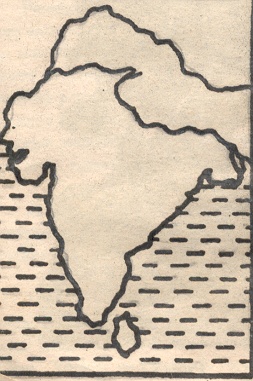 2.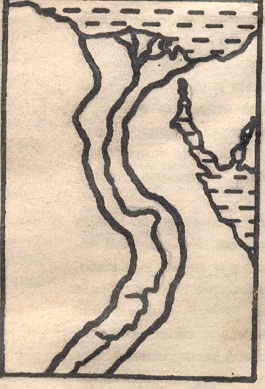 3.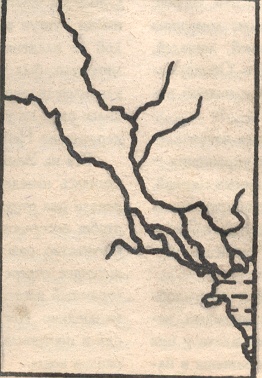 4.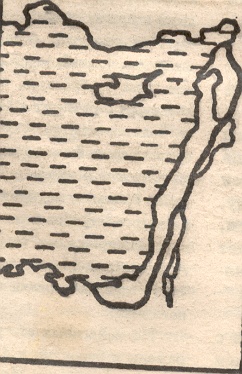 5.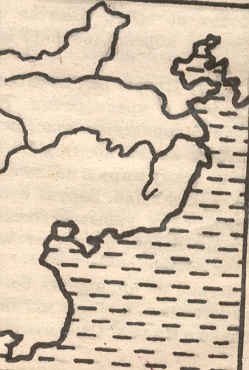 Категории для сравненияВосточная общинаДревнегреческая община1. место в структуре общества2.состав общины3.отношения с государством4. положение членов общины по отношению к государству5.собственность на землю6. управление7. система ценностейОсновная производственная ячейка (сельская община) Сельское население (патриархальная семья)Имела обязанности и платила налоги, не участвовала в управлении государствомЗависимость (иерархия)Общинная (коллективная), главный собственник – царьСамоуправление - собрания общинниковЧеловек – часть коллектива, традиционность обычаев, экономическая замкнутостьОсновная ячейка общества (гражданская община)Сельское и городское население (свободные граждане)Формировала государство, гражданско-правовые законы, вела внешне - политическую деятельность, имела армиюАвтаркияЧастная собственность отдельных граждан, главный собственник – полис.Выборность власти (тирания, олигархия, демократия), народное собраниеСвободное развитие личности (культ), развитие демократии и гражданского права, соревновательность, товарно-денежные отношенияСтраныРелигии1, ВизантияА. Иудаизм2. Волжская БулгарияБ. Ислам3. ГерманияВ. Восточное христианство4. ХазарияГ. Западное христианствоД. Язычество.№123456789104.1АБ1142112Д4.23123А3211в2а3г4аа4б3в2 г1Процент результативности(правильных ответов)Оценка уровня подготовкиОценка уровня подготовкиПроцент результативности(правильных ответов)балл(отметка)вербальный аналог90 – 100 (23-25)5отлично80 – 89 (19-22)4хорошо60 – 79 (15-18)3удовлетворительноменее 60 (0-14)2неудовлетворительноСословияПраваОбязанностиВопросы 
для сравненияКиевское
княжествоГалицко -
Волынское
княжествоВладимиро-Суздальское
княжествоНовгородская
земляОсобенности географического положенияПриродные условияСистема управленияОсобенности хозяйствованияПоложительные чертыОтрицательные черты123456№123456789105.132342141215.22241232144Процент результативности(правильных ответов)Оценка уровня подготовкиОценка уровня подготовкиПроцент результативности(правильных ответов)балл(отметка)вербальный аналог90 – 100 (23-25)5отлично80 – 89 (19-22)4хорошо60 – 79 (15-18)3удовлетворительноменее 60 (0-14)2неудовлетворительноВопросы для сравненияДо войны за независимостьПосле войны за независимость Развитие страныРабство Земля 	Власть№123456789106.133532125236.24315112315Процент результативности(правильных ответов)Оценка уровня подготовкиОценка уровня подготовкиПроцент результативности(правильных ответов)балл(отметка)вербальный аналог90 – 100 (23-25)5отлично80 – 89 (19-22)4хорошо60 – 79 (15-18)3удовлетворительноменее 60 (0-14)2неудовлетворительноГодРеформаЗначениеСферы культурыДостиженияУстное народное творчествоЛитературные жанрыАрхитектураМузыкаЖивописьЛетописание№123456789107.1вдбеавдбвбвбдвагг1г2в3б4б7.21аб2в3г31,2 и 3,4бвааваааПроцент результативности(правильных ответов)Оценка уровня подготовкиОценка уровня подготовкиПроцент результативности(правильных ответов)балл(отметка)вербальный аналог90 – 100 (23-25)5отлично80 – 89 (19-22)4хорошо60 – 79 (15-18)3удовлетворительноменее 60 (0-14)2неудовлетворительно№1234567891011121314158.1ввагававгбваава8.2ааавгггаббббабвПроцент результативности(правильных ответов)Оценка уровня подготовкиОценка уровня подготовкиПроцент результативности(правильных ответов)балл(отметка)вербальный аналог90 – 100 (23-25)5отлично80 – 89 (19-22)4хорошо60 – 79 (15-18)3удовлетворительноменее 60 (0-14)2неудовлетворительноПричины НЭПаМеры правительстваИтоги НЭПаЭкономика Политика Социальные отношенияКультура ЭтапыЦели Меры правительстваИтоги Направления модернизацииЦели Меры правительстваИтоги Индустриализация Коллективизация Культурная революция ДатаСобытиеЗначениеОсновные направления внешней политикиПозитивные измененияПросчеты внешней политикиНормализация отношений с США1985-1988гг. ежегодные встречи М.С.Горбачева с президентами США Р.Рейганом и Дж. БушемРешение региональных конфликтовФевраль 1989г. вывод войск из АфганистанаМай-июнь 1989г. визит М.С.Горбачева в КитайЛето 1990г. кризис в Персидском заливеДекабрь 1991г. Мадридские соглашения по арабо-израильскому конфликтуОтношения со странами социалистического блока1989-1990гг. вывод советских войск из Восточной Европы1990г. согласие на объединение Германии1991г. роспуск СЭВ и ОВДКритерии Показатели1.Новизна реферированного текста Макс. - 20 баллов- актуальность проблемы и темы;
- новизна и самостоятельность в постановке проблемы, в формулировании нового аспекта выбранной для анализа проблемы;
- наличие авторской позиции, самостоятельность суждений.2. Степень раскрытия сущности проблемы
Макс. - 30 баллов- соответствие плана теме реферата;
- соответствие содержания теме и плану реферата;
- полнота и глубина раскрытия основных понятий проблемы;
- обоснованность способов и методов работы с материалом;
- умение работать с литературой, систематизировать и структурировать материал;
- умение обобщать, сопоставлять различные точки зрения по рассматриваемому вопросу, аргументировать основные положения и выводы.3. Обоснованность выбора источников
Макс. - 20 баллов- круг, полнота использования литературных источников по проблеме;
- привлечение новейших работ по проблеме (журнальные публикации, материалы сборников научных трудов и т.д.).4. Соблюдение требований к оформлению Макс. - 15 баллов- правильное оформление ссылок на используемую литературу;
- грамотность и культура изложения;
- владение терминологией и понятийным аппаратом проблемы;
- соблюдение требований к объему реферата;
- культура оформления: выделение абзацев.5. Грамотность Макс. - 15 баллов- отсутствие орфографических и синтаксических ошибок, стилистических погрешностей;
- отсутствие опечаток, сокращений слов, кроме общепринятых;
- литературный стиль.В этой части содержатся задания В 1-5, которые требуют  ответа в виде сочетания букв, слова. При этом слова рекомендуется писать печатными буквами. А. 12 июня 1990г.1. образован ГКЧП.Б. 19 августа 1991 г.2.отставка Президента СССР Горбачева М.С.В. 28 октября 1991 г.3.ратификация Беловежских соглашений.Г. 8 декабря 1991 г.4. Декларация о суверенитете РСФСР.Д. 25 декабря 1991 г.5. начались Гайдаровские реформы.11950-53ггАВоенная Организация Варшавского договора (ОВД)21962гБВойна в Корее31955гВКарибский кризис41979-89гг.ГВторая мировая войнаДАфганская войнаЗадания, содержащиеся в этой части, предполагают ответы в свободной форме, которые следует написать на бланке ответа . Обязательно напишите номер задания, а затем ответ на него. 123456789101112131415161718192021222324252627224414323122411131223333141Эта часть работы содержит задания А 1 – А 27 с выбором ответа. Из четырёх предложенных вариантов ответа только один верный. Внимательно прочитайте каждое задание и все варианты ответ. Запишите выбранный вами ответ в буквенно-цифровом обозначении.В этой части содержатся задания, которые требуют  ответа в виде сочетания букв, слова. Ответы на задания В 1 – В 5 следует записывать в находящуюся в тексте таблицу или строку ответа. При этом слова рекомендуется писать печатными буквами.11953 – 1964 гг.АЮ.В. Андропов21964 – 1982 гг.БИ.В. Сталин31982 – 1984 гг.ВН.С. Хрущёв41984 – 1985 гг.ГК.У. ЧерненкоДЛ.И. БрежневЗадания, содержащиеся в этой части, предполагают ответы в свободной форме, которые следует написать на специальном листе. Обязательно напишите номер задания, а затем ответ на него. 123456789101112131415161718192021222324252627323443333332111442212411134